INSTITUCIÓN EDUCATIVA JUAN N. CADAVID“TRAZANDO RUTAS DE INCLUSIÓN CON CALIDAD ESFUERZO Y COMPROMISO PLAN DE ÁREAEDUCACIÓN ARTÍSTICA.   AÑO DE VIGENCIA 2022IDENTIFICACION DEL ÁREAOBJETIVOS GENERALES DEL ÁREA:Promover el desarrollo del conocimiento a través de la integración y de la formación artística y cultural en niños y jóvenes con el fin de fortalecer la identidad, reconocer la diversidad de las culturas y formar ciudadanos para construir una nación más solidaria, participativa y democrática.Ayudar a fortalecer los planes, programas, estrategias y procesos de calidad para el desarrollo democrático de la población, sin diferencia de raza, edad, género, religión o política; que apoyen a la sociedad desde la cohesión y la identidad local, regional y nacional. Integrar la educación artística en el proceso educativo con recursos, tecnologías y procesos cualificados, incorporando las pedagogías artísticas y culturales acordes con el contexto de cada región, valorando la apropiación de experiencias y saberes que orienten el desarrollo del ser humano.Desarrollar en niños y jóvenes las COMPETENCIA básicas de aprendizaje, posibilitando el proceso evolutivo humano en su contexto social y cultural de manera creativa técnicas de expresión y habilidad artística popular y experimentar con agrado formas de comunicación visual del arte.Sensibilizar la apreciación de obras artísticas con penetración sensorial, sentido crítico, imaginación y fantasía creadora.Reconocer y valorar la importancia de la historia del arte local, regional, nacional y mundial con el fin de aportar a la construcción de la identidad.Resolver algunos conflictos a través del arte y la apreciación estética del contexto cultural, dando diferentes significados al lenguaje como aporte a las demás áreas del conocimiento y su relación con el hombre.Introducir nuevas formas de expresión artística y técnicas plásticas, que propendan por el buen desarrollo curricular, al satisfacer en parte algunas de las necesidades sensoriales de los alumnos y alumnas de la institución.FINES DEL SISTEMA EDUCATIVO COLOMBIANOFÍN No. 5 La adquisición y generación de los conocimientos científicos y técnicos avanzados, humanísticos, históricos, sociales, geográficos y estéticos, mediante la apropiación de hábitos intelectuales adecuados para el desarrollo del saber.FIN No. 6 Estudio y compresión crítica de la cultura nacional y de la diversidad étnica del país como fundamento de unidad nacional y de su identidad.FIN No. 7 El acceso al conocimiento, la ciencia, la técnica y demás bienes y valores de la cultura, el fomento de la investigación y el estímulo a la creaciónArtística en sus diferentes manifestaciones. MARCO CONCEPTUAL DEL ÁREALa educación artística en cualquiera de sus manifestaciones como: la plástica, la expresión corporal y musical y la cultura e historia del arte, pretende que el educando pueda desarrollar y manifestar sus emociones, su imaginación creativa hacia el mejoramiento y el disfrute de la calidad de su experiencia interpersonal, de interacción con los otros, con la naturaleza y con la producción cultural. (Dc.1860 de 1994). Culturalmente la educación artística es un recurso para ayudar a formar al ser humano. Desde la antigüedad se ha mostrado una profunda preocupación en la formación del hombre a través del arte teniendo una jerarquía similar a la filosofía y las matemáticas, atribuyéndole unas virtudes formativas únicas y esenciales. En la edad media y en el renacimiento el arte viene a formar parte esencial de la vida del individuo. En el siglo XVIII Rousseau fue el defensor de la inquietud pedagógica artística, más tarde, con la revolución industrial, se afianzan estos conceptos que se vivencian en el arte moderno. En nuestro país, hace algunos años se empieza a tomar conciencia sobre la importancia de la educación artística como vinculo para la formación integral y como medio para contribuir al aprendizaje de las demás áreas del conocimiento.El enfoque teórico del área es múltiple o interdisciplinario que tiene en cuenta varías vertientes del pensamiento de las ciencias sociales y humanas expuestas en la Serie Lineamientos Curriculares, Área de Educación Artística (2000), en las Orientaciones Pedagógicas Para La Educación Artística Y Cultural: Educación Preescolar, Básica Y Media (2008), en el Documento Guía, Evaluación de COMPETENCIA, Educación Artística y Cultural (2012), en el Modelo Pedagógico Institucional (2006) y en el Plan Nacional de Educación Artística (2007) donde se define la Educación Artística así: (…) Es el campo de conocimiento, práctica y emprendimiento que busca desarrollar lasensibilidad, la experimentación estética, el pensamiento creativo y la expresión comunicativa, a partir de la manifestación simbólica, material e inmaterial en contextos interculturales que se expresan desde lo sonoro, lo visual, lo corporal y lo literario, teniendo presentes nuestros modos de relacionarnos con el arte, la cultura y el patrimonio.Uno de los retos más importantes que enfrenta el área es trascender la concepción de la Educación Artística como un paréntesis entre las clases, que se destinaba a las manualidades, a las labores y dedicado casi exclusivamente al desarrollo de habilidades manuales, para dar paso a un área que aporte a las tres dimensiones de la mente humana: la dimensión afectiva o la dimensión del ser y el sentir, la dimensión cognitiva o la dimensión del saber y la dimensión procedimental o del saber hacer que y se traduce en la dimensión expresiva (ver tabla 2).El Área de Educación Artística y Cultural es un área a la que se le ha reconocido su particularidad por ser un campo del conocimiento donde operan los mismos procesos de enseñanza-aprendizaje que se desarrollan en otras áreas, pero paralelamente, y en el mismo nivel de importancia, intervienen los procesos de identidad y apropiación del arte, la cultura y el patrimonio del país, la región e, incluso, del sector (ver tabla 1).Como lo expresa Manfred Max Neff en “El acto creativo. Desde la esterilidad de la certeza hasta la fecundidad de la incertidumbre”. (Memorias del Primer Congreso Internacional de Creatividad, desarrollado en Bogotá en 1991). “Vivimos un momento histórico en que sabemos mucho pero comprendemos muy poco o casi nada, por  eso es que el mundo actual necesita ser comprendido más que ser conocido. (...) Sólo podemos pretender comprender aquello de lo que somos capaces de formar parte y con lo cual somos capaces de integrarnos o aquello que somos capaces de penetrar profundamente”.El área de educación artística en la sociedad del conocimiento, modifica sustancialmente los comportamientos, las actividades, el empleo del tiempo, la vinculación de la educación con el trabajo, los sistemas para la ejecución de planes y programas con participación ciudadana; es aquí donde encontramos la globalización de la cultura que nos permite acceder a otros niveles de bienestar y progreso.“La escuela pública tendrá sentido en la medida que combine la verdad (Ciencia), la belleza (el arte) y la moralidad (Ética)”. Howard Gardner La interdisciplinariedad en los conocimientos debe estar centrada en actividades que estimulen lo estético y la expresión artística desde el dibujo, la pintura, el diseño y el trabajo plástico, con el empleo de diversas técnicas que estimulen la creatividad y el desarrollo de COMPETENCIA, según lo exige la modernidad y de acuerdo a las necesidades del estudiante, su edad y etapa de desarrollo biológico y sicológico y social. El papel de la educación en el arte, desde la perspectiva de Hegel, el espíritu formado es el de la persona que pretende penetrar la obra de arte para poder captar su significación y empatar la conciencia con la dinámica del espíritu de manera más coherente y espontánea.La educación artística aporta un sentido comunitario significativo a las demás áreas del conocimiento, a través del desarrollo del pensamiento estético, la sensibilidad estética y la expresión artística con un enfoque espiritual más humanizante. Este tipo de enfoque, permite promover el diálogo pedagógico sobre la base de interacciones significativas e imaginativas que se constituyen en patrimonio cultural para las próximas generaciones, aprendiendo con actitud receptiva al goce, disfrutar, compartir, transformar simbólica y metafóricamente, apreciar y a comprender la presencia de otros y su visión del mundo, a entender las expresiones artísticas y estéticas propias o ajenas.Por eso el MEN no busca una estandarización genérica de procesos para el área de Educación Artística y Cultural, pues "no se busca que los estudiantes se expresen de igual manera ni que todos adquieran los mismos niveles de ejecución de una disciplina artística", de tal manera que "favorezcan el desarrollo de COMPETENCIA, teniendo en cuenta el arte, la cultura y el patrimonio" del contexto propio. La expresión musical como aporte comunicativo del lenguaje universal a los procesos del conocimiento, la expresión corporal como valoración física y artística de los modelos humanos presentados a través de la historia, el teatro y sus manifestaciones más personales en la dimensión social y cultural del hombre con su entorno, el dibujo y la pintura como aporte fundamental al diseño creativo, la expresión estética con su alto nivel espiritual de equilibrio y armonía que se conjugan de un modo particular para comprender, sentir, contemplar, representar, apreciar la naturaleza y disfrutar el mundo que lo rodea.MARCO LEGAL DE EDUCACION ARTISTICA3.1.1. Marco legalCONSTITUCIÓN POLÍTICA DE COLOMBIA 1991Artículos 67 y 70.LEY 115/94. LEY GENERAL DE EDUCACIONArtículo 23. Establece como área fundamental y obligatoria del conocimiento y de la formación, la educación artística y cultural.LEY 397/07. LEY GENERAL DE CULTURALa Ley 397 de 1997 o Ley General de Cultura, reconoce a la educación artística y cultural como factor de desarrollo social, le otorga competencias al Ministerio de Cultura en este campo y crea el Sistema Nacional de Formación Artística y Cultural – SINFAC-.Al cual le corresponde la responsabilidad de orientar, coordinar y fomentar el desarrollo de la educación artística y cultural no formal (ahora educación para el trabajo y desarrollo humano) como factor social, así como determinar las políticas, planes y estrategias para su desarrollo. El SINFAC tendrá a su vez como objetivos: estimular la creación, la investigación, el desarrollo, la formación, y la transmisión del conocimiento artístico y cultural. Cabe destacar el importante papel que cumple la institución cultural de nivel local (Secretarías de Cultura, Casas de Cultura y organizaciones culturales) en la oferta programas de educación artística y cultural en la modalidad para el trabajo y el desarrollo humano, que son apoyados en su  mayoría por el Programa Nacional de Concertación del Ministerio de Cultura.La Ley 115 de 1994 Ley General de Educación, reconoce a la educación artística como área fundamental del conocimiento y establece la obligación de impartirla en los niveles de preescolar, básica y media. Con base en esta prescripción y a través de un proceso ampliamente participativo se establecieron en el año 2000 unos lineamientos específicos para apoyar el diseño curricular de las diferentes áreas de la educación artística. Durante los últimos años, los esfuerzos en materia de aseguramiento y apoyo a planes de mejoramiento de la calidad del sistema educativo han tenido continuidad y perspectiva de largo plazo. Igualmente, el Ministerio de Educación desde al año 2002, ha formulado estándares básicos de competencias comunicativas, científicas, matemáticas y ciudadanas que son los referentes comunes de calidad para las instituciones educativas de todo el país.Paralelamente, las políticas y planes nacionales y regionales para el desarrollo cultural que dan seguimiento al Plan Decenal de Cultura 2001-2010, que se han  organizado a través del Sistema Nacional de Cultura, tienen la formación como un componente básico de las políticas públicas culturales, en las que se destacan la educación artística y cultural.Los avances en la implementación del Plan Nacional de Música para la Convivencia y el proceso de formulación del Plan Nacional para las Artes, así como la implementación de experiencias piloto en varias regiones del país, han aportado insumos importantes para el diagnóstico y la formulación de la política.Dentro de estos requisitos se encuentra artículos del decreto 1075 del 26 de mayo de 2015, entre los que están: Orientaciones Curriculares pág. 81 (Todas las áreas)Artículos 2.3.3.1.6.1: Áreas.2.3.3.1.6.2. Desarrollo de asignaturas. c).2.3.3.1.6.3.ProyectosPedagógicos.Decreto 1075 (Todas las áreas). SERVICIOS EDUCATIVOS ESPECIALESpág.131 Artículo:a.) 2.3.3.5.1.1.1. Ámbito de aplicación.DIAGNOSTICO DE NECESIDADES DE FORMACIÓNEl área de Educación Artística y cultural en la Institución Educativa Juan N. Cadavid cuenta con estudiantes muy creativos y sensibles a todas las manifestaciones artísticas, hay una excelente recepción hacia las actividades relacionadas con el dibujo, la pintura, la música, el teatro, especialmente las danzas y las actividades manuales.En cuanto a la estructura del área de Educación Artística se presenta la necesidad de complementar la parte académica con un espacio adecuado para desarrollar las diversas actividades artísticas y tareas afines que permiten el libre desarrollo de los logros propuestos. Para ello hacen falta un salón con mesas de dibujo, sillas, caballetes, paletas para pintura y libros de consulta actualizados.En la Educación básica primaria los niños presentan la tendencia marcada de moverse mucho, tocar, degustar, ver y oír todo lo que les rodea, generando en ellos diversas sensibilidades de agrado, desagrado, felicidad, tristezas, miedos, seguridades, etc. además tienen reacciones, expresan su sentir; crean nuevas formas de desenvolverse en su entorno; esa es su forma de conocer el mundo. A partir de estas experiencias, en primaria se hace énfasis en una conciencia artística a través de varias estrategias didácticas, expresiones lúdicas, dinámicas grupales, sensitivas, afectivas, socializantes en el campo de la visión, la audición, el movimiento y la corporeidad.Explorando de esta forma habilidades y talentos con las distintas técnicas artísticas y con didácticas de transversalización o profundización en el área específica de estudio, haciendo tránsito creativo en las artes plásticas, artes musicales.En la básica secundaria el diagnóstico se hace partiendo de la matriz DOFA:Dificultades: No manifiestan interés por el área, no traen materiales para realizar las actividades propuestas, no pulen bien sus trabajos, algunos alumnos presentan dificultades disciplinarias que impiden el buen trabajo en grupo. Su esfuerzo es poco, tienen dificultades para compartir sus trabajos en clase.Oportunidades: Trabajar en parejas, compartir ideas y materiales fuera o dentro del aula, conseguir los materiales y trabajarlos en clases siendo más dinámicos cuando todos llevan conque trabajar. Continuamente se motivan no solo por la nota sino por el deseo de aprender creativamente y para su proyecto de vida.Fortalezas: Les encanta trabajar distintas formas del arte especialmente las plásticas y el diseño, se interesan por los temas juveniles que tengan relación con los gustos y la moda que ellos comparten, disfrutan mucho del arte con la lúdica y las expresiones comunicativas, tienen proyección comunitaria con sus familias cuando les muestran sus trabajos y actividades de clase. Dialogan y se comunican activamente en clase de artes.Adecuaciones: Al trabajar con un currículo abierto y no cerrado en el área de artística, encontramos que mediante el desarrollo del pensamiento creativo los estudiantescon N.E.E (Necesidades Educativas Especiales) vivencian de manera adecuada el aprovechamiento del tiempo libre y su desempeño mejora con la ayuda de estrategias curriculares desde Artística. La pintura, la escultura, las artes representativas, la poesía, la danza y demás manifestaciones habrán de ser entendidas como lenguajes que abren posibilidades alternativas de entendimiento; son maneras de comunicar ideas que enriquecen la calidad de vida, medios para canalizar y transformar expresivamente la agresividad connatural del ser humano.“El objeto de estudio de la educación artística es la experiencia estética: modo particular de comprender el mundo, producir y reproducir la historia cultural”.(María Elena Ronderos.  Elementos de artística para la formulación de lineamientos sobre procesos curriculares.  Bogotá, 1994).METODOLÓGIA GENERALContextos y Ambientes de Aprendizaje:  La Educación Artística y Cultura en el Contexto Barrial y Municipal se trabaja desde distintos lugares de aprendizaje, entre los   que destacamos los siguientes: Aula de clase con variedad de actividades y talleres tanto teóricos como prácticos, INSTITUCIÓN EDUCATIVA JUAN N. CADAVID no cuenta con un salón especifico de artes, tampoco con aula múltiple por lo tanto las clases solo se dan al interior de cada salón. Las salidas pedagógicas se dan solo con algunos grupos pues es difícil llevarlos a todos a este tipo de eventos; 1 escases de recursos económico para el traslado, 2 escases de tiempo debido a que solo son dos horas de artística. Hay ocasiones en que participamos en concursos de pintura programadas por el CLUB ROTARIO y LA SECRETARIA DE CULTURA con la participación de algunos estudiantes seleccionados.Hegel al categorizarlo nos dice que: “El arte bello no puede divagar en una salvaje fantasía sin fondo ya que los mencionados intereses espirituales la someten a determinados puntos de apoyo firmes para su contenido aunque sus formas y configuraciones sean muy variadas e inagotables. Otro tanto debe decirse de las formas mismas, tampoco ellas están entregadas a la mera casualidad. No todo forma es capaz de ser expresión y representación de dichos intereses, de recibirlos en sí y de reproducirlos, sino que un contenido concreto determina también la forma adecuada a él”. Lo que nos dice cada una de las manifestaciones artísticas tiene sus propias formas y maneras. Del mismo modo ha de tenerse en cuenta que al ser el arte la “ciencia del espíritu” se contrapone a explícitamente al pensamiento, lo que a su vez presupone otro tipo de retos a la hora de estudiarlo como disciplina. Otro aspecto relevante es el de los propósitos con la producción bajo la forma de una obra de arte.En un principio se pretendió la imitación de la naturaleza y bajo ese postulado se pretendió dar rienda suelta a la reproducción de las formas de esta, ya que se la tenía como paradigma de perfección dentro de ese orden cósmico al cual pertenece el propio hombre. En un segundo momento lo que se vio fue la explosión de la valoración de los sentidos , de las sensaciones y de todo aquello que quepa dentro de la espiritualidad del hombre, de todo aquello que mueva y excite su corazón, de todo aquello que lo lleve hacia la libertad. Una tercera aproximación hace referencia a la finalidad que el arte tiene de adornar y llevar ante la intuición y sensación toda materia posible.Desde esta perspectiva y teniendo en cuenta las características del mundo que hoy nos toca vivir, donde toda la validez sobre las cosas tiene que pasar por el filtro de la verificación positivista y donde el espíritu no tiene cabida más allá de las cosas materiales, parecería una imposibilidad el que se alcancen estos fines propuestos. Incluso se nos dice que por estas mismas condiciones que le impone nuestra época, el arte tiende a desaparecer en su esencia más espiritual, se habla incluso de la muerte del arte y de la imposición del dominio de la tecnología como medio de expresión del hombre.Cabe entonces a la escuela dentro del proceso de formación integral de seres humanos, brindar una fundamentación básica sobre los mismos campos o saberesDisciplinares, donde el maestro no será ya un instructor sino un gestor y mediador para sus estudiantes. Esto significa que la escuela debe hacer una lectura distinta de lo artístico tal y como se establece en los lineamientos curriculares para el área: “Ha de hacerse una lectura pedagógica mediante la cual lo artístico se integra a la cultura local y regional en sus diversas manifestaciones, la sume como un elemento de la formación inicial, la proyecta en contenidos universales, que se conviertan en elementos permanentes de encuentro con lo humano a través de la dinámica del conocimiento y el reconocimiento a través de la experiencia didáctica mediante formas libres de creación individual o colectiva de expresión de la experiencia y la conciencia del conocer y el aprender”.El área de educación artística centra su formación en el desarrollo integral de la personalidad y la capacidad de los educandos de asumir con responsabilidad y autonomía sus deberes y derechos, proporcionado así una sólida formación ética y moral, fomentando la práctica de los derechos humanos y los valores de la participación ciudadana; los cuales conduzcan al interés y al respeto por la identidad cultural en un país cuya diversidad étnica constituye una de sus mayores riquezas. El área promueve acciones encaminadas a fomentar las prácticas democráticas para el aprendizaje significativo a través de la participación ciudadana que estimulen la autonomía, la responsabilidad, el desarrollo de la autoestima y el respeto mutuo.RECURSOS GENERALESTALENTO HUMANO: Estudiantes, Docentes del área, padres de familia, alfabetizadores y Directivos docentes.FÍSICOS (locativos): Aulas de clase, Biblioteca y tarima del patio centralDIDÁCTICOS: Cuadernos para ejercicios y actividades centradas en COMPETENCIA y dimensiones curriculares, Cartillas para Colorear y Cuentos Infantiles. Textos de Historia del Arte y Patrimonio Cultural del Municipio de Itagüí. Revistas, materiales para Collage. Hojas de papel bond, papel iris, papel globo, cartones y cartulinas. Lápices, colores, marcadores, pinturas y pinceles, plastilinas, arcilla y Carpeta Guía de Dibujo y Técnicas Pictóricas. Colores, lápices, borrador, micro punta, vinilos, láminas, fommy, pegante, tijeras, alambre, plastilina, carboncillo, sepia, sanguina, acrílico, pintela, marcadores, pinceles, material de bisutería, vitrazeta, gaza, yeso, crayolas, tizas, pinturas, papeles de colores, revistas, periódicos, cartón, papel craft, telas, entre otros.TÉCNOLOGICOS: Video beam, televisores, reproductores de dvd, grabadoras, computadores, memorias USB, bafles, equipo de sonido, etc.ESTÁNDARES Y ORIENTACIONES CURRICULARESProyección Estética: Desarrollar habilidades y destrezas corporales, mediante las artes escénicas para adquirir una interrelación significativa con los grupos sociales donde interactúa.Valoración Estética: Desarrollar habilidades expresivas de sensaciones, sentimientos, ideas, a través de metáforas y símbolos que fortalezcan sus habilidades plásticas para adquirir dominio en la motricidad fina.Libre Expresión: Sensibilizar y formar en la apropiación de actitudes hacia el mundo sonoro y musical que permita la valoración de tendencias culturales sonoras y rítmicas propias del folclor local y nacional.COMPETENCIA ciudadanas Convivencia y paz: Valora la importancia de labores básicas de la convivencia ciudadana como la solidaridad, el cuidado, el buen trato y el respeto por mí mismo y los demás; y las practico en mi contexto cercano (hogar, salón de clase, recreo, entre otros.Sensibilidad Estética. Sensibilizar y formar en la apropiación de actitudes hacia el mundo sonoro y musical que permita la valoración de tendencias culturales sonoras y rítmicas propias del folclor local y nacional. Estimular la imaginación y facilitar así la autocrítica, la creatividad, induciendo y deduciendo preposiciones. Captar colores, sonidos, movimientos, formas y texturas que puedan conducirnos a percibir la belleza, el orden y la armonía en el entorno.Concebir nuevas formas de composición artística del entorno socio-cultural, en el ámbito local, regional, nacional y mundial. Realizar composiciones organizadas sobre su imaginario fantástico. Formular nuevas variables y opciones a un problema presentado desde los trabajos artísticos y culturales.ENFOQUE TEÓRICOEl arte tiene como finalidad hacer conscientes los intereses supremos del espíritu. El arte y sus obras en cuanto obras del espíritu engendradas por él, son de naturalezaespiritual aunque asuman en su representación la apariencia de la sensibilidad y haga que el espíritu se manifieste en lo sensible. En este sentido según Hegel en su obra “la estética” “el arte se halla más cerca del espíritu y su pensamiento que la mera naturaleza sin espiritualidad”.El conocimiento de lo artístico y su reflexión desde un campo específico del pensamiento, así como su sistematización y su organización en el espacio de lo educativo trae implicaciones pedagógicas en el proceso de enseñanza aprendizaje ya que debe orientar estrategias de pensamiento, de expresión y sensibilidad artística. El área de educación artística y cultural tiene en cuenta además las aptitudes e individualidades en la expresión creativa; lleva al conocimiento de manifestaciones sociales; induce a que la enseñanza en la expresión sea experimental; posibilita la enseñanza de la valoración y el juicio crítico ante las valoraciones culturales propios de una localidad. Utiliza el entorno para la sensibilidad de la expresión y el pensamiento artístico; motiva a aprender el respeto por la obra de sí mismo y la del otro; invita al cuidado y valoración de la cultura local, regional, nacional e internacional; se aprende a querer y disfrutar las artes a través del cuerpo; sirve como aporte y soporte y base para el pensamiento tecnológico y se aprende a expresar a través de las diferentes artes, los conocimientos de la comunidad formando un gran sentido de pertenencia hacia su propia identidad.Finalmente, la formación con respecto a la conservación del patrimonio artístico y cultural, no sólo conduce a conocer aquellos hitos artísticos y culturales que nos convocan, dando sentido a nuestra cultura, sino que busca desarrollar el sentido de identidad y pertenencia a una comunidad. Esto supone que los estudiantes aprendan a relacionarse teniendo en cuenta el respeto, la solidaridad, la convivencia pacífica y el cuidado del legado que significa el entorno natural, las expresiones artísticas y culturales, la producción intelectual, las costumbres y las tradiciones que han configurado nuestra identidad colectiva.DISTRIBUCIÓN DE ESTÁNDARES Y CONTENIDOS POR GRADO Y PERÍODOÁREA: EDUCACION ARTISTICA Y CULTURAL	PERIODO: UNO	GRADO: PRIMERO	I.H.S:META POR GRADO: Al finalizar el año escolar los estudiantes del grado primero estarán en la capacidad de explorar a través de su cuerpo y los sentidos diferentes formas de expresión artística.OBJETIVO POR PERÍODO: Desarrollar las habilidades y capacidades motoras, expresión corporal, musical y plástica acorde con estímulos visuales y auditivos, buscando la armonía en la formación integral.PLAN DE APOYONIVELACIÓN.PROFUNDIZACIÓNRECUPERACIÓNDISTRIBUCIÓN DE ESTÁNDARES Y CONTENIDOS POR GRADO Y PERÍODOÁREA: EDUCACION ARTISTICA Y CULTURAL	PERIODO: DOS	GRADO: PRIMERO	I.H.S:META POR GRADO: Al finalizar el año escolar los estudiantes del grado primero estarán en la capacidad de explorar a través de su cuerpo y los sentidos diferentes formas de expresión artística.OBJETIVO POR PERÍODO: Desarrollar expresiones creativas y culturales como el dibujo, la danza, la pintura, el folclor, a través de proceso espontáneo y dirigido que le permitan el desarrollo de su pensamiento estético y sensible.PLAN DE APOYONIVELACIÓN.PROFUNDIZACIÓNRECUPERACIÓNDISTRIBUCIÓN DE ESTÁNDARES Y CONTENIDOS POR GRADO Y PERÍODO.ÁREA: EDUCACION ARTISTICA Y CULTURAL	PERIODO: TRES	GRADO: PRIMERO	I.H.S:META POR GRADO: Al finalizar el año escolar los estudiantes del grado primero estarán en la capacidad de explorar a través de su cuerpo y los sentidos diferentes formas de expresión artística.OBJETIVO POR PERÍODO: Expresar actividades creativas placenteras como el dibujo, la danza, la pintura, el folclor, a través de proceso espontáneo y dirigido que le permitan el desarrollo de su pensamiento estético y sensible.PLAN DE APOYONIVELACIÓN.PROFUNDIZACIÓNRECUPERACIÓNDISTRIBUCIÓN DE ESTÁNDARES Y CONTENIDOS POR GRADO Y PERÍODOÁREA: EDUCACION ARTISTICA Y CULTURAL	PERIODO: UNO	GRADO: SEGUNDO	I.H.S:META POR GRADO: Al finalizar el año los estudiantes del grado segundo estarán en la capacidad de potencializar sus habilidades auditivas, musicales y plásticas a través de su cuerpo y su entorno.OBJETIVO POR PERÍODO: Sensibilizar en el estudiante la experiencia interior y su relación e interpretación de sí mismo y el entorno a través de ejercicios sensoriomotrices y artísticos, fortaleciendo el desarrollo de capacidades expresivas y comunicativas.PLAN DE APOYONIVELACIÓN.PROFUNDIZACIÓNRECUPERACIÓNDISTRIBUCIÓN DE ESTÁNDARES Y CONTENIDOS POR GRADO Y PERÍODOÁREA: EDUCACION ARTISTICA Y CULTURAL	PERIODO: DOS	GRADO: SEGUNDO	I.H.S:META POR GRADO: Al finalizar el año los estudiantes del grado segundo estarán en la capacidad de potencializar sus habilidades auditivas, musicales y plásticas a través de su cuerpo y su entorno.OBJETIVO  POR  PERÍODO: Desarrolla  conceptos  y   define las características de las construcciones representaciones o, muestras artísticas y culturales, diferenciando el significado de las distintas expresiones creativas de los componentes del arte local.PLAN DE APOYONIVELACIÓN.PROFUNDIZACIÓNRECUPERACIÓNDISTRIBUCIÓN DE ESTÁNDARES Y CONTENIDOS POR GRADO Y PERÍODOÁREA: EDUCACION ARTISTICA Y CULTURAL	PERIODO: TRES	GRADO: SEGUNDO	I.H.S:META POR GRADO: Al finalizar el año los estudiantes del grado segundo estarán en la capacidad de potencializar sus habilidades auditivas, musicales y plásticas a través de su cuerpo y su entorno.OBJETIVO POR PERÍODO: Expresar de manera creativa y cultural las diferentes manifestaciones del arte y la cultura regional como medio de comunicación e interacción con otras culturas locales.PLAN DE APOYONIVELACIÓN.PROFUNDIZACIÓNRECUPERACIÓNDISTRIBUCIÓN DE ESTÁNDARES Y CONTENIDOS POR GRADO Y PERÍODOÁREA: EDUCACION ARTISTICA Y CULTURAL	PERIODO: UNO	GRADO: TERCERO	I.H.S:META POR GRADO: Al finalizar el año los estudiantes del grado tercero estarán en la capacidad de utilizar su cuerpo como medio de expresión de sentimientos, pensamientos y creatividad por medio de actividades escénicas (gestos y señales) música (ritmos) pre- danza y artes plásticas.OBJETIVO POR PERÍODO: Desarrollar habilidad para la producción de materiales propios del área y acorde a la edad a través de las Técnicas y lenguajes del arte que le permitan su expresión creativa, lúdica y sensible.PLAN DE APOYONIVELACIÓN.PROFUNDIZACIÓNRECUPERACIÓNDISTRIBUCIÓN DE ESTÁNDARES Y CONTENIDOS POR GRADO Y PERÍODOÁREA: EDUCACION ARTISTICA Y CULTURAL	PERIODO: DOS	GRADO: TERCERO	I.H.S:META POR GRADO: Al finalizar el año los estudiantes del grado tercero estarán en la capacidad de utilizar su cuerpo como medio de expresión de sentimientos, pensamientos y creatividad por medio de actividades escénicas (gestos y señales) música (ritmos) pre- danza y artes plásticas.OBJETIVO POR PERÍODO: Desarrollar habilidades creativas de manera expresiva en el contexto socio cultural escolar como medio de sensibilización y proyección estética con producciones del arte local y regional.PLAN DE APOYONIVELACIÓN.PROFUNDIZACIÓNRECUPERACIÓNDISTRIBUCIÓN DE ESTÁNDARES Y CONTENIDOS POR GRADO Y PERÍODOÁREA: EDUCACION ARTISTICA Y CULTURAL	PERIODO: TRES	GRADO: TERCERO	I.H.S:META POR GRADO: Al finalizar el año los estudiantes del grado tercero estarán en la capacidad de utilizar su cuerpo como medio de expresión de sentimientos, pensamientos y creatividad por medio de actividades escénicas (gestos y señales) música (ritmos) pre- danza y artes plásticas.OBJETIVO POR PERÍODO: Comprender la importancia de las expresiones folclóricas y culturales en el contexto socializador de las actividades artísticas como forma de sensibilizar los diferentes espacios creativos.PLAN DE APOYONIVELACIÓN.PROFUNDIZACIÓNRECUPERACIÓNDISTRIBUCIÓN DE ESTÁNDARES Y CONTENIDOS POR GRADO Y PERÍODOÁREA: EDUCACION ARTISTICA Y CULTURAL	PERIODO: UNO	GRADO: CUARTO	I.H.S:META POR GRADO: Al concluir el año los estudiantes del grado cuarto estarán en la capacidad de participar y realizar actividades individuales que le permitan fortalecer su creatividad por medio de prácticas escénicas, musicales, teatrales y danza, manifestando así un conocimiento de diferentes culturas.OBJETIVO POR PERÍODO: Adquirir a través de la audición y ejecución vocal, corporal, e instrumental, la vivencia de los elementos constitutivos de las artes que permitan una mayor sensibilización y concientización de su contexto cultural y artístico.PLAN DE APOYONIVELACIÓN.PROFUNDIZACIÓNRECUPERACIÓNDISTRIBUCIÓN DE ESTÁNDARES Y CONTENIDOS POR GRADO Y PERÍODOÁREA: EDUCACION ARTISTICA Y CULTURAL	PERIODO: DOS	GRADO: CUARTO	I.H.S:META POR GRADO: Al concluir el año los estudiantes del grado cuarto estarán en la capacidad de participar y realizar actividades individuales que le permitan fortalecer su creatividad por medio de prácticas escénicas, musicales, teatrales y danza, manifestando así un conocimiento de diferentes culturas.OBJETIVO POR PERÍODO: Comprender y expresar creativamente sobre los conceptos artísticos en las diferentes culturas del departamento y su historia para el equilibrio social, mediante diversas técnicas estéticas.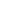 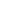 PLAN DE APOYONIVELACIÓN.PROFUNDIZACIÓNRECUPERACIÓNDISTRIBUCIÓN DE ESTÁNDARES Y CONTENIDOS POR GRADO Y PERÍODOÁREA: EDUCACION ARTISTICA Y CULTURAL	PERIODO: TRES	GRADO: CUARTO	I.H.S:META POR GRADO: Al concluir el año los estudiantes del grado cuarto estarán en la capacidad de participar y realizar actividades individuales que le permitan fortalecer su creatividad por medio de prácticas escénicas, musicales, teatrales y danza, manifestando así un conocimiento de diferentes culturas.OBJETIVO POR PERÍODO: Comprender y resaltar creativamente las características propias del folclor y la cultura del departamento de Antioquia con expresiones artísticas y elementos del arte regional.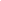 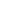 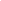 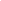 PLAN DE APOYONIVELACIÓN.PROFUNDIZACIÓNRECUPERACIÓNDISTRIBUCIÓN DE ESTÁNDARES Y CONTENIDOS POR GRADO Y PERÍODOÁREA: EDUCACION ARTISTICA Y CULTURAL	PERIODO: UNO	GRADO: QUINTO	I.H.S:META POR GRADO: Al finalizar el año los estudiantes del grado quinto estarán en la capacidad de realizar y socializar una producción musical, escénica o plásticaOBJETIVO POR PERÍODO: Adquirir a través de la audición y ejecución vocal, corporal, e instrumental, la vivencia de los elementos constitutivos de las artes que permitan una mayor sensibilización y concientización de su contexto cultural y artístico.PLAN DE APOYONIVELACIÓN.PROFUNDIZACIÓNRECUPERACIÓNDISTRIBUCIÓN DE ESTÁNDARES Y CONTENIDOS POR GRADO Y PERÍODOÁREA: EDUCACION ARTISTICA Y CULTURAL	PERIODO:	DOS	GRADO: QUINTO	I.H.S:META POR GRADO: Al finalizar el año los estudiantes del grado quinto estarán en la capacidad de realizar y socializar una producción musical, escénica o plástica como un medio o recurso productivo.OBJETIVO POR PERÍODO: Fomentar el gusto por las artes y obras de diferentes autores para el disfrute personal y para su proyecto de vida.PLAN DE APOYONIVELACIÓN.PROFUNDIZACIÓNRECUPERACIÓNDISTRIBUCIÓN DE ESTÁNDARES Y CONTENIDOS POR GRADO Y PERÍODOÁREA: EDUCACION ARTISTICA Y CULTURAL	PERIODO: TRES	GRADO: QUINTO	I.H.S:META POR GRADO: Al finalizar el año los estudiantes del grado quinto estarán en la capacidad de realizar y socializar una producción musical, escénica o plásticaOBJETIVO POR PERÍODO: Reconocer a través de las artes plásticas, escénicas, musical, y dancística la vivencia de los elementos constitutivos de las artes que permitan analizar críticamente sus propias producciones y las de otros comprendiendo el arte como una forma de expresión de sentimientos y culturas.PLAN DE APOYONIVELACIÓN.PROFUNDIZACIÓNRECUPERACIÓNDISTRIBUCIÓN DE ESTÁNDARES Y CONTENIDOS POR GRADO Y PERÍODOÁREA: EDUCACION ARTISTICA Y CULTURAL	PERIODO: UNO	GRADO: SEXTO	I.H.S: 2META POR GRADO: Al finalizar el año escolar los estudiantes del grado 6° estarán en la capacidad de expresar creativamente sus opiniones y críticas sobre conceptos básicos del arte en diferentes composiciones del entorno cultural.OBJETIVO POR PERÍODO: Desarrollar habilidades comunicativas y de expresión artística que impliquen el dominio técnico y metodológico donde se apliquen los conceptos   básicos de los aprendizajes en el área.PLANES DE APOYO POR PERÍODO:El plan de apoyo será permanente, en cada momento pedagógico se estará en constante refuerzo y profundización de los temas que corresponden al periodo académico, se parte de un diagnóstico inicial a través de Trabajo individual donde se observa la motricidad fina y gruesa, la integración y aceptación en actividades grupales que requieran de expresiones artísticas.Se realizaran actividades de sensibilización frente al tema, motivación y ambientación con elaboración de trabajos creativos y dibujos vinculados con el tema, talleres y fichas de trabajo para profundizar temas trabajados, se motivara con la exposición de trabajos, sensibilización de los temas, salidas pedagógicas, charlas especializadas en arteSe promoverá el acompañamiento permanente de los padres de familia y/o acudientes, como ejes fundamentales en la formación y adquisición de destrezas artísticas y culturales.En la semana 38 se realizara planes de refuerzo para los estudiantes que pierden 2 asignaturas, de acuerdo a sistema de evaluación y las recomendaciones dadas de la comisión de evaluación y promoción de cada gradoDISTRIBUCIÓN DE ESTÁNDARES Y CONTENIDOS POR GRADO Y PERÍODOÁREA: EDUCACION ARTISTICA Y CULTURAL	PERIODO: DOS	GRADO: SEXTO	I.H.S: 2META POR GRADO: Al finalizar el año escolar los estudiantes del grado 6° estarán en la capacidad de expresar creativamente sus opiniones y críticas sobre conceptos básicos del arte en diferentes composiciones del entorno cultural.OBJETIVO POR PERÍODO: Desarrollar composiciones artísticas a partir de la cultura local y su influencia regional con elementos visuales.PLANES DE APOYO POR PERÍODO:PLAN DE APOYOEl plan de apoyo será permanente, en cada momento pedagógico se estará en constante refuerzo y profundización de los temas que corresponden al periodo académico, se parte de un diagnóstico inicial a través de Trabajo individual donde se observa la motricidad fina y gruesa, la integración y aceptación en actividades grupales que requieran de expresiones artísticas.Se realizaran actividades de sensibilización frente al tema, motivación y ambientación con elaboración de trabajos creativos y dibujos vinculados con el tema, talleres y fichas de trabajo para profundizar temas trabajados, se motivara con la exposición de trabajos, sensibilización de los temas, salidas pedagógicas, charlas especializadas en arteSe promoverá el acompañamiento permanente de los padres de familia y/o acudientes, como ejes fundamentales en la formación y adquisición de destrezas artísticas y culturales.En la semana 38 se realizara planes de refuerzo para los estudiantes que pierden 2 asignaturas, de acuerdo a sistema de evaluación y las recomendaciones dadas de la comisión de evaluación y promoción de cada gradoDISTRIBUCIÓN DE ESTÁNDARES Y CONTENIDOS POR GRADO Y PERÍODOÁREA: EDUCACION ARTISTICA Y CULTURAL	PERIODO: TRES	GRADO: SEXTO	I.H.S: 2META POR GRADO: Al finalizar el año escolar los estudiantes del grado 6° estarán en la capacidad de expresar creativamente sus opiniones y críticas sobre conceptos básicos del arte en diferentes composiciones del entorno cultural.OBJETIVO POR PERÍODO: Aplica los conceptos básicos de la cultura regional como aporte a la significación de la expresión artística y cultural escolar.PLANES DE APOYO POR  PERÍODO :PLAN DE APOYOEl plan de apoyo será permanente, en cada momento pedagógico se estará en constante refuerzo y profundización de los temas que corresponden al periodo académico, se parte de un diagnóstico inicial a través de Trabajo individual donde se observa la motricidad fina y gruesa, la integración y aceptación en actividades grupales que requieran de expresiones artísticas.Se realizaran actividades de sensibilización frente al tema, motivación y ambientación con elaboración de trabajos creativos y dibujos vinculados con el tema, talleres y fichas de trabajo para profundizar temas trabajados, se motivara con la exposición de trabajos, sensibilización de los temas, salidas pedagógicas, charlas especializadas en arteSe promoverá el acompañamiento permanente de los padres de familia y/o acudientes, como ejes fundamentales en la formación y adquisición de destrezas artísticas y culturales.En la semana 38 se realizara planes de refuerzo para los estudiantes que pierden 2 asignaturas, de acuerdo a sistema de evaluación y las recomendaciones dadas de la comisión de evaluación y promoción de cada gradoPLANES DE APOYO POR PERÍODO:PLAN DE APOYOEl plan de apoyo será permanente, en cada momento pedagógico se estará en constante refuerzo y profundización de los temas que corresponden al periodo académico, se parte de un diagnóstico inicial a través de Trabajo individual donde se observa la motricidad fina y gruesa, la integración y aceptación en actividades grupales que requieran de expresiones artísticas.Se realizaran actividades de sensibilización frente al tema, motivación y ambientación con elaboración de trabajos creativos y dibujos vinculados con el tema, talleres y fichas de trabajo para profundizar temas trabajados, se motivara con la exposición de trabajos, sensibilización de los temas, salidas pedagógicas, charlas especializadas en arteSe promoverá el acompañamiento permanente de los padres de familia y/o acudientes, como ejes fundamentales en la formación y adquisición de destrezas artísticas y culturales.En la semana 38 se realizara planes de refuerzo para los estudiantes que pierden 2 asignaturas, de acuerdo a sistema de evaluación y las recomendaciones dadas de la comisión de evaluación y promoción de cada gradoDISEÑO CURRICULAR POR COMPETENCIADISTRIBUCIÓN DE ESTÁNDARES Y CONTENIDOS POR GRADO Y PERÍODOÁREA: EDUCACION ARTISTICA Y CULTURAL	PERIODO: UNO	GRADO: SEPTIMO	I.H.S: 2META POR GRADO: Al finalizar el año escolar los estudiantes del grado 7° estarán en la capacidad de proponer distintas características del arte y la cultura local con aplicación de técnicas en composiciones creativas.OBJETIVO POR PERÍODO: Promover  el saber y  el  gusto  por  el  arte  en  general , que permite transformaciones significativas en el pensamiento estético y sensible  del  sujeto.PLANES DE APOYO POR PERÍODO:PLAN DE APOYOEl plan de apoyo será permanente, en cada momento pedagógico se estará en constante refuerzo y profundización de los temas que corresponden al periodo académico, se parte de un diagnóstico inicial a través de Trabajo individual donde se observa la motricidad fina y gruesa, la integración y aceptación en actividades grupales que requieran de expresiones artísticas.Se realizaran actividades de sensibilización frente al tema, motivación y ambientación con elaboración de trabajos creativos y dibujos vinculados con el tema, talleres y fichas de trabajo para profundizar temas trabajados, se motivara con la exposición de trabajos, sensibilización de los temas, salidas pedagógicas, charlas especializadas en arteSe promoverá el acompañamiento permanente de los padres de familia y/o acudientes, como ejes fundamentales en la formación y adquisición de destrezas artísticas y culturales.En la semana 38 se realizara planes de refuerzo para los estudiantes que pierden 2 asignaturas, de acuerdo a sistema de evaluación y las recomendaciones dadas de la comisión de evaluación y promoción de cada gradoDISTRIBUCIÓN DE ESTÁNDARES Y CONTENIDOS POR GRADO Y  PERÍODOÁREA: EDUCACION ARTISTICA Y CULTURAL	PERIODO: DOS	GRADO: SEPTIMO	I.H.S: 2META POR GRADO: Al finalizar el año escolar los estudiantes del grado 7° estarán en la capacidad de proponer distintas características del arte y la cultura local con aplicación de técnicas en composiciones creativas.OBJETIVO POR PERÍODO: Sensibilizar al estudiante por el gusto, discriminación artística y estética y por la comprensión del arte como una forma de expresión de sentimientos.PLANES DE APOYO POR PERÍODO:PLAN DE APOYOEl plan de apoyo será permanente, en cada momento pedagógico se estará en constante refuerzo y profundización de los temas que corresponden al periodo académico, se parte de un diagnóstico inicial a través de Trabajo individual donde se observa la motricidad fina y gruesa, la integración y aceptación en actividades grupales que requieran de expresiones artísticas.Se realizaran actividades de sensibilización frente al tema, motivación y ambientación con elaboración de trabajos creativos y dibujos vinculados con el tema, talleres y fichas de trabajo para profundizar temas trabajados, se motivara con la exposición de trabajos, sensibilización de los temas, salidas pedagógicas, charlas especializadas en arteSe promoverá el acompañamiento permanente de los padres de familia y/o acudientes, como ejes fundamentales en la formación y adquisición de destrezas artísticas y culturales.En la semana 38 se realizara planes de refuerzo para los estudiantes que pierden 2 asignaturas, de acuerdo a sistema de evaluación y las recomendaciones dadas de la comisión de evaluación y promoción de cada gradoDISTRIBUCIÓN DE ESTÁNDARES Y CONTENIDOS POR GRADO Y PERÍODOÁREA: EDUCACION ARTISTICA Y CULTURAL	PERIODO: TRES	GRADO: SEPTIMO	I.H.S: 2META POR GRADO: Al finalizar el año escolar los estudiantes del grado 7° estarán en la capacidad de proponer distintas características del arte y la cultura local con aplicación de técnicas en composiciones creativas.OBJETIVO POR PERÍODO: Participar en actividades artísticas que le permita expresar sus ideas de sus propios trabajos y el de los demás, entre ellos, artistas famosos, nacionales e internacionales.PLANES DE APOYO POR PERÍODO:PLAN DE APOYOEl plan de apoyo será permanente, en cada momento pedagógico se estará en constante refuerzo y profundización de los temas que corresponden al periodo académico, se parte de un diagnóstico inicial a través de Trabajo individual donde se observa la motricidad fina y gruesa, la integración y aceptación en actividades grupales que requieran de expresiones artísticas.Se realizaran actividades de sensibilización frente al tema, motivación y ambientación con elaboración de trabajos creativos y dibujos vinculados con el tema, talleres y fichas de trabajo para profundizar temas trabajados, se motivara con la exposición de trabajos, sensibilización de los temas, salidas pedagógicas, charlas especializadas en arteSe promoverá el acompañamiento permanente de los padres de familia y/o acudientes, como ejes fundamentales en la formación y adquisición de destrezas artísticas y culturales.En la semana 38 se realizara planes de refuerzo para los estudiantes que pierden 2 asignaturas, de acuerdo a sistema de evaluación y las recomendaciones dadas de la comisión de evaluación y promoción de cada gradoDISTRIBUCIÓN DE ESTÁNDARES Y CONTENIDOS POR GRADO Y PERÍODOÁREA: EDUCACION ARTISTICA Y CULTURAL	PERIODO: UNO	GRADO: OCTAVO	I.H.S: 2META POR GRADO: Al finalizar el año escolar los estudiantes del grado 8° estarán en la capacidad de argumentar y proponer conceptos técnicos referentes al arte y la cultura nacional como aporte al desarrollo creativo del país.OBJETIVO POR PERÍODO: Identificar, expresar artísticamente las vivencias del medio a través de los diferentes lenguajes y técnicas del arte que permitan el desarrollo del pensamiento estético y su proyección en las creaciones artísticas.PLANES DE APOYO POR PERÍODO .PLAN DE APOYOEl plan de apoyo será permanente, en cada momento pedagógico se estará en constante refuerzo y profundización de los temas que corresponden al periodo académico, se parte de un diagnóstico inicial a través de Trabajo individual donde se observa la motricidad fina y gruesa, la integración y aceptación en actividades grupales que requieran de expresiones artísticas.Se realizaran actividades de sensibilización frente al tema, motivación y ambientación con elaboración de trabajos creativos y dibujos vinculados con el tema, talleres y fichas de trabajo para profundizar temas trabajados, se motivara con la exposición de trabajos, sensibilización de los temas, salidas pedagógicas, charlas especializadas en arteSe promoverá el acompañamiento permanente de los padres de familia y/o acudientes, como ejes fundamentales en la formación y adquisición de destrezas artísticas y culturales.En la semana 38 se realizara planes de refuerzo para los estudiantes que pierden 2 asignaturas, de acuerdo a sistema de evaluación y las recomendaciones dadas de la comisión de evaluación y promoción de cada gradoDISTRIBUCIÓN DE ESTÁNDARES Y CONTENIDOS POR GRADO Y PERÍODOÁREA: EDUCACION ARTISTICA Y CULTURAL	PERIODO:	DOS	GRADO: OCTAVO	I.H.S: 2META POR GRADO: Al finalizar el año escolar los estudiantes del grado 8° estarán en la capacidad de argumentar y proponer conceptos técnicos referentes al arte y la cultura nacional como aporte al desarrollo creativo del país.OBJETIVO POR PERÍODO: Desarrollar creativamente diferentes composiciones graficas a partir de la armonía, el ritmo, el equilibrio en diferentes composiciones gráficas.PLANES DE APOYO POR PERÍODO:PLAN DE APOYOEl plan de apoyo será permanente, en cada momento pedagógico se estará en constante refuerzo y profundización de los temas que corresponden al periodo académico, se parte de un diagnóstico inicial a través de Trabajo individual donde se observa la motricidad fina y gruesa, la integración y aceptación en actividades grupales que requieran de expresiones artísticas.Se realizaran actividades de sensibilización frente al tema, motivación y ambientación con elaboración de trabajos creativos y dibujos vinculados con el tema, talleres y fichas de trabajo para profundizar temas trabajados, se motivara con la exposición de trabajos, sensibilización de los temas, salidas pedagógicas, charlas especializadas en arteSe promoverá el acompañamiento permanente de los padres de familia y/o acudientes, como ejes fundamentales en la formación y adquisición de destrezas artísticas y culturales.En la semana 38 se realizara planes de refuerzo para los estudiantes que pierden 2 asignaturas, de acuerdo a sistema de evaluación y las recomendaciones dadas de la comisión de evaluación y promoción de cada gradoDISTRIBUCIÓN DE ESTÁNDARES Y CONTENIDOS POR GRADO Y PERÍODOÁREA: EDUCACION ARTISTICA Y CULTURAL	PERIODO:	TRES	GRADO: OCTAVO	I.H.S: 2META POR GRADO: Al finalizar el año escolar los estudiantes del grado 8° estarán en la capacidad de argumentar la teoría cromática en distintas gráficas.OBJETIVO POR PERÍODO: Elaborar distintas gráficas, utilizando la paleta cromática.PLANES DE APOYO POR PERÍODO:PLAN DE APOYOEl plan de apoyo será permanente, en cada momento pedagógico se estará en constante refuerzo y profundización de los temas que corresponden al periodo académico, se parte de un diagnóstico inicial a través de Trabajo individual donde se observa la motricidad fina y gruesa, la integración y aceptación en actividades grupales que requieran de expresiones artísticas.Se realizaran actividades de sensibilización frente al tema, motivación y ambientación con elaboración de trabajos creativos y dibujos vinculados con el tema, talleres yfichas de trabajo para profundizar temas trabajados, se motivara con la exposición de trabajos, sensibilización de los temas, salidas pedagógicas, charlas especializadas en arteSe promoverá el acompañamiento permanente de los padres de familia y/o acudientes, como ejes fundamentales en la formación y adquisición de destrezas artísticas y culturales.En la semana 38 se realizara planes de refuerzo para los estudiantes que pierden 2 asignaturas, de acuerdo a sistema de evaluación y las recomendaciones dadas de la comisión de evaluación y promoción de cada gradoDISTRIBUCIÓN DE ESTÁNDARES Y CONTENIDOS POR GRADO Y PERÍODOÁREA: EDUCACION ARTISTICA Y CULTURAL	PERIODO:	UNO	GRADO: NOVENO	I.H.S: 2META POR GRADO: Al finalizar el año escolar los estudiantes del grado 9° estarán en la capacidad de interpretar y proponer de manera estética y cultural mediante la apreciación de obras artísticas con técnicas creativas.OBJETIVO POR PERÍODO Formar un juicio de valor basado en la pertinencia cultural que posibilite el conocimiento de otras culturas y la valoración de sus expresiones artísticas.PLANES DE APOYO POR PERÍODO:PLAN DE APOYOEl plan de apoyo será permanente, en cada momento pedagógico se estará en constante refuerzo y profundización de los temas que corresponden al periodo académico, se parte de un diagnóstico inicial a través de Trabajo individual donde se observa la motricidad fina y gruesa, la integración y aceptación en actividades grupales que requieran de expresiones artísticas.Se realizaran actividades de sensibilización frente al tema, motivación y ambientación con elaboración de trabajos creativos y dibujos vinculados con el tema, talleres y fichas de trabajo para profundizar temas trabajados, se motivara con la exposición de trabajos, sensibilización de los temas, salidas pedagógicas, charlas especializadas en arteSe promoverá el acompañamiento permanente de los padres de familia y/o acudientes, como ejes fundamentales en la formación y adquisición de destrezas artísticas y culturales.En la semana 38 se realizara planes de refuerzo para los estudiantes que pierden 2 asignaturas, de acuerdo a sistema de evaluación y las recomendaciones dadas de la comisión de evaluación y promoción de cada gradoDISTRIBUCIÓN DE ESTÁNDARES Y CONTENIDOS POR GRADO Y PERÍODOÁREA: EDUCACION ARTISTICA Y CULTURAL	PERIODO: DOS	GRADO: NOVENO	I.H.S: 2META POR GRADO: Al finalizar el año escolar los estudiantes del grado 9° estarán en la capacidad de interpretar y proponer de manera estética y cultural mediante la apreciación de obras artísticas con técnicas creativas.OBJETIVO POR PERÍODO: Describir, comparar y explicar los procedimientos técnicos del arte colombiano, transformando creativamente los diferentes escenarios del entorno cultural.PLANES DE APOYO POR PERÍODO:PLAN DE APOYOEl plan de apoyo será permanente, en cada momento pedagógico se estará en constante refuerzo y profundización de los temas que corresponden al periodo académico, se parte de un diagnóstico inicial a través de Trabajo individual donde se observa la motricidad fina y gruesa, la integración y aceptación en actividades grupales que requieran de expresiones artísticas.Se realizaran actividades de sensibilización frente al tema, motivación y ambientación con elaboración de trabajos creativos y dibujos vinculados con el tema, talleres y fichas de trabajo para profundizar temas trabajados, se motivara con la exposición de trabajos, sensibilización de los temas, salidas pedagógicas, charlas especializadasen arteSe promoverá el acompañamiento permanente de los padres de familia y/o acudientes, como ejes fundamentales en la formación y adquisición de destrezas artísticas y culturales.En la semana 38 se realizara planes de refuerzo para los estudiantes que pierden 2 asignaturas, de acuerdo a sistema de evaluación y las recomendaciones dadas de la comisión de evaluación y promoción de cada gradoDISTRIBUCIÓN DE ESTÁNDARES Y CONTENIDOS POR GRADO Y PERÍODOÁREA: EDUCACION ARTISTICA Y CULTURAL	PERIODO: TRES	GRADO: NOVENO	I.H.S: 2META POR GRADO: Al finalizar el año escolar los estudiantes del grado 9° estarán en la capacidad de interpretar y proponer de manera estética y cultural mediante la apreciación de obras artísticas con técnicas creativas.OBJETIVO POR PERÍODO: Desarrollar ideas artísticas auténticas para su medio ambiente natural, social y cultural, asumiendo una actitud de compromiso con cada una de ellas.PLANES DE APOYO POR PERÍODO:PLAN DE APOYOEl plan de apoyo será permanente, en cada momento pedagógico se estará en constante refuerzo y profundización de los temas que corresponden al periodo académico, se parte de un diagnóstico inicial a través de Trabajo individual donde se observa la motricidad fina y gruesa, la integración y aceptación en actividades grupales que requieran de expresiones artísticas.Se realizaran actividades de sensibilización frente al tema, motivación y ambientación con elaboración de trabajos creativos y dibujos vinculados con el tema, talleres y fichas de trabajo para profundizar temas trabajados, se motivara con la exposición de trabajos, sensibilización de los temas, salidas pedagógicas, charlas especializadas en arteSe promoverá el acompañamiento permanente de los padres de familia y/o acudientes, como ejes fundamentales en la formación y adquisición de destrezas artísticas y culturales.En la semana 38 se realizara planes de refuerzo para los estudiantes que pierden 2 asignaturas, de acuerdo a sistema de evaluación y las recomendaciones dadas de la comisión de evaluación y promoción de cada gradoDISTRIBUCIÓN DE ESTÁNDARES Y CONTENIDOS POR GRADO Y PERÍODOÁREA: EDUCACION EDUCACIÓN ARTISTICA Y CULTURAL	PERIODO: UNO	GRADO: DECIMO	I.H.S: 1META POR GRADO: Al finalizar el año escolar los estudiantes del grado 10° estarán en la capacidad de argumentar y proponer soluciones prácticas a partir de las diversas teorías y técnicas orientadas a todas las dimensiones del arte y su significación socio cultural.OBJETIVO POR PERÍODO: Desarrollar de manera perceptiva, las propias evocaciones, fantasías y cualidades comunicativas de las Imágenes de la naturaleza, a través de las propuestas gráficas del contexto que permitan una postura personal en el contexto el arte.PLANES DE APOYO POR PERÍODO:PLAN DE APOYOEl plan de apoyo será permanente, en cada momento pedagógico se estará en constante refuerzo y profundización de los temas que corresponden al periodo académico, se parte de un diagnóstico inicial a través de Trabajo individual donde se observa la motricidad fina y gruesa, la integración y aceptación en actividades grupales que requieran de expresiones artísticas.Se realizaran actividades de sensibilización frente al tema, motivación y ambientación con elaboración de trabajos creativos y dibujos vinculados con el tema, talleres y fichas de trabajo para profundizar temas trabajados, se motivara con la exposición de trabajos, sensibilización de los temas, salidas pedagógicas, charlas especializadas en arteSe promoverá el acompañamiento permanente de los padres de familia y/o acudientes, como ejes fundamentales en la formación y adquisición de destrezas artísticas y culturales.En la semana 38 se realizara planes de refuerzo para los estudiantes que pierden 2 asignaturas, de acuerdo a sistema de evaluación y las recomendaciones dadas de la comisión de evaluación y promoción de cada gradoDISTRIBUCIÓN DE ESTÁNDARES Y CONTENIDOS POR GRADO Y PERÍODOÁREA: EDUCACION ARTISTICA Y CULTURAL	PERIODO:	DOS	GRADO: DECIMO	I.H.S: 1META POR GRADO: Al finalizar el año escolar los estudiantes del grado 10° estarán en la capacidad de argumentar y proponer soluciones prácticas a partir de la teoría del color y su significación socio cultural.OBJETIVO POR PERÍODO: Expresar gráficamente emblemas publicitarios y comerciales a partir de la cultura en sus múltiples significación del contexto escolar.PLANES DE APOYO POR PERÍODO:PLAN DE APOYOEl plan de apoyo será permanente, en cada momento pedagógico se estará en constante refuerzo y profundización de los temas que corresponden al periodo académico, se parte de un diagnóstico inicial a través de Trabajo individual donde se observa la motricidad fina y gruesa, la integración y aceptación en actividades grupales que requieran de expresiones artísticas.Se realizaran actividades de sensibilización frente al tema, motivación y ambientación con elaboración de trabajos creativos y dibujos vinculados con el tema, talleres y fichas de trabajo para profundizar temas trabajados, se motivara con la exposición de trabajos, sensibilización de los temas, salidas pedagógicas, charlas especializadas en arteSe promoverá el acompañamiento permanente de los padres de familia y/o acudientes, como ejes fundamentales en la formación y adquisición de destrezas artísticas y culturales.En la semana 38 se realizara planes de refuerzo para los estudiantes que pierden 2 asignaturas, de acuerdo a sistema de evaluación y las recomendaciones dadas de la comisión de evaluación y promoción de cada gradoDISTRIBUCIÓN DE ESTÁNDARES Y CONTENIDOS POR GRADO Y PERÍODOÁREA: EDUCACION ARTISTICA Y CULTURAL	PERIODO: TRES	GRADO: DECIMO	I.H.S: 1META POR GRADO: Al finalizar el año escolar los estudiantes del grado 10° estarán en la capacidad de argumentar y proponer soluciones prácticas a partir de la teoría del color y su significación socio cultural.OBJETIVO POR PERÍODO: Aplicar creativamente diversos elementos artísticos del diseño publicitario como aporte simbólico a la valoración sociocultural corporativa.PLANES DE APOYO POR PERÍODO:PLAN DE APOYOEl plan de apoyo será permanente, en cada momento pedagógico se estará en constante refuerzo y profundización de los temas que corresponden al periodo académico,se parte de un diagnóstico inicial a través de Trabajo individual donde se observa la motricidad fina y gruesa, la integración y aceptación en actividades grupales que requieran de expresiones artísticas.Se realizaran actividades de sensibilización frente al tema, motivación y ambientación con elaboración de trabajos creativos y dibujos vinculados con el tema, talleres y fichas de trabajo para profundizar temas trabajados, se motivara con la exposición de trabajos, sensibilización de los temas, salidas pedagógicas, charlas especializadas en arteSe promoverá el acompañamiento permanente de los padres de familia y/o acudientes, como ejes fundamentales en la formación y adquisición de destrezas artísticas y culturales.En la semana 38 se realizara planes de refuerzo para los estudiantes que pierden 2 asignaturas, de acuerdo a sistema de evaluación y las recomendaciones dadas de la comisión de evaluación y promoción de cada gradoDISTRIBUCIÓN DE ESTÁNDARES Y CONTENIDOS POR GRADO Y PERÍODOÁREA: EDUCACION ARTISTICA Y CULTURAL	PERIODO:	UNO	GRADO: ONCE	I.H.S: 1META POR GRADO: Al finalizar el año escolar los estudiantes del grado 11° estarán en la capacidad de argumentar y Crear nuevas formas de expresión artística a partir de la teoría del color y su significación socio cultural.OBJETIVO POR PERÍODO: Formar artísticamente en la apreciación, la comprensión estética, la creatividad, la familiarización con los diversos medios de expresión por medio de los diferentes lenguajes del arte para alcanzar el conocimiento, valoración y respeto por los bienes artísticos y culturales.PLANES DE APOYO POR PERÍODO:PLAN DE APOYOEl plan de apoyo será permanente, en cada momento pedagógico se estará en constante refuerzo y profundización de los temas que corresponden al periodo académico, se parte de un diagnóstico inicial a través de Trabajo individual donde se observa la motricidad fina y gruesa, la integración y aceptación en actividades grupales que requieran de expresiones artísticas.Se realizaran actividades de sensibilización frente al tema, motivación y ambientación con elaboración de trabajos creativos y dibujos vinculados con el tema, talleres y fichas de trabajo para profundizar temas trabajados, se motivara con la exposición de trabajos, sensibilización de los temas, salidas pedagógicas, charlas especializadas en arteSe promoverá el acompañamiento permanente de los padres de familia y/o acudientes, como ejes fundamentales en la formación y adquisición de destrezas artísticas y culturales.En la semana 38 se realizaran planes de refuerzo para los estudiantes que pierden 2 asignaturas, de acuerdo a sistema de evaluación y las recomendaciones dadas de la comisión de evaluación y promoción de cada grado.DISTRIBUCIÓN DE ESTÁNDARES Y CONTENIDOS POR GRADO Y PERÍODOÁREA: EDUCACION ARTISTICA Y CULTURAL	PERIODO DOS	GRADO: ONCE	I.H.S: 1META POR GRADO: Al finalizar el año escolar los estudiantes del grado 11° estarán en la capacidad de argumentar y Crear nuevas formas de expresión artística a partir de la teoría del color y su significación socio cultural.OBJETIVO POR PERÍODO: Representar formas publicitarias y comerciales con emblemas corporativos del Diseño Gráfico en composiciones creativas de carácter institucional y de emprendimiento local.PLANES DE APOYO POR PERÍODO:PLAN DE APOYOEl plan de apoyo será permanente, en cada momento pedagógico se estará en constante refuerzo y profundización de los temas que corresponden al periodo académico, se parte de un diagnóstico inicial a través de Trabajo individual donde se observa la motricidad fina y gruesa, la integración y aceptación en actividades grupales que requieran de expresiones artísticas.Se realizaran actividades de sensibilización frente al tema, motivación y ambientación con elaboración de trabajos creativos y dibujos vinculados con el tema, talleres y fichas de trabajo para profundizar temas trabajados, se motivara con la exposición de trabajos, sensibilización de los temas, salidas pedagógicas, charlas especializadas en arteSe promoverá el acompañamiento permanente de los padres de familia y/o acudientes, como ejes fundamentales en la formación y adquisición de destrezas artísticas y culturales.En la semana 38 se realizara planes de refuerzo para los estudiantes que pierden 2 asignaturas, de acuerdo a sistema de evaluación y las recomendaciones dadas de la comisión de evaluación y promoción de cada gradoDISTRIBUCIÓN DE ESTÁNDARES Y CONTENIDOS POR GRADO Y PERÍODOÁREA: EDUCACION ARTISTICA Y CULTURAL	PERIODO:	TRES	GRADO: ONCE	I.H.S: 1META POR GRADO: Al finalizar el año escolar los estudiantes del grado 11° estarán en la capacidad de argumentar y Crear nuevas formas de expresión artística a partir de la teoría del color y su significación socio cultural.OBJETIVO POR PERÍODO: Identificar gráficamente formas de expresión creativa en publicaciones comerciales y corporativas como valor agregado al entorno del contexto escolar.PLANES DE APOYO POR PERÍODO:PLAN DE APOYOEl plan de apoyo será permanente, en cada momento pedagógico se estará en constante refuerzo y profundización de los temas que corresponden al periodo académico, se parte de un diagnóstico inicial a través de Trabajo individual donde se observa la motricidad fina y gruesa, la integración y aceptación en actividades grupales que requieran de expresiones artísticas.Se realizaran actividades de sensibilización frente al tema, motivación y ambientación con elaboración de trabajos creativos y dibujos vinculados con el tema, talleres y fichas de trabajo para profundizar temas trabajados, se motivara con la exposición de trabajos, sensibilización de los temas, salidas pedagógicas, charlas especializadas en arteSe promoverá el acompañamiento permanente de los padres de familia y/o acudientes, como ejes fundamentales en la formación y adquisición de destrezas artísticas y culturales.En la semana 38 se realizara planes de refuerzo para los estudiantes que pierden 2 asignaturas, de acuerdo a sistema de evaluación y las recomendaciones dadas de la comisión de evaluación y promoción de cada gradoPLANES DE APOYO POR PERÍODO:PLAN DE APOYOEl plan de apoyo será permanente, en cada momento pedagógico se estará en constante refuerzo y profundización de los temas que corresponden al periodo académico, se parte de un diagnóstico inicial a través de Trabajo individual donde se observa la motricidad fina y gruesa, la integración y aceptación en actividades grupales que requieran de expresiones artísticas.Se realizaran actividades de sensibilización frente al tema, motivación y ambientación con elaboración de trabajos creativos y dibujos vinculados con el tema, talleres y fichas de trabajo para profundizar temas trabajados, se motivara con la exposición de trabajos, sensibilización de los temas, salidas pedagógicas, charlas especializadas en arteSe promoverá el acompañamiento permanente de los padres de familia y/o acudientes, como ejes fundamentales en la formación y adquisición de destrezas artísticas y culturales.En la semana 38 se realizara planes de refuerzo para los estudiantes que pierden 2 asignaturas, de acuerdo a sistema de evaluación y las recomendaciones dadas de la comisión de evaluación y promoción de cada gradoRUTA PARA TRANSVERSALIZAR LOS PROYECTOS A LAS ÁREAS ÁREA EDUCACIÓN ARTÍSTICA Y CULTURAL:CRITERIOS DE EVALUACIÓN DEL ÁREA EDUCACIÓN ARTÍSTICA Y CULTURAL:(Anexo adjunto del SIEE)SISTEMA INSTITUCIONAL DE EVALUACIÓNJUAN  NEPOMUCENO  CADAVID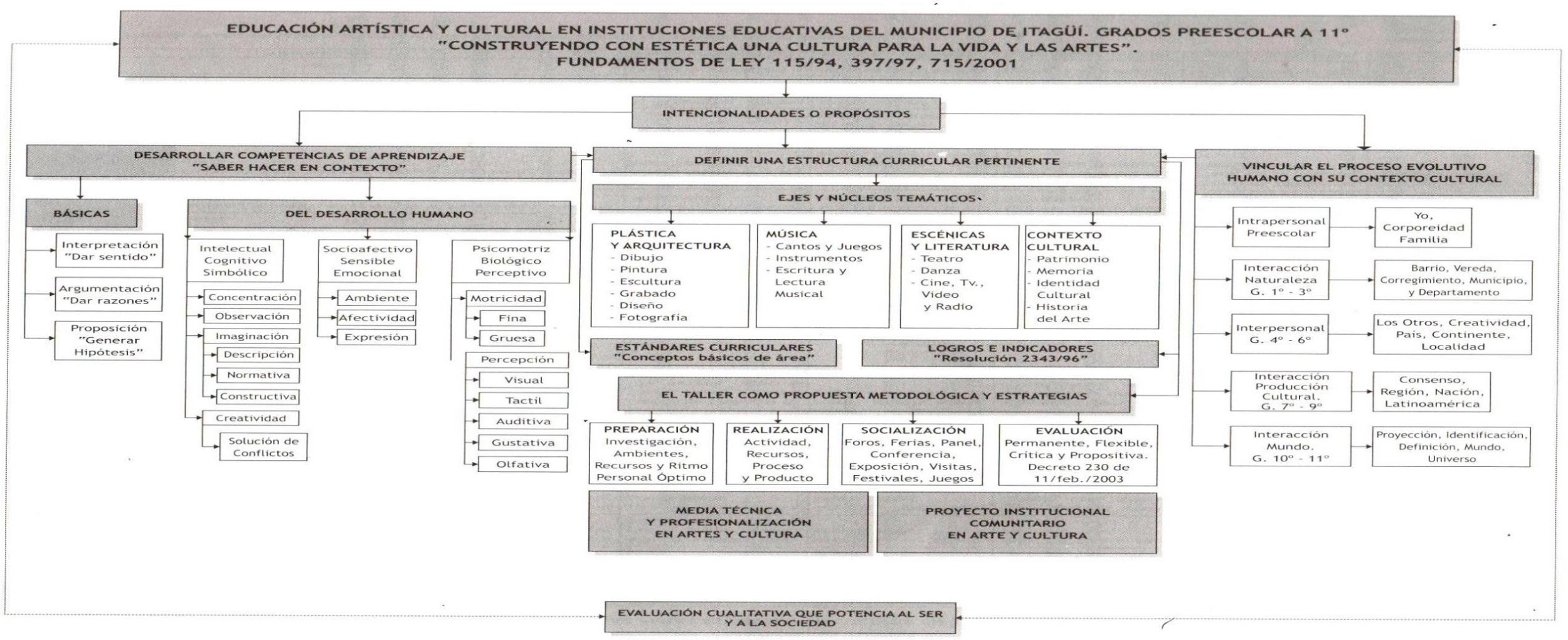 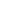 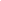 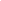 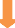 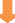 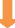 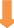 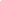 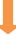 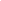 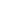 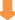 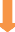 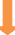 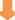 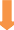 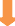 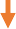 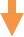 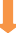 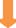 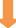 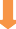 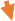 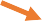 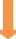 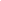 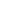 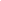 DISTRIBUCIÓN DE ESTÁNDARES Y CONTENIDOS POR GRADO Y PERÍODOÁREA: EDUCACION ARTISTICA Y CULTURAL	PERIODO: UNO	GRADO: SEXTO	I.H.S: 2META POR GRADO: Al finalizar el año escolar los estudiantes del grado 6° estarán en la capacidad de expresar creativamente sus opiniones y críticas sobre conceptos básicos del arte en diferentes composiciones del entorno cultural.OBJETIVO POR PERÍODO: Desarrollar habilidades comunicativas y de expresión artística que impliquen el dominio técnico y metodológico donde se apliquen los conceptos   básicos de los aprendizajes en el área.PLANES DE APOYO POR PERÍODO:El plan de apoyo será permanente, en cada momento pedagógico se estará en constante refuerzo y profundización de los temas que corresponden al periodo académico, se parte de un diagnóstico inicial a través de Trabajo individual donde se observa la motricidad fina y gruesa, la integración y aceptación en actividades grupales que requieran de expresiones artísticas.Se realizaran actividades de sensibilización frente al tema, motivación y ambientación con elaboración de trabajos creativos y dibujos vinculados con el tema, talleres y fichas de trabajo para profundizar temas trabajados, se motivara con la exposición de trabajos, sensibilización de los temas, salidas pedagógicas, charlas especializadas en arteSe promoverá el acompañamiento permanente de los padres de familia y/o acudientes, como ejes fundamentales en la formación y adquisición de destrezas artísticas y culturales.En la semana 38 se realizara planes de refuerzo para los estudiantes que pierden 2 asignaturas, de acuerdo a sistema de evaluación y las recomendaciones dadas de la comisión de evaluación y promoción de cada gradoDISTRIBUCIÓN DE ESTÁNDARES Y CONTENIDOS POR GRADO Y PERÍODOÁREA: EDUCACION ARTISTICA Y CULTURAL	PERIODO: DOS	GRADO: SEXTO	I.H.S: 2META POR GRADO: Al finalizar el año escolar los estudiantes del grado 6° estarán en la capacidad de expresar creativamente sus opiniones y críticas sobre conceptos básicos del arte en diferentes composiciones del entorno cultural.OBJETIVO POR PERÍODO: Desarrollar composiciones artísticas a partir de la cultura local y su influencia regional con elementos visuales.PLANES DE APOYO POR PERÍODO:PLAN DE APOYOEl plan de apoyo será permanente, en cada momento pedagógico se estará en constante refuerzo y profundización de los temas que corresponden al periodo académico, se parte de un diagnóstico inicial a través de Trabajo individual donde se observa la motricidad fina y gruesa, la integración y aceptación en actividades grupales que requieran de expresiones artísticas.Se realizaran actividades de sensibilización frente al tema, motivación y ambientación con elaboración de trabajos creativos y dibujos vinculados con el tema, talleres y fichas de trabajo para profundizar temas trabajados, se motivara con la exposición de trabajos, sensibilización de los temas, salidas pedagógicas, charlas especializadas en arteSe promoverá el acompañamiento permanente de los padres de familia y/o acudientes, como ejes fundamentales en la formación y adquisición de destrezas artísticas y culturales.En la semana 38 se realizara planes de refuerzo para los estudiantes que pierden 2 asignaturas, de acuerdo a sistema de evaluación y las recomendaciones dadas de la comisión de evaluación y promoción de cada gradoDISTRIBUCIÓN DE ESTÁNDARES Y CONTENIDOS POR GRADO Y PERÍODOÁREA: EDUCACION ARTISTICA Y CULTURAL	PERIODO: TRES	GRADO: SEXTO	I.H.S: 2META POR GRADO: Al finalizar el año escolar los estudiantes del grado 6° estarán en la capacidad de expresar creativamente sus opiniones y críticas sobre conceptos básicos del arte en diferentes composiciones del entorno cultural.OBJETIVO POR PERÍODO: Aplica los conceptos básicos de la cultura regional como aporte a la significación de la expresión artística y cultural escolar.PLANES DE APOYO POR  PERÍODO :PLAN DE APOYOEl plan de apoyo será permanente, en cada momento pedagógico se estará en constante refuerzo y profundización de los temas que corresponden al periodo académico, se parte de un diagnóstico inicial a través de Trabajo individual donde se observa la motricidad fina y gruesa, la integración y aceptación en actividades grupales que requieran de expresiones artísticas.Se realizaran actividades de sensibilización frente al tema, motivación y ambientación con elaboración de trabajos creativos y dibujos vinculados con el tema, talleres y fichas de trabajo para profundizar temas trabajados, se motivara con la exposición de trabajos, sensibilización de los temas, salidas pedagógicas, charlas especializadas en arteSe promoverá el acompañamiento permanente de los padres de familia y/o acudientes, como ejes fundamentales en la formación y adquisición de destrezas artísticas y culturales.En la semana 38 se realizara planes de refuerzo para los estudiantes que pierden 2 asignaturas, de acuerdo a sistema de evaluación y las recomendaciones dadas de la comisión de evaluación y promoción de cada gradoPLANES DE APOYO POR PERÍODO:PLAN DE APOYOEl plan de apoyo será permanente, en cada momento pedagógico se estará en constante refuerzo y profundización de los temas que corresponden al periodo académico, se parte de un diagnóstico inicial a través de Trabajo individual donde se observa la motricidad fina y gruesa, la integración y aceptación en actividades grupales que requieran de expresiones artísticas.Se realizaran actividades de sensibilización frente al tema, motivación y ambientación con elaboración de trabajos creativos y dibujos vinculados con el tema, talleres y fichas de trabajo para profundizar temas trabajados, se motivara con la exposición de trabajos, sensibilización de los temas, salidas pedagógicas, charlas especializadas en arteSe promoverá el acompañamiento permanente de los padres de familia y/o acudientes, como ejes fundamentales en la formación y adquisición de destrezas artísticas y culturales.En la semana 38 se realizara planes de refuerzo para los estudiantes que pierden 2 asignaturas, de acuerdo a sistema de evaluación y las recomendaciones dadas de la comisión de evaluación y promoción de cada gradoDISEÑO CURRICULAR POR COMPETENCIADISTRIBUCIÓN DE ESTÁNDARES Y CONTENIDOS POR GRADO Y PERÍODOÁREA: EDUCACION ARTISTICA Y CULTURAL	PERIODO: UNO	GRADO: SEPTIMO	I.H.S: 2META POR GRADO: Al finalizar el año escolar los estudiantes del grado 7° estarán en la capacidad de proponer distintas características del arte y la cultura local con aplicación de técnicas en composiciones creativas.OBJETIVO POR PERÍODO: Promover  el saber y  el  gusto  por  el  arte  en  general , que permite transformaciones significativas en el pensamiento estético y sensible  del  sujeto.PLANES DE APOYO POR PERÍODO:PLAN DE APOYOEl plan de apoyo será permanente, en cada momento pedagógico se estará en constante refuerzo y profundización de los temas que corresponden al periodo académico, se parte de un diagnóstico inicial a través de Trabajo individual donde se observa la motricidad fina y gruesa, la integración y aceptación en actividades grupales que requieran de expresiones artísticas.Se realizaran actividades de sensibilización frente al tema, motivación y ambientación con elaboración de trabajos creativos y dibujos vinculados con el tema, talleres y fichas de trabajo para profundizar temas trabajados, se motivara con la exposición de trabajos, sensibilización de los temas, salidas pedagógicas, charlas especializadas en arteSe promoverá el acompañamiento permanente de los padres de familia y/o acudientes, como ejes fundamentales en la formación y adquisición de destrezas artísticas y culturales.En la semana 38 se realizara planes de refuerzo para los estudiantes que pierden 2 asignaturas, de acuerdo a sistema de evaluación y las recomendaciones dadas de la comisión de evaluación y promoción de cada gradoDISTRIBUCIÓN DE ESTÁNDARES Y CONTENIDOS POR GRADO Y  PERÍODOÁREA: EDUCACION ARTISTICA Y CULTURAL	PERIODO: DOS	GRADO: SEPTIMO	I.H.S: 2META POR GRADO: Al finalizar el año escolar los estudiantes del grado 7° estarán en la capacidad de proponer distintas características del arte y la cultura local con aplicación de técnicas en composiciones creativas.OBJETIVO POR PERÍODO: Sensibilizar al estudiante por el gusto, discriminación artística y estética y por la comprensión del arte como una forma de expresión de sentimientos.PLANES DE APOYO POR PERÍODO:PLAN DE APOYOEl plan de apoyo será permanente, en cada momento pedagógico se estará en constante refuerzo y profundización de los temas que corresponden al periodo académico, se parte de un diagnóstico inicial a través de Trabajo individual donde se observa la motricidad fina y gruesa, la integración y aceptación en actividades grupales que requieran de expresiones artísticas.Se realizaran actividades de sensibilización frente al tema, motivación y ambientación con elaboración de trabajos creativos y dibujos vinculados con el tema, talleres y fichas de trabajo para profundizar temas trabajados, se motivara con la exposición de trabajos, sensibilización de los temas, salidas pedagógicas, charlas especializadas en arteSe promoverá el acompañamiento permanente de los padres de familia y/o acudientes, como ejes fundamentales en la formación y adquisición de destrezas artísticas y culturales.En la semana 38 se realizara planes de refuerzo para los estudiantes que pierden 2 asignaturas, de acuerdo a sistema de evaluación y las recomendaciones dadas de la comisión de evaluación y promoción de cada gradoDISTRIBUCIÓN DE ESTÁNDARES Y CONTENIDOS POR GRADO Y PERÍODOÁREA: EDUCACION ARTISTICA Y CULTURAL	PERIODO: TRES	GRADO: SEPTIMO	I.H.S: 2META POR GRADO: Al finalizar el año escolar los estudiantes del grado 7° estarán en la capacidad de proponer distintas características del arte y la cultura local con aplicación de técnicas en composiciones creativas.OBJETIVO POR PERÍODO: Participar en actividades artísticas que le permita expresar sus ideas de sus propios trabajos y el de los demás, entre ellos, artistas, nacionales e internacionales.PLANES DE APOYO POR PERÍODO:PLAN DE APOYOEl plan de apoyo será permanente, en cada momento pedagógico se estará en constante refuerzo y profundización de los temas que corresponden al periodo académico, se parte de un diagnóstico inicial a través de Trabajo individual donde se observa la motricidad fina y gruesa, la integración y aceptación en actividades grupales que requieran de expresiones artísticas.Se realizaran actividades de sensibilización frente al tema, motivación y ambientación con elaboración de trabajos creativos y dibujos vinculados con el tema, talleres y fichas de trabajo para profundizar temas trabajados, se motivara con la exposición de trabajos, sensibilización de los temas, salidas pedagógicas, charlas especializadas en arteSe promoverá el acompañamiento permanente de los padres de familia y/o acudientes, como ejes fundamentales en la formación y adquisición de destrezas artísticas y culturales.En la semana 38 se realizara planes de refuerzo para los estudiantes que pierden 2 asignaturas, de acuerdo a sistema de evaluación y las recomendaciones dadas de la comisión de evaluación y promoción de cada gradoDISTRIBUCIÓN DE ESTÁNDARES Y CONTENIDOS POR GRADO Y PERÍODOÁREA: EDUCACION ARTISTICA Y CULTURAL	PERIODO: UNO	GRADO: OCTAVO	I.H.S: 2META POR GRADO: Al finalizar el año escolar los estudiantes del grado 8° estarán en la capacidad de argumentar y proponer conceptos técnicos referentes al arte y la cultura nacional como aporte al desarrollo creativo del país.OBJETIVO POR PERÍODO: Identificar, expresar artísticamente las vivencias del medio a través de los diferentes lenguajes y técnicas del arte que permitan el desarrollo del pensamiento estético y su proyección en las creaciones artísticas.PLANES DE APOYO POR PERÍODO .PLAN DE APOYOEl plan de apoyo será permanente, en cada momento pedagógico se estará en constante refuerzo y profundización de los temas que corresponden al periodo académico, se parte de un diagnóstico inicial a través de Trabajo individual donde se observa la motricidad fina y gruesa, la integración y aceptación en actividades grupales que requieran de expresiones artísticas.Se realizaran actividades de sensibilización frente al tema, motivación y ambientación con elaboración de trabajos creativos y dibujos vinculados con el tema, talleres y fichas de trabajo para profundizar temas trabajados, se motivara con la exposición de trabajos, sensibilización de los temas, salidas pedagógicas, charlas especializadas en arteSe promoverá el acompañamiento permanente de los padres de familia y/o acudientes, como ejes fundamentales en la formación y adquisición de destrezas artísticas y culturales.En la semana 38 se realizara planes de refuerzo para los estudiantes que pierden 2 asignaturas, de acuerdo a sistema de evaluación y las recomendaciones dadas de la comisión de evaluación y promoción de cada gradoDISTRIBUCIÓN DE ESTÁNDARES Y CONTENIDOS POR GRADO Y PERÍODOÁREA: EDUCACION ARTISTICA Y CULTURAL	PERIODO:	DOS	GRADO: OCTAVO	I.H.S: 2META POR GRADO: Al finalizar el año escolar los estudiantes del grado 8° estarán en la capacidad de argumentar y proponer conceptos técnicos referentes al arte y la cultura nacional como aporte al desarrollo creativo del país.OBJETIVO POR PERÍODO: Desarrollar creativamente diferentes composiciones graficas a partir de la armonía, el ritmo, el equilibrio en diferentes composiciones gráficas.PLANES DE APOYO POR PERÍODO:PLAN DE APOYOEl plan de apoyo será permanente, en cada momento pedagógico se estará en constante refuerzo y profundización de los temas que corresponden al periodo académico, se parte de un diagnóstico inicial a través de Trabajo individual donde se observa la motricidad fina y gruesa, la integración y aceptación en actividades grupales que requieran de expresiones artísticas.Se realizaran actividades de sensibilización frente al tema, motivación y ambientación con elaboración de trabajos creativos y dibujos vinculados con el tema, talleres y fichas de trabajo para profundizar temas trabajados, se motivara con la exposición de trabajos, sensibilización de los temas, salidas pedagógicas, charlas especializadas en arteSe promoverá el acompañamiento permanente de los padres de familia y/o acudientes, como ejes fundamentales en la formación y adquisición de destrezas artísticas y culturales.En la semana 38 se realizara planes de refuerzo para los estudiantes que pierden 2 asignaturas, de acuerdo a sistema de evaluación y las recomendaciones dadas de la comisión de evaluación y promoción de cada gradoDISTRIBUCIÓN DE ESTÁNDARES Y CONTENIDOS POR GRADO Y PERÍODOÁREA: EDUCACION ARTISTICA Y CULTURAL	PERIODO:	TRES	GRADO: OCTAVO	I.H.S: 2META POR GRADO: Al finalizar el año escolar los estudiantes del grado 8° estarán en la capacidad de argumentar la teoría cromática en distintas gráficas.OBJETIVO POR PERÍODO: Elaborar distintas gráficas, utilizando la paleta cromática.PLANES DE APOYO POR PERÍODO:PLAN DE APOYOEl plan de apoyo será permanente, en cada momento pedagógico se estará en constante refuerzo y profundización de los temas que corresponden al periodo académico, se parte de un diagnóstico inicial a través de Trabajo individual donde se observa la motricidad fina y gruesa, la integración y aceptación en actividades grupales que requieran de expresiones artísticas.Se realizaran actividades de sensibilización frente al tema, motivación y ambientación con elaboración de trabajos creativos y dibujos vinculados con el tema, talleres yfichas de trabajo para profundizar temas trabajados, se motivara con la exposición de trabajos, sensibilización de los temas, salidas pedagógicas, charlas especializadas en arteSe promoverá el acompañamiento permanente de los padres de familia y/o acudientes, como ejes fundamentales en la formación y adquisición de destrezas artísticas y culturales.En la semana 38 se realizara planes de refuerzo para los estudiantes que pierden 2 asignaturas, de acuerdo a sistema de evaluación y las recomendaciones dadas de la comisión de evaluación y promoción de cada gradoDISTRIBUCIÓN DE ESTÁNDARES Y CONTENIDOS POR GRADO Y PERÍODOÁREA: EDUCACION ARTISTICA Y CULTURAL	PERIODO:	UNO	GRADO: NOVENO	I.H.S: 2META POR GRADO: Al finalizar el año escolar los estudiantes del grado 9° estarán en la capacidad de interpretar y proponer de manera estética y cultural mediante la apreciación de obras artísticas con técnicas creativas.OBJETIVO POR PERÍODO Formar un juicio de valor basado en la pertinencia cultural que posibilite el conocimiento de otras culturas y la valoración de sus expresiones artísticas.PLANES DE APOYO POR PERÍODO:PLAN DE APOYOEl plan de apoyo será permanente, en cada momento pedagógico se estará en constante refuerzo y profundización de los temas que corresponden al periodo académico, se parte de un diagnóstico inicial a través de Trabajo individual donde se observa la motricidad fina y gruesa, la integración y aceptación en actividades grupales que requieran de expresiones artísticas.Se realizaran actividades de sensibilización frente al tema, motivación y ambientación con elaboración de trabajos creativos y dibujos vinculados con el tema, talleres y fichas de trabajo para profundizar temas trabajados, se motivara con la exposición de trabajos, sensibilización de los temas, salidas pedagógicas, charlas especializadas en arteSe promoverá el acompañamiento permanente de los padres de familia y/o acudientes, como ejes fundamentales en la formación y adquisición de destrezas artísticas y culturales.En la semana 38 se realizara planes de refuerzo para los estudiantes que pierden 2 asignaturas, de acuerdo a sistema de evaluación y las recomendaciones dadas de la comisión de evaluación y promoción de cada gradoDISTRIBUCIÓN DE ESTÁNDARES Y CONTENIDOS POR GRADO Y PERÍODOÁREA: EDUCACION ARTISTICA Y CULTURAL	PERIODO: DOS	GRADO: NOVENO	I.H.S: 2META POR GRADO: Al finalizar el año escolar los estudiantes del grado 9° estarán en la capacidad de interpretar y proponer de manera estética y cultural mediante la apreciación de obras artísticas con técnicas creativas.OBJETIVO POR PERÍODO: Describir, comparar y explicar los procedimientos técnicos del arte colombiano, transformando creativamente los diferentes escenarios del entorno cultural.PLANES DE APOYO POR PERÍODO:PLAN DE APOYOEl plan de apoyo será permanente, en cada momento pedagógico se estará en constante refuerzo y profundización de los temas que corresponden al periodo académico, se parte de un diagnóstico inicial a través de Trabajo individual donde se observa la motricidad fina y gruesa, la integración y aceptación en actividades grupales que requieran de expresiones artísticas.Se realizaran actividades de sensibilización frente al tema, motivación y ambientación con elaboración de trabajos creativos y dibujos vinculados con el tema, talleres y fichas de trabajo para profundizar temas trabajados, se motivara con la exposición de trabajos, sensibilización de los temas, salidas pedagógicas, charlas especializadasen arteSe promoverá el acompañamiento permanente de los padres de familia y/o acudientes, como ejes fundamentales en la formación y adquisición de destrezas artísticas y culturales.En la semana 38 se realizara planes de refuerzo para los estudiantes que pierden 2 asignaturas, de acuerdo a sistema de evaluación y las recomendaciones dadas de la comisión de evaluación y promoción de cada gradoDISTRIBUCIÓN DE ESTÁNDARES Y CONTENIDOS POR GRADO Y PERÍODOÁREA: EDUCACION ARTISTICA Y CULTURAL	PERIODO: TRES	GRADO: NOVENO	I.H.S: 2META POR GRADO: Al finalizar el año escolar los estudiantes del grado 9° estarán en la capacidad de interpretar y proponer de manera estética y cultural mediante la apreciación de obras artísticas con técnicas creativas.OBJETIVO POR PERÍODO: Desarrollar ideas artísticas auténticas para su medio ambiente natural, social y cultural, asumiendo una actitud de compromiso con cada una de ellas.PLANES DE APOYO POR PERÍODO:PLAN DE APOYOEl plan de apoyo será permanente, en cada momento pedagógico se estará en constante refuerzo y profundización de los temas que corresponden al periodo académico, se parte de un diagnóstico inicial a través de Trabajo individual donde se observa la motricidad fina y gruesa, la integración y aceptación en actividades grupales que requieran de expresiones artísticas.Se realizaran actividades de sensibilización frente al tema, motivación y ambientación con elaboración de trabajos creativos y dibujos vinculados con el tema, talleres y fichas de trabajo para profundizar temas trabajados, se motivara con la exposición de trabajos, sensibilización de los temas, salidas pedagógicas, charlas especializadas en arteSe promoverá el acompañamiento permanente de los padres de familia y/o acudientes, como ejes fundamentales en la formación y adquisición de destrezas artísticas y culturales.En la semana 38 se realizara planes de refuerzo para los estudiantes que pierden 2 asignaturas, de acuerdo a sistema de evaluación y las recomendaciones dadas de la comisión de evaluación y promoción de cada gradoDISTRIBUCIÓN DE ESTÁNDARES Y CONTENIDOS POR GRADO Y PERÍODOÁREA: EDUCACION EDUCACIÓN ARTISTICA Y CULTURAL	PERIODO: UNO	GRADO: DECIMO	I.H.S: 1META POR GRADO: Al finalizar el año escolar los estudiantes del grado 10° estarán en la capacidad de argumentar y proponer soluciones prácticas a partir de las diversas teorías y técnicas orientadas a todas las dimensiones del arte y su significación socio cultural.OBJETIVO POR PERÍODO: Desarrollar de manera perceptiva, las propias evocaciones, fantasías y cualidades comunicativas de las Imágenes de la naturaleza, a través de las propuestas gráficas del contexto que permitan una postura personal en el contexto el arte.PLANES DE APOYO POR PERÍODO:PLAN DE APOYOEl plan de apoyo será permanente, en cada momento pedagógico se estará en constante refuerzo y profundización de los temas que corresponden al periodo académico, se parte de un diagnóstico inicial a través de Trabajo individual donde se observa la motricidad fina y gruesa, la integración y aceptación en actividades grupales que requieran de expresiones artísticas.Se realizaran actividades de sensibilización frente al tema, motivación y ambientación con elaboración de trabajos creativos y dibujos vinculados con el tema, talleres y fichas de trabajo para profundizar temas trabajados, se motivara con la exposición de trabajos, sensibilización de los temas, salidas pedagógicas, charlas especializadas en arteSe promoverá el acompañamiento permanente de los padres de familia y/o acudientes, como ejes fundamentales en la formación y adquisición de destrezas artísticas y culturales.En la semana 38 se realizara planes de refuerzo para los estudiantes que pierden 2 asignaturas, de acuerdo a sistema de evaluación y las recomendaciones dadas de la comisión de evaluación y promoción de cada gradoDISTRIBUCIÓN DE ESTÁNDARES Y CONTENIDOS POR GRADO Y PERÍODOÁREA: EDUCACION ARTISTICA Y CULTURAL	PERIODO:	DOS	GRADO: DECIMO	I.H.S: 1META POR GRADO: Al finalizar el año escolar los estudiantes del grado 10° estarán en la capacidad de argumentar y proponer soluciones prácticas a partir de la teoría del color y su significación socio cultural.OBJETIVO POR PERÍODO: Expresar gráficamente emblemas publicitarios y comerciales a partir de la cultura en sus múltiples significación del contexto escolar.PLANES DE APOYO POR PERÍODO:PLAN DE APOYOEl plan de apoyo será permanente, en cada momento pedagógico se estará en constante refuerzo y profundización de los temas que corresponden al periodo académico, se parte de un diagnóstico inicial a través de Trabajo individual donde se observa la motricidad fina y gruesa, la integración y aceptación en actividades grupales que requieran de expresiones artísticas.Se realizaran actividades de sensibilización frente al tema, motivación y ambientación con elaboración de trabajos creativos y dibujos vinculados con el tema, talleres y fichas de trabajo para profundizar temas trabajados, se motivara con la exposición de trabajos, sensibilización de los temas, salidas pedagógicas, charlas especializadas en arteSe promoverá el acompañamiento permanente de los padres de familia y/o acudientes, como ejes fundamentales en la formación y adquisición de destrezas artísticas y culturales.En la semana 38 se realizara planes de refuerzo para los estudiantes que pierden 2 asignaturas, de acuerdo a sistema de evaluación y las recomendaciones dadas de la comisión de evaluación y promoción de cada gradoDISTRIBUCIÓN DE ESTÁNDARES Y CONTENIDOS POR GRADO Y PERÍODOÁREA: EDUCACION ARTISTICA Y CULTURAL	PERIODO: TRES	GRADO: DECIMO	I.H.S: 1META POR GRADO: Al finalizar el año escolar los estudiantes del grado 10° estarán en la capacidad de argumentar y proponer soluciones prácticas a partir de la teoría del color y su significación socio cultural.OBJETIVO POR PERÍODO: Aplicar creativamente diversos elementos artísticos del diseño publicitario como aporte simbólico a la valoración sociocultural corporativa.PLANES DE APOYO POR PERÍODO:PLAN DE APOYOEl plan de apoyo será permanente, en cada momento pedagógico se estará en constante refuerzo y profundización de los temas que corresponden al periodo académico,se parte de un diagnóstico inicial a través de Trabajo individual donde se observa la motricidad fina y gruesa, la integración y aceptación en actividades grupales que requieran de expresiones artísticas.Se realizaran actividades de sensibilización frente al tema, motivación y ambientación con elaboración de trabajos creativos y dibujos vinculados con el tema, talleres y fichas de trabajo para profundizar temas trabajados, se motivara con la exposición de trabajos, sensibilización de los temas, salidas pedagógicas, charlas especializadas en arteSe promoverá el acompañamiento permanente de los padres de familia y/o acudientes, como ejes fundamentales en la formación y adquisición de destrezas artísticas y culturales.En la semana 38 se realizara planes de refuerzo para los estudiantes que pierden 2 asignaturas, de acuerdo a sistema de evaluación y las recomendaciones dadas de la comisión de evaluación y promoción de cada gradoDISTRIBUCIÓN DE ESTÁNDARES Y CONTENIDOS POR GRADO Y PERÍODOÁREA: EDUCACION ARTISTICA Y CULTURAL	PERIODO:	UNO	GRADO: ONCE	I.H.S: 1META POR GRADO: Al finalizar el año escolar los estudiantes del grado 11° estarán en la capacidad de argumentar y Crear nuevas formas de expresión artística a partir de la teoría del color y su significación socio cultural.OBJETIVO POR PERÍODO: Formar artísticamente en la apreciación, la comprensión estética, la creatividad, la familiarización con los diversos medios de expresión por medio de los diferentes lenguajes del arte para alcanzar el conocimiento, valoración y respeto por los bienes artísticos y culturales.PLANES DE APOYO POR PERÍODO:PLAN DE APOYOEl plan de apoyo será permanente, en cada momento pedagógico se estará en constante refuerzo y profundización de los temas que corresponden al periodo académico, se parte de un diagnóstico inicial a través de Trabajo individual donde se observa la motricidad fina y gruesa, la integración y aceptación en actividades grupales que requieran de expresiones artísticas.Se realizaran actividades de sensibilización frente al tema, motivación y ambientación con elaboración de trabajos creativos y dibujos vinculados con el tema, talleres y fichas de trabajo para profundizar temas trabajados, se motivara con la exposición de trabajos, sensibilización de los temas, salidas pedagógicas, charlas especializadas en arteSe promoverá el acompañamiento permanente de los padres de familia y/o acudientes, como ejes fundamentales en la formación y adquisición de destrezas artísticas y culturales.En la semana 38 se realizaran planes de refuerzo para los estudiantes que pierden 2 asignaturas, de acuerdo a sistema de evaluación y las recomendaciones dadas de la comisión de evaluación y promoción de cada grado.DISTRIBUCIÓN DE ESTÁNDARES Y CONTENIDOS POR GRADO Y PERÍODOÁREA: EDUCACION ARTISTICA Y CULTURAL	PERIODO DOS	GRADO: ONCE	I.H.S: 1META POR GRADO: Al finalizar el año escolar los estudiantes del grado 11° estarán en la capacidad de argumentar y Crear nuevas formas de expresión artística a partir de la teoría del color y su significación socio cultural.OBJETIVO POR PERÍODO: Representar formas publicitarias y comerciales con emblemas corporativos del Diseño Gráfico en composiciones creativas de carácter institucional y de emprendimiento local.PLANES DE APOYO POR PERÍODO:PLAN DE APOYOEl plan de apoyo será permanente, en cada momento pedagógico se estará en constante refuerzo y profundización de los temas que corresponden al periodo académico, se parte de un diagnóstico inicial a través de Trabajo individual donde se observa la motricidad fina y gruesa, la integración y aceptación en actividades grupales que requieran de expresiones artísticas.Se realizaran actividades de sensibilización frente al tema, motivación y ambientación con elaboración de trabajos creativos y dibujos vinculados con el tema, talleres y fichas de trabajo para profundizar temas trabajados, se motivara con la exposición de trabajos, sensibilización de los temas, salidas pedagógicas, charlas especializadas en arteSe promoverá el acompañamiento permanente de los padres de familia y/o acudientes, como ejes fundamentales en la formación y adquisición de destrezas artísticas y culturales.En la semana 38 se realizara planes de refuerzo para los estudiantes que pierden 2 asignaturas, de acuerdo a sistema de evaluación y las recomendaciones dadas de la comisión de evaluación y promoción de cada gradoDISTRIBUCIÓN DE ESTÁNDARES Y CONTENIDOS POR GRADO Y PERÍODOÁREA: EDUCACION ARTISTICA Y CULTURAL	PERIODO:	TRES	GRADO: ONCE	I.H.S: 1META POR GRADO: Al finalizar el año escolar los estudiantes del grado 11° estarán en la capacidad de argumentar y Crear nuevas formas de expresión artística a partir de la teoría del color y su significación socio cultural.OBJETIVO POR PERÍODO: Identificar gráficamente formas de expresión creativa en publicaciones comerciales y corporativas como valor agregado al entorno del contexto escolar.PLANES DE APOYO POR PERÍODO:PLAN DE APOYOEl plan de apoyo será permanente, en cada momento pedagógico se estará en constante refuerzo y profundización de los temas que corresponden al periodo académico, se parte de un diagnóstico inicial a través de Trabajo individual donde se observa la motricidad fina y gruesa, la integración y aceptación en actividades grupales que requieran de expresiones artísticas.Se realizaran actividades de sensibilización frente al tema, motivación y ambientación con elaboración de trabajos creativos y dibujos vinculados con el tema, talleres y fichas de trabajo para profundizar temas trabajados, se motivara con la exposición de trabajos, sensibilización de los temas, salidas pedagógicas, charlas especializadas en arteSe promoverá el acompañamiento permanente de los padres de familia y/o acudientes, como ejes fundamentales en la formación y adquisición de destrezas artísticas y culturales.En la semana 38 se realizara planes de refuerzo para los estudiantes que pierden 2 asignaturas, de acuerdo a sistema de evaluación y las recomendaciones dadas de la comisión de evaluación y promoción de cada gradoPLANES DE APOYO POR PERÍODO:PLAN DE APOYOEl plan de apoyo será permanente, en cada momento pedagógico se estará en constante refuerzo y profundización de los temas que corresponden al periodo académico, se parte de un diagnóstico inicial a través de Trabajo individual donde se observa la motricidad fina y gruesa, la integración y aceptación en actividades grupales que requieran de expresiones artísticas.Se realizaran actividades de sensibilización frente al tema, motivación y ambientación con elaboración de trabajos creativos y dibujos vinculados con el tema, talleres y fichas de trabajo para profundizar temas trabajados, se motivara con la exposición de trabajos, sensibilización de los temas, salidas pedagógicas, charlas especializadas en arteSe promoverá el acompañamiento permanente de los padres de familia y/o acudientes, como ejes fundamentales en la formación y adquisición de destrezas artísticas y culturales.En la semana 38 se realizara planes de refuerzo para los estudiantes que pierden 2 asignaturas, de acuerdo a sistema de evaluación y las recomendaciones dadas de la comisión de evaluación y promoción de cada gradoRUTA PARA TRANSVERSALIZAR LOS PROYECTOS A LAS ÁREAS ÁREA EDUCACIÓN ARTÍSTICA Y CULTURAL:CRITERIOS DE EVALUACIÓN DEL ÁREA EDUCACIÓN ARTÍSTICA Y CULTURAL:(Anexo adjunto del SIEE)SISTEMA INSTITUCIONAL DE EVALUACIÓNJUAN  NEPOMUCENO  CADAVID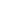 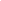 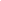 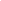 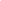 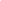 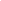 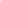 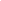 NOMBRE DEL ÁREA: EDUCACIÓN ARTÍSTICA Y CULTURALNOMBRE DEL ÁREA: EDUCACIÓN ARTÍSTICA Y CULTURALNOMBRE DEL ÁREA: EDUCACIÓN ARTÍSTICA Y CULTURALNOMBRE DEL ÁREA: EDUCACIÓN ARTÍSTICA Y CULTURALJEFE DEL ÁREA: ALEJANDRO  DE  JESUS HENAO  LOPERAJEFE DEL ÁREA: ALEJANDRO  DE  JESUS HENAO  LOPERAJEFE DEL ÁREA: ALEJANDRO  DE  JESUS HENAO  LOPERAJEFE DEL ÁREA: ALEJANDRO  DE  JESUS HENAO  LOPERAINTENSIDAD HORARIA: primaria: 2 horas semanales, de 6º a 9° = 2 horas semanales - 10° a 11° = 1 hora semanalINTENSIDAD HORARIA: primaria: 2 horas semanales, de 6º a 9° = 2 horas semanales - 10° a 11° = 1 hora semanalINTENSIDAD HORARIA: primaria: 2 horas semanales, de 6º a 9° = 2 horas semanales - 10° a 11° = 1 hora semanalINTENSIDAD HORARIA: primaria: 2 horas semanales, de 6º a 9° = 2 horas semanales - 10° a 11° = 1 hora semanalDOCENTES RESPONSABLES DEL ÁREADOCENTES RESPONSABLES DEL ÁREADOCENTES RESPONSABLES DEL ÁREADOCENTES RESPONSABLES DEL ÁREADOCENTESECCIÓNGRADOFIRMAProfesores (as) de áreas integradasBásica primariaELIZABET CORRE  ARROYAVEBásica primaria1º, 2º, 3ºMARLENE DEL SOCORRO CARDONA  SUAREZBásica primaria4º y 5ºIVAN  DARIO  RESTREPO  RODRIGUEZALEJANDRO  DE  JESUS HENAO LOPERABachilleratoBachillerato6°° 1,    6°.2,   6°.3 , 6°.47° 1,    7°.2,   7°.3, 8°.1 ,  8°.2 , 8°.3.9.°1 ,  9°2 , 9.°3 ,10°.1 , 10°.2 , 10°.3 11°.1 , 11°.2 11°.3EJESTEMÁTICOSENFOQUESCOMPETENCIADEL AREAESTANDARESCONTENIDOSTEMÁTICOSCONCEPTUALESPROCEDIMENTALESACTITUDINALESARTESENFOQUERealiza trabajosColoresConceptualizaciónTrazo de líneas yDemuestraPLASTICAS CULTURA PATRIMONIOPROBLEMATIZADOR¿Cómo sensibilizar a los estudiantes frente al sentido de observación y valoración de todo lo que lo rodea?EXPRESIÓN PLASTICAEXPRESIÓN CORPORALCULTURAS INFANTILES. MEMORIASDesarrolla competencia: Perceptiva: observación, identificación, Disfrute particularidades de los objetos, forma, color y figuraCreativa: capacidad de soñar, idear y pensarExpresa:creativos con líneas y puntos.Identifica colores primariosy secundarios.Valora su entorno y todo loque lo compone.Aplica el color en formacreativa, empleando técnica dactilar.primariosColores secundariosMoldeadoConcepto de punto y líneaEl moldeadode punto y línea.Reconocimiento de su entorno.Identificación de Colores primarios.Identificación de Colores secundariosElaboración de recortado y rasgado y de Papel moldeadopuntos de acuerdo a instrucciones dadas. Colorea objetos del medio en forma creativa.Identificación a través de los sentidos situaciones de su entorno.Coloreo de figuras de acuerdo colores convencionales.Combinación y aplicación de colores con los dedos sobresuperficies.Coordinación al realizar trazos con líneas y puntos.Apreciación de sus trabajos y los de sus compañeros. Valoración y respeto por su entorno.Realiza creativamente coloreado de figuras.Muestra destreza al combinar loscolores.permite expresar, desnudar sentimientos y emocionesExpresa agrado en laRealización de trabajos manuales.Elaboración de técnica de punzadoIntegración de técnicas (línea, punto, punzado)Realización de movimientos corporalespara afianzar su motricidad fina y gruesa.Descubre cualidadesde los diferentes materiales al moldearlosCOMPETENCIAINDICADOR DE DESEMPEÑOIdentifica y valora las diferentes manifestaciones artísticas musicales y folclóricas de la región de la Antioquia .ESPECIFICO: Identifique  Las manifestaciones culturales y folclóricas de AntioquiaElabora diferentes técnicas como línea, punzado, recorte, moldeado entre otrasACTITUDINAL: Reconoce la diversidad de las manifestaciones culturales y folclóricas del departamentoCRITERIOSPROCEDIMIENTOFRECUENCIAParticipación en clase. Integración con actitud positiva y tolerante en los diversos equipos de trabajo. Conversatorios, Exposiciones. Interacción con compañeros de clase. Presentación oportuna de materiales, proponiendo alternativas de solución para el trabajo en clase y por medio del blog,   motivación permanente en el aula de clase. Realización de talleres, Pruebas escritas.En convenio con el estudiante, padre de familia y el aval de coordinación académica. Constantemente en trabajos dirigidos por el docente, sea para la clase o en actividades para la casa.De acuerdo a las necesidades (estudiantes nuevos, bajo rendimiento académico). Se debe realizar constante,  durante el periodo académico.CRITERIOSPROCEDIMIENTOFRECUENCIAElaboración de talleres para afianzar conceptos, procesos y competencias. Videos, análisis de textos. Elaboración de textos argumentativos, expositivos e informativos. Conversatorios, evaluaciones orales y escritas, trabajo personalizado.En convenio con el estudiante, padre de familia y el aval de coordinación académica. Constantemente en trabajos dirigidos por el docente, sea para la clase o en actividades para la casa.Constante,  durante el periodo académico.CRITERIOSPROCEDIMIENTOFRECUENCIAActividades extracurriculares, explicaciones personalizadas a través de fichas, talleres, elaboración de material didáctico, observación de imágenes. En convenio con el estudiante, padre de familia y el aval de coordinación académica. Constantemente en trabajos dirigidos por el docente, sea para la clase o en actividades para la casa.1 vez (finalizando período) y en los tiempos establecidos por la InstituciónEJESTEMÁTICO SENFOQUESCOMPETENCI A DEL AREAESTANDARESCONTENIDOS TEMÁTICOSCONCEPTUALESPROCEDIMENTALESACTITUDINALESARTES VISULES Y ESCENICA SCULTURAPATRIMONI OENFOQUE PROBLEMA TIZADORMediante que estrategias se desarrollan habilidades para la sensibilizaci ón hacia el arte musicaly plástico?Desarrolla competencia: Perceptiva: observación, identificación, Disfrute particularidade s de los objetos,  forma, color y figuraCreativa: capacidad deExpresa agrado en la realización	de trabajos manuales.Participa creativamente	en pequeños guiones con títeres.Aprende	e	imita	la realidad através de prácticasdramáticas yEl collageRondas infantilesFotografía xoEl plegadoImplementación de medios audiovisualesElaboración de fotografía xoRealización de rondas infantilesRepresentación, de los títeres y cuentos.Identificación las historietas comoToma de fotografías implementado el XO.Planchas en técnicas del collageElaboración de títeres con materiales del medio.Caracterización de personajes a partir de la interpretación deValora y respeta la expresión musical propia y la de sus compañerosParticipa con interés en las actividades plásticas.dramáticas y representativas que le permitan fortalecer suscompetenciasEXPRESIÓN PLASTICAEXPRESIÓN CULTURALCOMUNIDA DIDENTIDADsoñar, idear y pensarExpresa: permite expresar, desnudar sentimientos y emocionesrepresentativas que le permitan	fortalecer susCompetencias comunicativas.Emplea con agrado y motivación el XO en creaciones artísticas y visuales.Diversión.Elaboración del moldeadoElaboración del collage y su importancia.Elaboración del plegado en figuras SencillasImplementacióndibujando y coloreando con el XOCuentos.Elaboración de figuras con la técnica del doblado de papelCreaciones artísticas apartir de dibujarte con laXOComunicativas.Emplea con agrado y motivaciónel XO en creaciones artísticas y visuales.COMPETENCIAINDICADOR DE DESEMPEÑOReconoce los aportes culturales del municipio al departamento de Antioquia desde lo pictórico y musicalIdentifica, divulga y valora el aporte cultural, pictórico y musical que los artistas del municipio han hecho al departamento de Antioquia.Aporte del municipio al acervo cultural artístico y musical antioqueño ESPECIFICO: Reconoce los aportes culturales del municipio al departamento de Antioquia desde lo pictórico y musical.Represente de forma creativa diferentes técnicas como la fotografía, el plegado y  el collage  ACTITUDINAL: Aporta  al acervo cultural artístico y musical antioqueño CRITERIOSPROCEDIMIENTOFRECUENCIAParticipación en clase. Integración con actitud positiva y tolerante en los diversos equipos de trabajo. Conversatorios, Exposiciones. Interacción con compañeros de clase. Presentación oportuna de materiales, proponiendo alternativas de solución para el trabajo en clase y por medio del blog,   motivación permanente en el aula de clase. Realización de talleres, Pruebas escritas.En convenio con el estudiante, padre de familia y el aval de coordinación académica. Constantemente en trabajos dirigidos por el docente, sea para la clase o en actividades para la casa.De acuerdo a las necesidades (estudiantes nuevos, bajo rendimiento académico). Se debe realizar constante,  durante el periodo académico.CRITERIOSPROCEDIMIENTOFRECUENCIAElaboración de talleres para afianzar conceptos, procesos y competencias. Videos, análisis de textos. Elaboración de textos argumentativos, expositivos e informativos. Conversatorios, evaluaciones orales y escritas, trabajo personalizado.En convenio con el estudiante, padre de familia y el aval de coordinación académica. Constantemente en trabajos dirigidos por el docente, sea para la clase o en actividades para la casa.Constante,  durante el periodo académico.CRITERIOSPROCEDIMIENTOFRECUENCIAActividades extracurriculares, explicaciones personalizadas a través de fichas, talleres, elaboración de material didáctico, observación de imágenes. En convenio con el estudiante, padre de familia y el aval de coordinación académica. Constantemente en trabajos dirigidos por el docente, sea para la clase o en actividades para la casa.1 vez (finalizando período) y en los tiempos establecidos por la InstituciónESTEMÁTICOSENFOQUESCOMPETENCIADEL AREAESTANDARESCONTENIDOSTEMÁTICOSCONCEPTUALESPROCEDIMENTALESACTITUDINALESEXPRESION MUSICAL Y EXPRESION DANCISTICACULTURAENFOQUE PROBLEMATIZADORCómo desarrollar habilidades, de acuerdo a lasDesarrolla competencia: Perceptiva: observación, identificación, DisfruteEstablece diferencias entre sonidos y ruidos.Interpreta cancionesEl sonidoExpresión corporal: danzaMaquillajeMúsicaEl ritmoClaves instrumentos musicales. Caminar siguiendo una secuenciaIdentificación del sonido Expresiones en música: tan tan miniXO.Seguimiento de diferentes ritmos musicales utilizando diferentes objetosParticipación en juegos musicales asumiendo roles coreográfico: canta, declama y actúa.Participación de diferentes bailes y ritmos.Aplica técnicas aprendidas en sus producciones de expresión corporal y musical.Imitación de voces.Demuestra interés por diferentes ritmos musicales.PATRIMONIONecesidades y capacidades de cada persona?EXPRESIÓN PLASTICAEXPRESIÓN CORPORALCULTURA INFANTIL TRADICIONES POPULARESparticularidades de los objetos, forma, color y figuraCreativa: capacidad de soñar, idear y pensarExpresa: permite expresar, desnudar sentimientos y emocionesinfantiles	y culturalesInterpreta canciones en el XOReconoce		la música clásica entre	otras melodías.Participa	con agrado en una presentación		de danza en escena.Rondas InfantilesElaboración de títeresElaboración de artes plástica y manualidades navideñasIlustración y enseñanza de cantos y rondas por medio de láminas y otros medios.Ejecución de la expresión Corporal: danza.Elabora títeres con material reciclableDiferenciación de sonidos e identificación de los mismos.Aprendizaje de canciones infantiles.Realización de ejercicios rítmicos musicales.Identificación del maquillaje y el lenguaje gestual en unaRepresentación teatral.Identifica materiales reutilizables para elaborar títeres de personas y animales.Participa en rondas y cantos infantiles.Disfruta de los ejercicios pre dancístico. Expresión corporal y gestual  en una presentación de danza y teatro.Disfruta de la música infantil y. Propone  técnicas para elaborar  títeres.Expresa sentimientos y emociones a través dellenguaje gestual   Maquillaje teatralElaboración de maquillaje facial como eje de la representación teatral.Audición de la importancia de la música clásicaEscucha música clásica.Valora las melodías clásicas y las escucha con respetoCOMPETENCIAINDICADOR DE DESEMPEÑOReconoce la importancia de las expresiones musicales de su entorno municipal como fundamento de las artesESPECIFICO: Reconozca las expresiones musicales y artísticas de la cultura.Elabora títeres y aplica diferentes técnicas de maquillaje en sus creaciones.Compara y participa en las diferentes rondas infantiles.ACTITUDINAL: Participa activamente en los aprendizajes de clase como rondas, elaboración de títeres, maquillaje y representaciones artísticasCRITERIOSPROCEDIMIENTOFRECUENCIAParticipación en clase. Integración con actitud positiva y tolerante en los diversos equipos de trabajo. Conversatorios, Exposiciones. Interacción con compañeros de clase. Presentación oportuna de materiales, proponiendo alternativas de solución para el trabajo en clase y por medio del blog,   motivación permanente en el aula de clase. Realización de talleres, Pruebas escritas.En convenio con el estudiante, padre de familia y el aval de coordinación académica. Constantemente en trabajos dirigidos por el docente, sea para la clase o en actividades para la casa.De acuerdo a las necesidades (estudiantes nuevos, bajo rendimiento académico). Se debe realizar constante,  durante el periodo académico.CRITERIOSPROCEDIMIENTOFRECUENCIAElaboración de talleres para afianzar conceptos, procesos y competencias. Videos, análisis de textos. Elaboración de textos argumentativos, expositivos e informativos. Conversatorios, evaluaciones orales y escritas, trabajo personalizado.En convenio con el estudiante, padre de familia y el aval de coordinación académica. Constantemente en trabajos dirigidos por el docente, sea para la clase o en actividades para la casa.Constante,  durante el periodo académico.CRITERIOSPROCEDIMIENTOFRECUENCIAActividades extracurriculares, explicaciones personalizadas a través de fichas, talleres, elaboración de material didáctico, observación de imágenes. En convenio con el estudiante, padre de familia y el aval de coordinación académica. Constantemente en trabajos dirigidos por el docente, sea para la clase o en actividades para la casa.1 vez (finalizando período) y en los tiempos establecidos por la InstituciónEJESTEMÁTICOSENFOQUESCOMPETENCIADEL AREAESTANDARESTEMÁTICOSCONCEPTUALESPROCEDIMENTALESACTITUDINALESARTE.EJE  CURRICULARARTES (PLÁSTICAS) PATRIMONIO Y CULTURACULTURAENFOQUE PROBLEMATIZADORNivel intrapersonal y contextual¿Cómo exploro mis sentimientos frente a mi entorno, a partir de representacionesgráficas?Desarrolla competencia: Perceptiva: observación, identificación, particularidades de los objetos, forma, color yFiguraINDICADORES DE DESEMPEÑOObserva los elementos básicos de composición en el dibujo como el color, la línea, el punto, la figura y elfondo. IdentificaEl dibujoEl colorLa líneaEl puntoLa figuraEl fondoIdentificación de los elementos básicos de composición en el dibujo como la línea, el punto, la figura y el fondo.Identificación del dibujo desde laElaboración de dibujos  creativos con los elementos de composición como la línea, el punto.Realización deejercicios de perspectivaParticipación con agrado de los ejercicios propuestos en clase para desarrollar elementos de composición gráficos.PATRIMONIOEXPRESIÓN PLASTICAEXPRESIÓN CORPORALPROYECCION CULTURALMEMORIA E IDENTIDADCreativa: capacidad de soñar, idear y pensarExpresa: permite expresar, desnudar sentimientos y emocionesdiferentes técnicas artísticas como la tinta china y el esgrafiado como nuevas herramientas a utilizar e los procesos creativos Explora con agrado texturas, materiales y diferentes objetos para crear obras tridimensionales.Reconoce a través de su oralidad el patrimonio culturaldesde el legadoEl teatroLa historietala culturaperspectiva de las figuras geométricas y la aplicación de la luz y la sombra.Comprende la razón de las historietas.Identificación de la armonía monocromática con vinilos y lápices de colores.Identificación de la forma, color y composición en losgeométrica aplicando luz y sombra. Realización de composiciones creativas utilizando algunos sistemas derepresentación con la tinta china. Aplicación del color monocromático en creaciones libres.Coloreo de las imágenes empleando la carga simbólica del color.Representacionesplásticas y expositivasReconocimiento de la Técnica del esgrafiado como nuevas herramientas para utilizar en los procesos creativos. Participación de las actividades de pintura, identificando los colores primarios y secundarios.Exploración con agrado de texturales,materiales, objetoshistórico antiqueño, del municipio de Itagüí y el barrio.trabajos tridimensionales.Identificación del patrimonio cultural desde Antioquia, el barrio y el municipio de Itagüí.a partir del legado cultural de Antioquia, el municipio de Itagüí Interacción activa a través de comentarios argumentativos que parten de su observación e interpretación visualde las obras.para crear obras tridimensionales. Valoración de su entorno desde el eje cultural, cívico y social.COMPETENCIAINDICADOR DE DESEMPEÑOValora la importancia de las expresiones artísticas desde la memoria cultural del municipio y de la región antioqueñaESPECÍFICO: Identifique y valore la memoria cultural local y regional antioqueña.Realiza Dibujos, reconoce la teoría del color y tipos de líneas.ACTITUDINAL: Valora sus creaciones artísticas y las de sus compañerosCRITERIOSPROCEDIMIENTOFRECUENCIAParticipación en clase. Integración con actitud positiva y tolerante en los diversos equipos de trabajo. Conversatorios, Exposiciones. Interacción con compañeros de clase. Presentación oportuna de materiales, proponiendo alternativas de solución para el trabajo en clase y por medio del blog,   motivación permanente en el aula de clase. Realización de talleres, Pruebas escritas.En convenio con el estudiante, padre de familia y el aval de coordinación académica. Constantemente en trabajos dirigidos por el docente, sea para la clase o en actividades para la casa.De acuerdo a las necesidades (estudiantes nuevos, bajo rendimiento académico). Se debe realizar constante,  durante el periodo académico.CRITERIOSPROCEDIMIENTOFRECUENCIAElaboración de talleres para afianzar conceptos, procesos y competencias. Videos, análisis de textos. Elaboración de textos argumentativos, expositivos e informativos. Conversatorios, evaluaciones orales y escritas, trabajo personalizado.En convenio con el estudiante, padre de familia y el aval de coordinación académica. Constantemente en trabajos dirigidos por el docente, sea para la clase o en actividades para la casa.Constante,  durante el periodo académico.CRITERIOSPROCEDIMIENTOFRECUENCIAActividades extracurriculares, explicaciones personalizadas a través de fichas, talleres, elaboración de material didáctico, observación de imágenes. En convenio con el estudiante, padre de familia y el aval de coordinación académica. Constantemente en trabajos dirigidos por el docente, sea para la clase o en actividades para la casa.1 vez (finalizando período) y en los tiempos establecidos por la InstituciónEJESTEMÁTICOSENFOQUESCOMPETENCIADEL AREAESTANDARESCONTENIDOSTEMÁTICOSCONCEPTUALESPROCEDIMENTALESACTITUDINALESARTES VISULES Y ESCENICASCULTURA PATRIMONIOENFOQUE PROBLEMATIZADOR¿Mediante que estrategias se desarrollan habilidades para la aplicación, de técnicas adecuadas en la elaboración de muestras de arte plástico?EXPRESIÓN PLASTICAEXPRESIÓNDesarrolla competencia: Perceptiva: observación, identificación, Disfrute particularidades de los objetos, forma, color y figuraCreativa: capacidad de soñar, idear y pensarExpresa:Realiza imitaciones de personajes de historietas.Aprende e imita la realidad através de prácticas dramáticas y representativas que lepermitanfortalecer	sus competencias comunicativasLos títeresEl tea trinoEl ruidoInstrumentos musicales de música colombianaElaboración del dáctilo pintura (al ritmode la música)Realización de la fotografía: Foto toonXO bandRepresentación con títeres y las marionetas en elteatro.Maneja el espacio geográfico la personificación y la imitación en diferentes situaciones.Identificación de los Personajes destacadosen la ciudad por sus producciones en prensa, fotografía y otras formas de expresiónValora los talentos de las personas.Demuestra respeto por las manifestaciones artísticas propias y las de sus compañeros.Establece un buen trato con sus demás compañeros en trabajos grupales.CORPORAL CULTURA Y CIUDAD MEMORIA Y CIUDADpermite expresar, desnudar sentimientos y emocionesMúsica Colombiana.Cantos infantilesPaintEl teatrino El lenguaje corporal.Dramatización e imitación. Elaboración de papiroflexia.Realización de Paint: creaciones artísticas.Reconocimiento de instrumentos utilizados en la composición de música Colombiana Identifica en las melodías de la región instrumentos y ritmos.Compara diferentes cantos y rondas infantiles según su propósito o mensaje.Realiza creaciones artísticas y creativas  en paint  Valora el legado artístico y musical de la región y del país.Participa en las rondas y cantos infantiles e identifica la enseñanza en estos.Promueve el buen trato de los bienes y enseres de la instituciónCOMPETENCIAINDICADOR DE DESEMPEÑOIdentifica las manifestaciones artísticas de la expresión cultural localESPECÍFICO: Describe las manifestaciones de la expresión cultural desde lo local.Identifique instrumentos musicales utilizados en la música Colombiana.Realiza títeres y participa activamente en el teatrino.ACTITUDINAL: Valora el legado cultural en las composiciones musicales de la región y del país.CRITERIOSPROCEDIMIENTOFRECUENCIAParticipación en clase. Integración con actitud positiva y tolerante en los diversos equipos de trabajo. Conversatorios, Exposiciones. Interacción con compañeros de clase. Presentación oportuna de materiales, proponiendo alternativas de solución para el trabajo en clase y por medio del blog,   motivación permanente en el aula de clase. Realización de talleres, Pruebas escritas.En convenio con el estudiante, padre de familia y el aval de coordinación académica. Constantemente en trabajos dirigidos por el docente, sea para la clase o en actividades para la casa.De acuerdo a las necesidades (estudiantes nuevos, bajo rendimiento académico). Se debe realizar constante,  durante el periodo académico.CRITERIOSPROCEDIMIENTOFRECUENCIAElaboración de talleres para afianzar conceptos, procesos y competencias. Videos, análisis de textos. Elaboración de textos argumentativos, expositivos e informativos. Conversatorios, evaluaciones orales y escritas, trabajo personalizado.En convenio con el estudiante, padre de familia y el aval de coordinación académica. Constantemente en trabajos dirigidos por el docente, sea para la clase o en actividades para la casa.Constante,  durante el periodo académico.CRITERIOSPROCEDIMIENTOFRECUENCIAActividades extracurriculares, explicaciones personalizadas a través de fichas, talleres, elaboración de material didáctico, observación de imágenes. En convenio con el estudiante, padre de familia y el aval de coordinación académica. Constantemente en trabajos dirigidos por el docente, sea para la clase o en actividades para la casa.1 vez (finalizando período) y en los tiempos establecidos por la InstituciónEJESTEMÁTICOSENFOQUESCOMPETENCIADEL AREAESTANDARESCONTENIDOSTEMÁTICOSCONCEPTUALESPROCEDIMENTALESACTITUDINALESEJESTEMÁTICOSENFOQUESCOMPETENCIADEL AREAESTANDARESCONTENIDOSTEMÁTICOSCONCEPTUALESPROCEDIMENTALESACTITUDINALESEXPRESION MUSICAL Y EXPRESION DANCISTICACULTURA PATRIMONIOENFOQUE PROBLEMATIZADOR¿Cómo sensibilizar a los estudiantes frente al sentido de observación y valoración de todo lo que lo rodea?EXPRESIÓN PLASTICAEXPRESIÓN CORPORALGRUPOS ETNICOSDesarrolla competencia: Perceptiva: observación, identificación, Disfrute particularidades de los objetos, forma, color y figuraCreativa: capacidad	de soñar, idear y pensarExpresa:Reconoce		la importancia de los ejercicios	para adquirir habilidades rítmicas.Realiza instrumentos musicales.Reconoce	la importancia enel	desarrollo	de sushabilidadesInstrumentos musicales:Instrumentos de cuerdaInstrumentos de percusiónInstrumentos de vientoInstrumentos eléctricosIdentificación del sonido y el ruido La voz como instrumento musical.Reconocimiento y concepto e importancia de los instrumentos musicales.Realización de ejercicios rítmicos y ejecuta bailes.Construcción instrumentos con materiales sencillos. Audición de música infantil..Interpretación de ritmos musicales a través del juego,Muestra habilidades y aptitudes en sus movimientos.Disfruta de la percusión de instrumentos musicales.Muestra habilidadesY aptitudes lúdico musicalesDE CIUDAD.MEMORIA DE CIUDADpermite expresar, desnudar sentimientos	y emocionescorporales, rítmicas	yMusicales.Desarrolla sensaciones y habilidades	para expresar sentimientos		através	de	la músicaMascarasTrabalenguas Coplas.La voz, higiene de la voz.Indumentaria y gastronomía del municipioElaboración de máscaras, Realización de trabalenguas y coplas antioqueñas.Identificación de las formas de cuidar la vozIdentificación de la indumentaria y variedad gastronómica del municipio retahílas, trabalenguas y coplas.Interpretación de ritmos musicales a través del juego, retahílas, trabalenguas y coplas.Identificación de los productos alimenticios del municipio y la indumentaria anterior y actual. Reconoce una forma de hacer arte creando máscaras con material reciclable.Crea diferentes trabalenguas y coplas y disfruta de ellas.Valora la voz y los cuidados que se deben tener en ella.Reconoce el valor ancestral en indumentaria y gastronomía.COMPETENCIAINDICADOR DE DESEMPEÑOReconoce la armonía y sonidos de los diferentes instrumentos musicales asi quedaIgual el indicador y la competencia.ESPECÍFICO: Identifique la estructura armónica básica de instrumentos musicales.Explica de forma detallada la indumentaria se sus antepasados y la compara con la actual.Crea máscaras trabalenguas y coplas de acuerdo a los medios del entorno. ACTITUDINAL: Demuestra interés en aprender sobre el legado cultural de los antepasados.CRITERIOSPROCEDIMIENTOFRECUENCIAParticipación en clase. Integración con actitud positiva y tolerante en los diversos equipos de trabajo. Conversatorios, Exposiciones. Interacción con compañeros de clase. Presentación oportuna de materiales, proponiendo alternativas de solución para el trabajo en clase y por medio del blog,   motivación permanente en el aula de clase. Realización de talleres, Pruebas escritas.En convenio con el estudiante, padre de familia y el aval de coordinación académica. Constantemente en trabajos dirigidos por el docente, sea para la clase o en actividades para la casa.De acuerdo a las necesidades (estudiantes nuevos, bajo rendimiento académico). Se debe realizar constante,  durante el periodo académico.CRITERIOSPROCEDIMIENTOFRECUENCIAElaboración de talleres para afianzar conceptos, procesos y competencias. Videos, análisis de textos. Elaboración de textos argumentativos, expositivos e informativos. Conversatorios, evaluaciones orales y escritas, trabajo personalizado.En convenio con el estudiante, padre de familia y el aval de coordinación académica. Constantemente en trabajos dirigidos por el docente, sea para la clase o en actividades para la casa.Constante,  durante el periodo académico.CRITERIOSPROCEDIMIENTOFRECUENCIAActividades extracurriculares, explicaciones personalizadas a través de fichas, talleres, elaboración de material didáctico, observación de imágenes. En convenio con el estudiante, padre de familia y el aval de coordinación académica. Constantemente en trabajos dirigidos por el docente, sea para la clase o en actividades para la casa.1 vez (finalizando período) y en los tiempos establecidos por la InstituciónEJESTEMÁTICOSENFOQUESCOMPETENCIADEL AREAESTANDARESCONTENIDOSTEMÁTICOSCONCEPTUALESPROCEDIMENTALESACTITUDINALESARTES PLASTICASENFOQUE PROBLEMATIZADORDesarrolla competencia: Perceptiva: observación,Realiza composiciones creativas a partir de la línea yEl punto y el puntillismoTeoría	delcolorIdentificación de concepto de línea, Clases.Elaboración de paisajes con diferentes clases de líneas.Demuestra coordinación al realizar trabajos creativos conCULTURA PATRIMONIO¿Cómo desarrollar sensaciones, sentimientos e ideas a través de la observación y la creación artística?EXPRESIÓN PLASTICAEXPRESIÓN CORPORAL.La ciudad tiene símbolospropiosidentificación, Disfrute particularidades de los objetos, forma, color y figuraCreativa: capacidad	de soñar, idear y pensarExpresa: permite expresar, desnudarsentimientos	yel punto.Desarrolla el sentido estético en sus creaciones artísticas.Aplica técnicas de dibujo guiado.Reconoce la teoría del color y le da aplicabilidad en sus trabajos.La pinturaColores cálidos	y fríosObjeto	y forma. (figuras geométricas)ModeladoIdentificación del punto y el puntillismo.Identificación de Objeto y formaClasificación de los Objetos según formaIdentificación de figuras geométricaIdentificación de la teoría del color y clasificación deAplicación de la técnica del puntillismoIdentificación de colores, clasificándolos en cálidos y fríos.Realización de trazos en cuaderno de cuadriculas.Aplicación de técnicas de dibujo libre y dirigido.líneas y puntos.Valora las aptitudes de sus compañeros.Reconoce sus capacidades y las estimula.Valora las diferentes manifestaciones artísticas.Memoria e identidad de ciudad.emocionesDiseño Abstracto.Títeres.Colores.Circulo cromáticoElaboración del dibujo libre y guiad, diseños abstractos y títeres.Composición y volumenPinturaElaboración de figuras del paisaje con modelado.Realización de figuras con la técnica del doblado de papel.Realización de diseños abstractos con vinilos y creación de historias a partir de allí.Elaboración de títeres con material reciclable Valora la importancia de expresarse por medio de creaciones artísticas.Demuestra interés por realizar figuras por medio de técnica de modelado.Reconoce en el diseño abstracto una forma de arte diferente.COMPETENCIAINDICADOR DE DESEMPEÑOReconoce la estructura constitutiva de los elementos la música y la danza ESPECIFICO: Identifica diferentes formas en el diseño abstracto.Comprende la teoría del color y diferencia los colores cálidos y fríos.ACTITUDINALES: Reconoce formas y objetos del entorno según sus características.CRITERIOSPROCEDIMIENTOFRECUENCIAParticipación en clase. Integración con actitud positiva y tolerante en los diversos equipos de trabajo. Conversatorios, Exposiciones. Interacción con compañeros de clase. Presentación oportuna de materiales, proponiendo alternativas de solución para el trabajo en clase y por medio del blog,   motivación permanente en el aula de clase. Realización de talleres, Pruebas escritas.En convenio con el estudiante, padre de familia y el aval de coordinación académica. Constantemente en trabajos dirigidos por el docente, sea para la clase o en actividades para la casa.De acuerdo a las necesidades (estudiantes nuevos, bajo rendimiento académico). Se debe realizar constante,  durante el periodo académico.CRITERIOSPROCEDIMIENTOFRECUENCIAElaboración de talleres para afianzar conceptos, procesos y competencias. Videos, análisis de textos. Elaboración de textos argumentativos, expositivos e informativos. Conversatorios, evaluaciones orales y escritas, trabajo personalizado.En convenio con el estudiante, padre de familia y el aval de coordinación académica. Constantemente en trabajos dirigidos por el docente, sea para la clase o en actividades para la casa.Constante,  durante el periodo académico.CRITERIOSPROCEDIMIENTOFRECUENCIAActividades extracurriculares, explicaciones personalizadas a través de fichas, talleres, elaboración de material didáctico, observación de imágenes. En convenio con el estudiante, padre de familia y el aval de coordinación académica. Constantemente en trabajos dirigidos por el docente, sea para la clase o en actividades para la casa.1 vez (finalizando período) y en los tiempos establecidos por la InstituciónEJESTEMÁTICOSENFOQUESCOMPETENCIADEL AREAESTANDARESTEMÁTICOSCONCEPTUALESPROCEDIMENTALESACTITUDINALESARTES VISULES Y ESCENICASENFOQUE PROBLEMATIZADOR¿Cómo desarrollarDesarrolla competencia: Perceptiva: observación,Presenta pequeños guionescon Títeres, en la XO, comoTrovas,Coplasretahílas,rondasejecución de La oralidad, las trovas,Coplas, retahílas, rondas, consejas, jerigonzasCaracteriza y crea personajes a partir de la interpretación de historias.Disfruta y valora la producción oral del grupoRepresenta con agrado diferentes guiones con títeres, en la XO.CULTURA PATRIMONIOHabilidades motrices, utilizando diferentes técnicas artísticas?EXPRESIÓN PLÁSTICA.EXPRESIÓN CORPORALEl folclor.memoria y oralidad.identificación, Disfrute particularidades de los objetos, forma, color y figuraCreativa: capacidad de soñar, idear y pensarExpresa: permite expresar, desnudarsentimientos yForma de expresión.Aprende e imita la realidad aTravés de prácticas dramáticas		y representativas que le	permitan fortalecer sus competencias comunicativas.Diseña sus propias creaciones plásticas	de acuerdo a criteriosestablecidos.Tan tan mini.Collage.Instrumentos musicales cuerda, viento, percusión herramienta tan tanmini XORealización de diferentes obras por medio del collage de elementos del paisaje, rostros y animales.Identifica y clasifica los instrumentos musicales que conoce.Practica las diferentes formas de expresión en Oralidad.Utilización de las diferentes formas de expresión plástica con  collage.Utiliza adecuadamente el Xo y su programa tan tan mini.Expone las características de su instrumento musical favorito.Disfruta y participa en rondas infantilesy musicales por medio de trovas, coplas, retahílas, entre otras.Reconoce sonidos realizados por diferentes instrumentos musicales.Nombra las características de los instrumentos musicales.COMPETENCIAINDICADOR DE DESEMPEÑORepresenta artísticamente trovas, retahílas y trovas como legado cultural de la región.Desarrolla competencias auditivas, de percepción que le permiten diferenciar sonidos..ESPECIFICO: Representa trovas, coplas, retahílas y coplas Utiliza la herramienta de tan tan mini para crear sus propias Melodías.Clasifica los instrumentos musicales según sus características.ACTITUDINAL: Demuestra interés por crear coplas, retahílas, trovas y diferentes melodías según su interés personal.CRITERIOSPROCEDIMIENTOFRECUENCIAParticipación en clase. Integración con actitud positiva y tolerante en los diversos equipos de trabajo. Conversatorios, Exposiciones. Interacción con compañeros de clase. Presentación oportuna de materiales, proponiendo alternativas de solución para el trabajo en clase y por medio del blog,   motivación permanente en el aula de clase. Realización de talleres, Pruebas escritas.En convenio con el estudiante, padre de familia y el aval de coordinación académica. Constantemente en trabajos dirigidos por el docente, sea para la clase o en actividades para la casa.De acuerdo a las necesidades (estudiantes nuevos, bajo rendimiento académico). Se debe realizar constante,  durante el periodo académico.CRITERIOSPROCEDIMIENTOFRECUENCIAElaboración de talleres para afianzar conceptos, procesos y competencias. Videos, análisis de textos. Elaboración de textos argumentativos, expositivos e informativos. Conversatorios, evaluaciones orales y escritas, trabajo personalizado.En convenio con el estudiante, padre de familia y el aval de coordinación académica. Constantemente en trabajos dirigidos por el docente, sea para la clase o en actividades para la casa.Constante,  durante el periodo académico.CRITERIOSPROCEDIMIENTOFRECUENCIAActividades extracurriculares, explicaciones personalizadas a través de fichas, talleres, elaboración de material didáctico, observación de imágenes. En convenio con el estudiante, padre de familia y el aval de coordinación académica. Constantemente en trabajos dirigidos por el docente, sea para la clase o en actividades para la casa.1 vez (finalizando período) y en los tiempos establecidos por la InstituciónEJESTEMÁTICOSENFOQUESCOMPETENCIADEL AREAESTANDARESCONTENIDOSTEMÁTICOSCONCEPTUALESPROCEDIMENTALESACTITUDINALESEXPRESION MUSICAL Y EXPRESION DANCISTICAENFOQUE PROBLEMATIZADOR¿Cómo sensibilizar a los estudiantesDesarrolla competencia: Perceptiva: observación, identificación,Desarrolla el sentido de pertenencia e identidad a su departamento.Tradiciones	deDepartamento de Antioquia.Folclor antioqueñoReconocimiento de las Tradiciones culturales Antioqueñas,, de Los himnos patrios, Escucha y memorización del himno nacional y antioqueñoAsume una actitud de respeto ante los himnos patrios.CULTURA PATRIMONIOfrente al sentido de observación y valoración del medio que lo rodea?Expresión Plástica.Expresión corporal.FOLCLOR.Memoria y Oralidad.Disfrute particularidades de los objetos, forma, color y figuraCreativa: capacidad de soñar, idear y pensarExpresa: permite expresar, desnudar sentimientos yemocionesIdentifica costumbres y tradiciones de nuestro departamento.Conoce la historia de los artistas de la Región.Comprende las diferentes formas de comunicarse a través de la expresión corporalFolclor AntioqueñoBiografías de Artistas de la regiónExpresión CorporalValoración artística del departamento (folclor, mitos, leyendas).Reconoce el legado artístico delos habitantes de la región.Identificar en la expresión corporal un universo de formas de comunicaciónDialogo acerca de las costumbres y manifestaciones de losantioqueñosIdentifica cualidades en los artistas de la región.Identifica otras formas de comunicarse.Valoración Y respetode las tradiciones y CostumbresValora el folclor antioqueño y lo practica con respeto.Promueve la expresión corporal como forma de comunicación.Participa en bailes tradicionales con entusiasmo y respetoLa DanzaEjecución de la Actividades pre DancísticasLa danza y la puesta en escena: folclor.Comprende la razón de los bailes tradicionales de la región Participa con respeto en las actividades propuestasCOMPETENCIAINDICADOR DE DESEMPEÑOReconozca las distintas dimensiones constitutivas de una composición artística Identifica y clasifica las diferentes formas de expresión corporalESPECIFICO: Describa en la forma los elementos propios de una expresión artística.Reconoce la vida y obra de algunos artistas de la región.ACTITUDINAL: Respeta las diferentes expresiones culturales del folclor Antioqueño.CRITERIOSPROCEDIMIENTOFRECUENCIAParticipación en clase. Integración con actitud positiva y tolerante en los diversos equipos de trabajo. Conversatorios, Exposiciones. Interacción con compañeros de clase. Presentación oportuna de materiales, proponiendo alternativas de solución para el trabajo en clase y por medio del blog,   motivación permanente en el aula de clase. Realización de talleres, Pruebas escritas.En convenio con el estudiante, padre de familia y el aval de coordinación académica. Constantemente en trabajos dirigidos por el docente, sea para la clase o en actividades para la casa.De acuerdo a las necesidades (estudiantes nuevos, bajo rendimiento académico). Se debe realizar constante,  durante el periodo académico.CRITERIOSPROCEDIMIENTOFRECUENCIAElaboración de talleres para afianzar conceptos, procesos y competencias. Videos, análisis de textos. Elaboración de textos argumentativos, expositivos e informativos. Conversatorios, evaluaciones orales y escritas, trabajo personalizado.En convenio con el estudiante, padre de familia y el aval de coordinación académica. Constantemente en trabajos dirigidos por el docente, sea para la clase o en actividades para la casa.Constante,  durante el periodo académico.CRITERIOSPROCEDIMIENTOFRECUENCIAActividades extracurriculares, explicaciones personalizadas a través de fichas, talleres, elaboración de material didáctico, observación de imágenes. En convenio con el estudiante, padre de familia y el aval de coordinación académica. Constantemente en trabajos dirigidos por el docente, sea para la clase o en actividades para la casa.1 vez (finalizando período) y en los tiempos establecidos por la InstituciónEJESTEMÁTICOSCOMPONENTEENFOQUESCOMPETENCIADEL AREAESTANDARESCONTENIDOSTEMÁTICOSCONCEPTUALESPROCEDIMENTALESACTITUDINALESARTES PLASTICASCULTURA PATRIMONIOENFOQUE PROBLEMATIZADOR¿Cómo motivar hacia la elaboración creativa, laDesarrolla competencia: Perceptiva: observación, identificación,Realiza creaciones en la textura lineal.Diseña trabajos lineales,Dibujos en cuadricula: Técnica cuadriculado, ampliación y reducción.Implementación del manejo de la regla.Identificación de tamaños y técnica de ampliación y reducción.Identifica la diferencia entre punto y línea.Realiza trazos y medidas empleando la regla.Realiza paisajes empleando el punto y la línea.Presenta trabajos creativos con agradoinnovación y el disfrute por lo que se hace?EXPRESIÓN PLASTICAEXPRESIÓN CORPORALLa cultura y los Cuentos populares.MEMORIA CUENTOS|Disfrute particularidades de los objetos, forma, color y figuraCreativa: capacidad	de soñar, idear y pensarExpresa: permite expresar, desnudar sentimientos	yemocionesutilizando la regla.Elabora el alfabeto enCuadriculas.Amplia y reduce dibujos en cuadriculas.Realiza dibujos atendiendoa la técnica de las Tonalidades de diversos colores.Elabora carteles yTextura linealElaboración de carteles y carteleras.TeatroOrigami.Mitos y leyendasDramatizaciónCirculo cromáticoIdentificación de la Tonalidad de los coloresIdentificación del Concepto de cuadricula.Ejecución de las técnicas de ampliación y reducción de dibujos.Identificación delElaboración de dibujos en cuadriculas a diferentes medidas.Elaboración de alfabetos en diversos tamaños.Coloreo de diferentes Dibujos implementando la tonalidad de colores.Descripción de los colores primarios y secundarios, cálidos yAprecia sus trabajos participando en exposiciones.Entiende las técnicas  para elaborar carteles con estética.carteleras teniendo en cuenta las técnicas y los temas trabajados.Dibuja y colorea aplicando diferentes mezclasy maticescolor y la tonalidad. Definición de cartel y cartelera.fríos.Elaboración de carteleras de diferentes temas.COMPETENCIAINDICADOR DE DESEMPEÑOReconozca las caracterizaciones y manifestaciones de las costumbres culturales del departamento de Antioquia.ESPECIFICO: Elabora correctamente carteles y tiene en cuenta márgenes, estilos, tipos de letras y gráficas. ACTITUDINAL: Demuestra creatividad en sus producciones artísticasCRITERIOSPROCEDIMIENTOFRECUENCIAParticipación en clase. Integración con actitud positiva y tolerante en los diversos equipos de trabajo. Conversatorios, Exposiciones. Interacción con compañeros de clase. Presentación oportuna de materiales, proponiendo alternativas de solución para el trabajo en clase y por medio del blog,   motivación permanente en el aula de clase. Realización de talleres, Pruebas escritas.En convenio con el estudiante, padre de familia y el aval de coordinación académica. Constantemente en trabajos dirigidos por el docente, sea para la clase o en actividades para la casa.De acuerdo a las necesidades (estudiantes nuevos, bajo rendimiento académico). Se debe realizar constante,  durante el periodo académico.CRITERIOSPROCEDIMIENTOFRECUENCIAElaboración de talleres para afianzar conceptos, procesos y competencias. Videos, análisis de textos. Elaboración de textos argumentativos, expositivos e informativos. Conversatorios, evaluaciones orales y escritas, trabajo personalizado.En convenio con el estudiante, padre de familia y el aval de coordinación académica. Constantemente en trabajos dirigidos por el docente, sea para la clase o en actividades para la casa.Constante,  durante el periodo académico.CRITERIOSPROCEDIMIENTOFRECUENCIAActividades extracurriculares, explicaciones personalizadas a través de fichas, talleres, elaboración de material didáctico, observación de imágenes. En convenio con el estudiante, padre de familia y el aval de coordinación académica. Constantemente en trabajos dirigidos por el docente, sea para la clase o en actividades para la casa.1 vez (finalizando período) y en los tiempos establecidos por la InstituciónEJESTEMÁTICO SENFOQUECOMPETENCIA DEL ÁREAESTÁNDARESCONTENIDOS TEMÁTICOSCONCEPTUALESPROCEDIMENTALESACTITUDINALESARTESCómo motivar hacia laelaboraciónDesarrolla competencia: Perceptiva:observación,.TíteresInstrumentos de cuerdaIdentificación del teatino y el Escenario.La dramatización y laCaracterización de personajes y personificación por medio de títeresDemuestra una actitud positiva frente a la presentación de títeres.Demuestra gusto porVISULESY ESCENICACULTURA PATRIMONI On creativa, la      innovación y el disfrute por lo que se hace?EXPRESIÓ N PLASTICAEXPRESIÓ N CORPORA Lidentificación, Disfrute particularidade s de los objetos, forma, color y figuraCreativa: capacidad de soñar, idear y pensarExpresa: permite expresar, desnudarsentimientos yElabora diferentes artesanías, implementando las técnicas enseñadas.Participa en representaciones teatrales presentadas en forma grupal.Realiza representaciones de situaciones cotidianas pormedio de la danza. Comprende los pasos necesarios para larealización de la esculturaDanza folclóricaArtesaníasLa esculturacaracterización de personajesElaboración de títeres La pantomima como expresión artística.Conceptualización de la técnica de la esculturaIdentificación de los instrumentos de cuerda convencionalesEmplea diferentes técnicas para elaborar títeres (bombas, papel, tela).Representación de papeles a través de pantomimas Previamente preparadas.Identificación de caricaturas de personajes de la vida cotidiana.las representaciones teatrales.Demuestra gusto por las representaciones de pantomimasPresenta los trabajos creativos puntualmente.CULTURAS INFANTILE SMEMORIA Y ORALIDAD.emocionesConstruye con material reciclable instrumentos de cuerdaCOMPETENCIAINDICADOR DE DESEMPEÑORealiza artesanías  y les da nombre como forma de idea de emprendimientoIESPECIFICO: Realice producciones artísticas en escultura, artesanías y títeres.ACTITUDINAL: Demuestra interés en la realización de manualidades.CRITERIOSPROCEDIMIENTOFRECUENCIAParticipación en clase. Integración con actitud positiva y tolerante en los diversos equipos de trabajo. Conversatorios, Exposiciones. Interacción con compañeros de clase. Presentación oportuna de materiales, proponiendo alternativas de solución para el trabajo en clase y por medio del blog,   motivación permanente en el aula de clase. Realización de talleres, Pruebas escritas.En convenio con el estudiante, padre de familia y el aval de coordinación académica. Constantemente en trabajos dirigidos por el docente, sea para la clase o en actividades para la casa.De acuerdo a las necesidades (estudiantes nuevos, bajo rendimiento académico). Se debe realizar constante,  durante el periodo académico.CRITERIOSPROCEDIMIENTOFRECUENCIAElaboración de talleres para afianzar conceptos, procesos y competencias. Videos, análisis de textos. Elaboración de textos argumentativos, expositivos e informativos. Conversatorios, evaluaciones orales y escritas, trabajo personalizado.En convenio con el estudiante, padre de familia y el aval de coordinación académica. Constantemente en trabajos dirigidos por el docente, sea para la clase o en actividades para la casa.Constante,  durante el periodo académico.	CRITERIOSPROCEDIMIENTOFRECUENCIAActividades extracurriculares, explicaciones personalizadas a través de fichas, talleres, elaboración de material didáctico, observación de imágenes. En convenio con el estudiante, padre de familia y el aval de coordinación académica. Constantemente en trabajos dirigidos por el docente, sea para la clase o en actividades para la casa.1 vez (finalizando período) y en los tiempos establecidos por la InstituciónEJESTEMÁTICO SENFOQUECOMPETENCIA DEL ÁREAESTÁNDARESCONTENIDOS TEMÁTICOSCONCEPTUALESPROCEDIMENTALESACTITUDINALESExpresión Musical yENFOQUE PROBLEM ATIZADOR¿CómoDesarrolla competencia: Perceptiva:observación,Diferencia	instrumento decuerda y viento y laProporciones en la figura humanaIdentificación de las formas de la figura humana.Dibuja la figura humana como autorretratoValora las personas que tocan distintos instrumentos.expresión DancísticaCULTURA PATRIMONI Oimplement ar las técnicas aprendidas en artística en situacione s de la vida diaria?EXPRESIÓ N PLASTICAEXPRESIÓ N CORPORAidentificación, Disfrute particularidade s de los objetos, forma, color y figuraCreativa: capacidad de soñar, idear y pensarExpresa: permite expresar, desnudarsentimientos ymanera de utilizarlos. Indaga sobre el origen el significado cultural de danzas departamentale Presenta	danza folclóricasMuestra creatividad y orden en la realización de trabajos manuales. Realiza modelado con arcilla,	siguiendo instruccionesExpresión plásticaLos tamaños y las formasla danzael género dramáticocomportamiento en la bibliotecaIniciación de danza folclórica.Identificación de la música y los ritmos de las danzasElaboración de pequeños guiones de género dramáticoIdentificación de las normas en la bibliotecaIdentificación de pasos y coreografías de una danzaElaboración de diferentes dibujos empleando formas y tamaños variados.Elaboración de bailes autóctonos de la regiónMuestra aptitud y motivación al practicar danzas folclóricasValora la cultura de su región.Aprecia sus trabajos y de sus compañeros, participando en exposicionesLCULTURA Y TRADICIO NMEMORIAemocionesCOMPETENCIAINDICADOR DE DESEMPEÑOConozca las diferentes formas de representación oral e histriónicaESPECIFICO: Conoce diga, enumere, las diferentes formas y tendencias de manifestaciones orales, histriónicas y artesanales.Compara la música contemporánea nuestra con la extranjera. ACTITUDINAL: Elabora con entusiasmo manualidades.CRITERIOSPROCEDIMIENTOFRECUENCIAParticipación en clase. Integración con actitud positiva y tolerante en los diversos equipos de trabajo. Conversatorios, Exposiciones. Interacción con compañeros de clase. Presentación oportuna de materiales, proponiendo alternativas de solución para el trabajo en clase y por medio del blog,   motivación permanente en el aula de clase. Realización de talleres, Pruebas escritas.En convenio con el estudiante, padre de familia y el aval de coordinación académica. Constantemente en trabajos dirigidos por el docente, sea para la clase o en actividades para la casa.De acuerdo a las necesidades (estudiantes nuevos, bajo rendimiento académico). Se debe realizar constante,  durante el periodo académico.CRITERIOSPROCEDIMIENTOFRECUENCIAElaboración de talleres para afianzar conceptos, procesos y competencias. Videos, análisis de textos. Elaboración de textos argumentativos, expositivos e informativos. Conversatorios, evaluaciones orales y escritas, trabajo personalizado.En convenio con el estudiante, padre de familia y el aval de coordinación académica. Constantemente en trabajos dirigidos por el docente, sea para la clase o en actividades para la casa.Constante,  durante el periodo académico.CRITERIOSPROCEDIMIENTOFRECUENCIAActividades extracurriculares, explicaciones personalizadas a través de fichas, talleres, elaboración de material didáctico, observación de imágenes. En convenio con el estudiante, padre de familia y el aval de coordinación académica. Constantemente en trabajos dirigidos por el docente, sea para la clase o en actividades para la casa.1 vez (finalizando período) y en los tiempos establecidos por la InstituciónEJESTEMÁTICOSENFOQUESCOMPETENCIADEL AREAESTANDARESCONTENIDOSTEMÁTICOSCONCEPTUALESPROCEDIMENTALESACTITUDINALESARTES PLASTICASCULTURA PATRIMONIOENFOQUE PROBLEMATIZADOR¿Cómo implementar las técnicas aprendidas en artística enDesarrolla competencia: Perceptiva: observación, identificación,Identifica las características y formas del código escrito.Realiza creacionesFiguras poligonalesTeoría	del colorEl punto ypuntillismoElaboración del código escrito y sus formas artísticas: Tipos de letrasElaboración de losRealización de mensajes con diversos tipos de letras.Elaboración de figurasExpresa el valor de la creación plástica a base de puntos y Líneas.Demuestra unasituaciones de la vida diaria?EXPRESIÓN PLASTICAEXPRESIÓN CORPORALLA CULTURA Y LOS CUENTOS POPULARES.MEMORIA Y CUENTOSDisfrute particularidades de los objetos, forma, color y figuraCreativa: capacidad de soñar, idear y pensarExpresa: permite expresar, desnudar sentimientos yemocionescon textura lineal y puntillismo.Presenta sus trabajos teniendo en cuenta las indicaciones dadas.Realiza figuras poligonales creativas atendiendo instrucciones dadas.Aplica la teoría y monocromía delFiguras geométricas.Luz	y sombraLa caricaturacarteles y tipos de letrasIdentificación del punto y la línea: creación de figuras y paisajes.Identificación de formas y figuras geométrica.Elaboración del dibujo a escala: pasos para la ampliación yreducción.empleando técnica de línea y puntillismo.Elaboración de figuras poligonales teniendo en cuenta las figuras geométricas.Creación de dibujos a base de cuadrículas, con muestras dadas.Elaboración de dibujos y coloreado aplicando luz y sombra.actitud positiva frente a la elaboración de trabajos.Explica la funcionalidad que tiene la cuadricula en eldiseño de dibujos.Demuestra una actitud positiva frente a nuevas técnicas de dibujo.Valora su trabajo ycolor en planchas asignadas.Colorea creativamente dibujos con luz y sombra.Realiza dibujos siguiendo bocetos Aplica la técnica del calcado para realizar dibujos.Identificación de la teoría del color: Identificación de la teoría de luz y sombra.Elaboración del dibujo con bocetos.Elaboración de la  técnica del calcado.Elaboración de diferentes figuras.Utilización de la técnica del calcado en el dibujo.Identificación de puntos básicos de perspectiva para realizar figuras.el de los demás.Identificación de la teoría de la perspectiva.COMPETENCIAINDICADOR DE DESEMPEÑOAplica la teoría del color según las imágenes ESPECIFICO: clasifica las figuras geométricas y  poligonales, comprende la teoría del color.ACTITUDINAL: Reconozca el valor artístico en  los tipos de figura e identifique las sombrasCRITERIOSPROCEDIMIENTOFRECUENCIAParticipación en clase. Integración con actitud positiva y tolerante en los diversos equipos de trabajo. Conversatorios, Exposiciones. Interacción con compañeros de clase. Presentación oportuna de materiales, proponiendo alternativas de solución para el trabajo en clase y por medio del blog,   motivación permanente en el aula de clase. Realización de talleres, Pruebas escritas.En convenio con el estudiante, padre de familia y el aval de coordinación académica. Constantemente en trabajos dirigidos por el docente, sea para la clase o en actividades para la casa.De acuerdo a las necesidades (estudiantes nuevos, bajo rendimiento académico). Se debe realizar constante,  durante el periodo académico.CRITERIOSPROCEDIMIENTOFRECUENCIAElaboración de talleres para afianzar conceptos, procesos y competencias. Videos, análisis de textos. Elaboración de textos argumentativos, expositivos e informativos. Conversatorios, evaluaciones orales y escritas, trabajo personalizado.En convenio con el estudiante, padre de familia y el aval de coordinación académica. Constantemente en trabajos dirigidos por el docente, sea para la clase o en actividades para la casa.Constante,  durante el periodo académico.CRITERIOSPROCEDIMIENTOFRECUENCIAActividades extracurriculares, explicaciones personalizadas a través de fichas, talleres, elaboración de material didáctico, observación de imágenes. En convenio con el estudiante, padre de familia y el aval de coordinación académica. Constantemente en trabajos dirigidos por el docente, sea para la clase o en actividades para la casa.1 vez (finalizando período) y en los tiempos establecidos por la InstituciónEJESTEMÁTICO SENFOQUESCOMPETENCI A DEL AREAESTANDARESCONTENIDOS TEMÁTICOSCONCEPTUALESPROCEDIMENTALESACTITUDINALESARTES VISULES Y ESCENICA SCULTURA PATRIMONI OENFOQUE PROBLEMA TIZADOR¿Cómo orientar las produccion es elaboradas, de unamaneraDesarrolla competencia: Perceptiva: observación, identificación, Disfrute particularidade s de los objetos,forma, color yImplementa los títeres en representaciones grupales.Valora y respeta los montajes artísticos que hacen los compañeros de lacosta atlántica.Oralidad y teatroLos títeres y el teatrínLa simetríaDibujos concéntricosRealización de la Oralidad y teatroEjecución de Los títeres y el teatrínNarra en forma libre con palabras e imágenes lugares físicos e imaginarios.Realiza títeres con diferentes materiales.Manifiesta actitud de gozo ante la inventiva oral y corporal que le ayuden a mejorar sus relaciones Interpersonalescrítica y en vía de mejoramien to?EXPRESIÓN PLASTICAEXPRESIÓN CORPORALCULTURA Y SIMBOLOS PATRIOS.MEMORIAfiguraCreativa: capacidad de soñar, idear y pensarExpresa: permite expresar, desnudar sentimientos y emocionesComprende los pasos necesarios para la realización	de caricatura.Plasma	en	sus composiciones artísticas		gusto		y creatividad.Identifica la simetría como un método de elaboración de dibujos Folclor ColombianomàscarasEjecución de Expresión corporal: pantomima con ritmos de la costa atlánticaElaboración de máscaras  con material de desecho.Conceptualización de simetría.Elaboración de dibujos concéntricospersonajes de la vida cotidiana.Creación de objetos con materiales de desecho.Realización de dibujos de simetría siguiendo instrucciones.Práctica de la técnica de dibujos concéntricos.Realiza composiciones y objetos creativos con material de desecho.Realiza dibujos simétricos y concéntricosCOMPETENCIAINDICADOR DE DESEMPEÑOParticipa en actividades de oralidad empleando diferentes herramientas creadas en claseESPECIFICO: Explica las características de los dibujos concéntricos y la simetría ACTITUDINAL: Promueve el interés de sus compañeros frente a actividades culturales del folclor ColombianoCRITERIOSPROCEDIMIENTOFRECUENCIAParticipación en clase. Integración con actitud positiva y tolerante en los diversos equipos de trabajo. Conversatorios, Exposiciones. Interacción con compañeros de clase. Presentación oportuna de materiales, proponiendo alternativas de solución para el trabajo en clase y por medio del blog,   motivación permanente en el aula de clase. Realización de talleres, Pruebas escritas.En convenio con el estudiante, padre de familia y el aval de coordinación académica. Constantemente en trabajos dirigidos por el docente, sea para la clase o en actividades para la casa.De acuerdo a las necesidades (estudiantes nuevos, bajo rendimiento académico). Se debe realizar constante,  durante el periodo académico.CRITERIOSPROCEDIMIENTOFRECUENCIAElaboración de talleres para afianzar conceptos, procesos y competencias. Videos, análisis de textos. Elaboración de textos argumentativos, expositivos e informativos. Conversatorios, evaluaciones orales y escritas, trabajo personalizado.En convenio con el estudiante, padre de familia y el aval de coordinación académica. Constantemente en trabajos dirigidos por el docente, sea para la clase o en actividades para la casa.Constante,  durante el periodo académico.CRITERIOSPROCEDIMIENTOFRECUENCIAActividades extracurriculares, explicaciones personalizadas a través de fichas, talleres, elaboración de material didáctico, observación de imágenes. En convenio con el estudiante, padre de familia y el aval de coordinación académica. Constantemente en trabajos dirigidos por el docente, sea para la clase o en actividades para la casa.1 vez (finalizando período) y en los tiempos establecidos por la InstituciónEJESTEMÁTICOSENFOQUESCOMPETENCIADEL AREAESTANDARESCONTENIDOSTEMÁTICOSCONCEPTUALESPROCEDIMENTALESACTITUDINALESExpresión Musical y Expresión DancísticaENFOQUE PROBLEMATIZADOR¿Cómo sensibilizar a los estudiantesDesarrolla competencia: Perceptiva: observación,Muestra tolerancia y respeto con las producciones artísticas del grupoEl arte Conceptualización del arte y sus manifestacionesIdentificación de las formas del arteDemuestra interés y agrado por el conocimiento de las manifestacionesCULTURA PATRIMONIOfrente al sentido de observación y valoración de su contexto?EXPRESIÓN PLASTICAEXPRESIÓN CORPORALLa cultura y la músicade la costa atlánticaMemoria y regiones naturales de Colombia.identificación, Disfrute particularidades de los objetos, forma, color y figuraCreativa: capacidad de soñar, idear y pensarExpresa: permite expresar, desnudarsentimientos yEmociones.Demuestra interés y agrado por el conocimiento de las manifestaciones culturales de la región norte de ColombiaPlasma en sus creaciones artísticas gusto y creatividad.Analiza canciones y hace comparaciones con otras.La música y sus manifestaciones.Figuras  musicales, su valor y ubicación en el pentagrama.Perspectiva, volumen.El bodegón el manejo de luces.Identificación de figuras musicales y su valor: negra, blanca, redonda y su ubicación en el pentagrama: interpretación en laflauta.Diferencia los conceptos de perspectiva y volumen.Conoce el manejo de las luces en el bodegón.Pentagrama.Conocimiento sobre las razas, sus subgrupos y el aporte cultural al país interpretación de canciones y las analiza de acuerdo a sus textos.Conoce el concepto de perspectiva.Identifica los elementos principales del bodegón.artisticas de ColombiaRealiza creaciones artísticas valorando su trabajo.Realiza análisis de la música colombiana.Analiza en los bodegones elementos como sombras y luces,COMPETENCIAINDICADOR DE DESEMPEÑORepresenta tendencias artísticas y culturales de las distintas regiones de ColombiaESPECIFICO: Identifique en obras de arte detalles de luz y sombraConoce las figuras musicales y su ubicación en el pentagramaACTITUDINAL: Valora los elementos que hacen que las obras de arte sean únicasCRITERIOSPROCEDIMIENTOFRECUENCIAParticipación en clase. Integración con actitud positiva y tolerante en los diversos equipos de trabajo. Conversatorios, Exposiciones. Interacción con compañeros de clase. Presentación oportuna de materiales, proponiendo alternativas de solución para el trabajo en clase y por medio del blog,   motivación permanente en el aula de clase. Realización de talleres, Pruebas escritas.En convenio con el estudiante, padre de familia y el aval de coordinación académica. Constantemente en trabajos dirigidos por el docente, sea para la clase o en actividades para la casa.De acuerdo a las necesidades (estudiantes nuevos, bajo rendimiento académico). Se debe realizar constante,  durante el periodo académico.CRITERIOSPROCEDIMIENTOFRECUENCIAElaboración de talleres para afianzar conceptos, procesos y competencias. Videos, análisis de textos. Elaboración de textos argumentativos, expositivos e informativos. Conversatorios, evaluaciones orales y escritas, trabajo personalizado.En convenio con el estudiante, padre de familia y el aval de coordinación académica. Constantemente en trabajos dirigidos por el docente, sea para la clase o en actividades para la casa.Constante,  durante el periodo académico.CRITERIOSPROCEDIMIENTOFRECUENCIAActividades extracurriculares, explicaciones personalizadas a través de fichas, talleres, elaboración de material didáctico, observación de imágenes. En convenio con el estudiante, padre de familia y el aval de coordinación académica. Constantemente en trabajos dirigidos por el docente, sea para la clase o en actividades para la casa.1 vez (finalizando período) y en los tiempos establecidos por la InstituciónEJESTEMÁTICOSENFOQUESCOMPETENCIA DEL AREAESTANDARESCONTENIDOSTEMÁTICOSCONCEPTUALESPROCEDIMENTALESACTITUDINALESENFOQUE PROBLEMA TIZADORSENSIBILIDAD: Conozco y exploro la posibilidadesObserva los elementos básicos de composición en el dibujo como elE l dibujoEl colorLa líneaEl puntoIdentificación	de elementos básicos del dibujo como la línea, el punto, la figura y el fondo.Conceptualización  de  la  línea  valorada y la línea contorno  para expresarse creativamente en sus grafías.Participación con agrado de los ejercicios propuestos en clase para desarrollarARTES (PLÁSTICAS) PATRIMONIO Y CULTURANivel intrapersonal y contextual¿Cómo exploro mis sentimientos frente a mi entorno, a partir de representaci ones gráficas?de relación visual con fines expresivos, y doy cuenta de la intención de mis    experimentacio nes.APRECIACIÓN ESTÉTICA:Comprendo y manejo elementos formales en la lectura e interpretación de una obracolor, la línea, el punto, la figura y el fondo.Identifica diferentes técnicas artísticas como la tinta chinaExplora con agrado tipos  de caligrafíaLa figuraEl fondoTécnicas pictóricasLa culturaExpresión corporalFiestas	y celebracionesCultura afrocolombian aElaboración del dibujo desde la perspectiva de las figuras geométricas y la aplicación de la luz y la sombraIdentificación	y elaboración de técnicas artísticas: Tinta china y el esgrafiado.Identificación de la armonía monocromática con vinilos y lápices de colores.línea, el punto.Realización de ejercicios de perspectiva geométrica aplicando luz y sombra.Socialización de composiciones creativas utilizando algunos sistemas de representación con la tinta china.Aplicación del color monocromático en creaciones libres.elementos de composición gráficos.Manejo  adecuado  de  la  línea  y  las  proporciones  en  la Técnica del dibujo  de  formas  básicas. Participación de las actividades de pintura, identificando los colores primarios y complementarios.sencilla.COMUNICACIÓN: Aplico conocimientos, habilidades y actitudes, en la búsqueda de un método de estudio que contribuya a la interiorización, ejercitación y mecanización de la práctica plástica.CIUDADANAS:Cumplo lastridimensionales.Reconoce a través de su oralidad el patrimonio cultural desde el legado histórico antiqueño, del municipio de Itagüí y el barrio.Identificación		de		la forma,	color			y composición		en	los trabajos tridimensionales.Identificación		del Patrimonio	cultural desde,  el barrio y el municipio de Itagüí.( Petroglifos barrio  miranda  sector  El  Rosario, pinturas  y  esculturas  C.A.M.I.,  parque  del  artista, parque  obrero,  “SALIDA PEDAGOGICA)Coloreo de las imágenes empleando la carga simbólica del color.Representaciones plásticas y expositivas a partir del legado cultural de Antioquia, el municipio de Itagüí Interacción activa a través de comentarios argumentativos que parten de su observación einterpretación visual deExploración con agrado de texturales, materiales, objetos para crear obras tridimensionales. Valoración de su entorno desde el eje cultural, cívico y social.normas de comportamient o definidas en espacios culturales que son patrimonio de la sociedad.las obras.COMPETENCIAINDICADOR DE DESEMPEÑOAplica conocimientos, habilidades y actitudes, en la búsqueda de un método deestudio que contribuya a la interiorización, ejercitación y mecanización de la prácticaAplicar  los   conceptos y  técnicas en diferentes   prácticas artísticas.Especifico:  Experimenta  técnicas  artísticas  acertadamenteartística y cultural.Genérico: conoce  y  aplica  los  colores  primarios  con  su  respectivo  complementarioActitudinal: Demuestra  interés  y  gusto  por  las  actividades  de  claseEJES TEMÁTICOSENFOQUESCOMPETENCI A DEL AREAESTANDARESCONTENIDOS TEMÁTICOSCONCEPTUALESPROCEDIMENTALESACTITUDINALESARTES (VISUAL Y ESCÉNICO)	YENFOQUE PROBLEMAT IZADORNivelSENSIBILIDAD: Desarrollo elementos técnicosConoce técnicas de expresión corporal como teatro de títeres y ejercicios lúdicosEl teatroExpresión corporalTíteresEjecución de técnicas de expresión corporal como teatro de títeres y ejercicios lúdicosRealización de representaciones teatrales de formaParticipación activa en actividades en las que reconoce su esquema corporal, laPATRIMON IO CULTURALCULTURAPATRIMON IOIntrapersonal y contextual.¿Cómo expreso mi posición frente a la vida, propios de la experiencia estética a través de técnicas visualesEXPRESIÓN PLASTICAdirigidos a la expresión, sujetos a parámetros presentes en el texto u obra para manifestar emociones, sensaciones, impresiones desde los trazos y una pincela y técnica propias de los medios audiovisuales un montajeteatrales y ejercicios dancísticos.Participa activamente en actividades en las que reconoce su esquema corporal, la coordinación e interacción afectuosa con los demás.Reconoce el aporte cultural de algunos grupos artísticos de la ciudad de Itagüí y Medellín.La danzaCultura, Itagüí y MedellínModeladoteatrales y ejercicios dancísticos.Reconocimiento del aporte cultural de algunos grupos artísticos de la ciudad de Itagüí y Medellín.Conceptualización de forma, color, y composición en los trabajos tridimensionalesindividual y grupal a través de coreografías, danzas y obras de teatro.Realización de  máscaras.Visualización de presentaciones de grupos artísticos de la ciudad de Itagüí y Medellín y realiza escritoscoordinación e interacción afectuosa con los demás.Visita centros culturales desde una postura del respeto acatando las normas de comportamiento en lugares públicosManifiesta agrado y disfruta al hacer trabajos tridimensionales, con diversos materiales.EXPRESIÓN CORPORALEXPRESIÓN CORPORALMEMORIA Y LITERATURA AFROA- MERICANAEXPRESIÓN PLASTICAEXPRESIÓNteatral, APRECIACIÓN ESTÉTICA:Reflexiono sobre conceptos y aspectos expresivos, en el análisis de mis producciones artísticas y la de los otros .Elabora creativamente con objetos, materiales, papeles, obras tridimensionalesUtiliza  arcilla, barro  en  la  elaboración  de  recipientesConstrucción de Figuras Tridimensionales Utilizando materiales como la plastilina y la arcilla entre otros.Elaboración de figuras de papel utilizando la técnica del origami.CORPORALEL FOLCLOR DEMOSOFIC O DE LA REGION PACIFICA.MEMORIA Y LITERATURA AFROA- MERICANA.mediante las cuales muestro la apropiación de los elementos conceptuales contemplados en clase; así como control, fluidez y destreza en cuanto al manejo técnico visual yescénico.EJES TEMÁTICOSENFOQUE SCOMPETENCI A DEL AREAESTANDARESCONTENIDOS TEMÁTICOSCONCEPTUALESPROCEDIMENTALESACTITUDINALESARTE (CORPORA L Y  MUSICAL) PATRIMONI OENFOQUE PROBLEM ATIZADOR¿Cómo hago de mi cuerpoSENSIBILIDAD: Identifico los canales expresivos de mi Cuerpo y voz a travésRealiza con facilidad  grafías  Comprende con entusiasmo elHistoria  de  la  músicaInterpretación  musical  ( flauta  dulce)Percusión  menorRelación entre los conceptos y la práctica del Origen e historia de la Música, la música primitiva, la clásica y FigurasAplica los conceptos del Origen e historia de la Música, la música primitiva, la clásica y Figuras musicales.Valora los conocimientos del Origen e historia de la Música, la música primitiva, la clásica y Figuras musicales.CULTURALCULTURAPATRIMONI O.un Instrument o musical y me comunico a través de él expresand o sentimient os y sensacion es?CULTURA YVESTUARIde la música APRECIACIÓN ESTÉTICA:Reconoce y explica las características propias de las regiones y la música de su contexto social y en las de Otras culturas.COMUNICACIÓN: Aplico conocimientos, habilidades yfuncionamiento de algunos instrumentos de viento y los relaciona con sus diferentes grupos sonoros.Identifica claramente instrumentos musicales y a través de ellos Interpretar algunos ritmos.Escalas   de  sonidos ascedente.Escala  de  sonidos  descendente.Claves  musicalesPentagrama.musicales.Sensibilización MusicalIdentificación de instrumentos de vientoApreciación MusicalFamilia  de instrumentos de viento.Identificación de los grupos sonoros.Realización de ejercicios de audición musical.Construcción de instrumentos con materiales reciclables.Descubre en la música una alternativa de expresión corporal que lo ayude a Socializarse con los demás.OMEMORIA YDANZAactitudes, en la búsqueda de un método de estudio que contribuye a la interiorización, ejercitación y mecanización de la práctica musical, escénica.CIUDADANAS:Demuestra respeto y responsabilida d con lasactividadespropuestasdesde el área.COMPETENCIAINDICADOR DE DESEMPEÑOIdentifica en las actividades artísticas la importancia de la historia del arte como vehículo fundamental para entender las diferentes expresiones creativas.Identifica  los  signos  y  símbolos  del  lenguaje  musical .Interpreta  pequeñas  melodías  en  flauta  dulceRespeta las opinionesde los demás miembros del grupo.CULTURASensibilidad estética.Identifica los conceptos de ritmo y folclor.investiga sobre el origen y el significado cultural de las danzas tradicionales, locales, regionales.Colaboro con las actividades que seasignan en el área.porro Fandango Ritmos afrocolombianosDescripción de las diversas manifestaciones dancísticas tradicionales como el porro, el Fandango y los diversos ritmos afrocolombianos.Practica de	diversas coreografías		los ritmos afrocolombianos como el  porro, y el fandango.Distingue las diferencias entre los ritmos afrocolombianos y los pone en práctica para fortalecer su identidad y desarrollo personal.PATRIMONIOCultura y oralidadchocoanaCOMPETENCIAciudadanas.Inventa y caracteriza personajes con baseen códigos verbales yLos cuenteros del pacífico.Los  ritmos  musicales  del   pacíficoIdentificación de la importancia deconocer y apreciar lasAplicación	de		los conocimientos	sobrelas  tradiciones  oralesEstima la importancia de conocer y practicarlas tradiciones oralesgestuales.Coopera con las actividades grupales de manera responsableLas tradiciones orales del pacífico.Identifica los conceptos propios de la cuenterìa, la oralidad y la literatura de laregión pacífica.tradiciones orales y escritas de la región Pacifica en todas sus manifestaciones.y escritas de la región Pacifica en todas sus manifestaciones,y escritas de la región Pacifica en todas sus manifestaciones.COMPETENCIAINDICADOR DE DESEMPEÑOIdentifica las posibilidades creativas y culturales en los procesos comunicativos, estableciendo paralelos y comparaciones entre algunos conceptos de las artes .todos los periodos se quedan en el primer nivel de la competencia. Recuerde la regla gramatical para la conjugación del verbo.Identifique posibilidades artísticas en procesos creativos. EspecificoGenérico del manual de convivencia ActitudinalEJESTEMÁTICOSENFOQUESCOMPETENCIADEL AREAESTANDARESCONTENIDOSTEMÁTICOSCONTENIDOSCONCEPTUALESCONTENIDOSPROCEDIMENTALESCONTENIDOSACTITUDINALESARTE ( PLÁSTICAS) PATRIMONIO Y CULTURAENFOQUE PROBLEMATIZADOR¿Cómo expreso la percepción de mí mismo y de laSENSIBILIDAD:Conozco y exploro las posibilidades de relación visual, senso-motriz, conConoce e identifica algunos de los conceptos de la teoría del color, a través de diversasLa teoría del colorLa composiciónElaboración de dibujo y Composición: La línea y el punto como elementosRealización de Dibujos libres en los que se expresen creativamente.Realiza dibujos libres en los que se exprese creativamente aplicandoCULTURA PATRIMONIOnaturaleza a través de composiciones gráficas?EXPRESIÓN PLASTICAEXPRESIÓN CORPORALEXPRESIÓN CORPORALCULTURA Y FIESTASMemoria y culturaAndina.fines expresivos, y doy cuenta de la intención de mis experimentaciones. APRECIACIÓN ESTÉTICA:Reflexiono sobre conceptos y aspectos expresivos, en el análisis de mis producciones artísticas y las de otros.COMUNICACIÓN:Elaboro produccionestécnicas para desarrollar una imagen discutiendo alternativas de composición, color y forma, espacio y volumen.Se expresa con agrado a partir de algunas técnicas de dibujo y el grabado.Explora la imagen aplicando losNLuz y sombraFigura humanaCanon  de  figura  humanabásicos del dibujo.Valoración tonal Luz y sombra Perspectiva Oblicua. Equilibrio y peso visual.Identificación de anime – Figura Humana El color: Simbología de Colores primariosColoresRealización de composiciones artísticas en técnicas  pictóricasBibliografías  de  artistas  itaguiseñosAplicación de conceptos de equilibrio y peso visual, luz y sombra, .Dibuja la figura humana al estilo Anime.Coloreo las imágenes empleando la cargadiferentes conceptos gráficos.Participa con agrado en actividades de dibujo y pintura, en las que identifica los colores primarios y secundarios, las texturas y se relaciona de forma sensitiva con éstos.artísticas mediante las cuales muestro la apropiación de los elementos conceptuales contemplados en clase; así como control, fluidez y destreza en cuanto al manejo técnico gráfico CIUDADANAS:Hago uso de mi libertad de expresión y de opinión, respetomis opiniones y lasconceptos, diversos materiales, y proponiendo nuevas formas de trabajoacromáticos Modulación del color.simbólica del color.expresiones de losotros.COMPETENCIAINDICADOR DE DESEMPEÑOIdentifica en toda actividad artística la importancia del arte como vehículo fundamental para expresar la creatividadIdentifique el arte como aporte fundamental para expresar creatividad EspecificoGenérico del manual de convivencia ActitudinalEJESTEMÁTICOSENFOQUESCOMPETENCIADEL AREAESTANDARESCONTENIDOSTEMÁTICOSCONCEPTUALESPROCEDIMENTALESACTITUDINALESARTES (VISUALES Y ARTES ESCÉNICAS) PATRIMONIIO Y CULTURAENFOQUE PROBLEMATIZADOR¿Cómo establezco relaciones entre diferentes lenguajes artísticos como el visual y el espacioSENSIBILIDAD:Desarrollo el control de elementos técnicos dirigidos a la expresión estéticaRepresenta  imágenes con  dominio  técnico  del  colorColores  primarios  y  Colores complementarios  en  pigmentosLa	técnicadel  CollageConceptualización de forma, color, y  texturas.Representación  gráfica  del  collagePresentaciones de Forma individual y grupal  de  prácticas  artísticasManifiesta agrado y disfruta de las actividades lúdicas teatrales.Desarrolla procesos	de colaboración,CULTURA PATRIMONIOpara crear obras que hablen de mí y la relación con mi entorno?EXPRESIÓN PLASTICAEXPRESIÓN CORPORALsujetos a parámetros presentes en el texto, obra visual, para manifestar emociones, sensaciones, impresiones en una obra visual o escénica.APRECIACIÓN ESTÉTICA:Conozco el proceso histórico ycultural del arte yrelación muy cercana con sus compañeros.Explora diferentes materiales, texturas u objetos a través de técnicas artísticas, consiguiendo volumen y tridimensionalidad en sus obras.Conoce y aplica los conceptos básicos de laLa texturaEl  origami,  su  historia  y  trascendencia  en  el  mundo modernoEl  collage  como  técnica  artísticacomposición a desarrollar trabajos tridimensionales.Conceptualización de la	Historia del arte en  Itagui. Aspectos			del Patrimonio cultural del	país:	artistas más representativos, sus				fiestas folclóricas,			los lugares o espacios de interés, cívico.cuerpo.Construcción	de figuras tridimensionales utilizando	materiales como la plastilina y la arcilla, el papel, entre otros.Elaboración de figuras de papel utilizando la técnica del origami.Creación de artesanías, con cuentas, a partir de laservicio y ayuda a los demás, a partir del	trabajo colaborativo.Manifiesta agrado y disfruta al hacer trabajos tridimensionales, con diversos materiales.Se esfuerza por hacer cada vez mejor sus trabajos.comprendo elementos que permiten caracterizar aspectos estilísticos, tanto en las culturas como en un autor.COMUNICACIÓN:Propongo ejercicios de creación tales como secuencias movimiento o decomposiciónforma y la composición.Manifiesta agrado y disfruta de las actividades valorativas de su entorno desde el eje cultural, cívico y social.lectura de planos o instrucciones tales como manillas, figuras de animales, etc Representaciones a Través de bailes, socio dramas, títeres, retahílas, trovas, Realiza dibujos, maquetas, pinturas en las que representa el valor simbólico las representaciones culturales del país.,Realiza apreciaciones valorativas y relaciones con sus compañeros en un entorno de juicio estético, armónico y sobretodo ético.Emite juicios respetuosos entorno a su trabajo y al de los demás compañeros.visual. CIUDADANAS:Respeto y comprendo los puntos de vista de los otros, aunque esté en desacuerdo conellos.COMPETENCIAINDICADOR DE DESEMPEÑOIdentifica conceptos propios de los géneros artísticos y establece paralelos entre ellos haciendo uso de su creatividad.Identifica conceptos artísticos paralelos mediante su creatividad la redacción de losRealiza composiciones artísticas de los diferentes géneros y aplicando su creatividadEspecifico  GenéricoActitudinaldos quedo igual.EJESTEMÁTICOSENFOQUESCOMPETENCIADEL AREAESTANDARESCONTENIDOSTEMÁTICOSCONCEPTUALESPROCEDIMENTALESACTITUDINALESARTE (DANCISTICA Y         EXPRESIÓN MUSICAL) PATRIMONIO Y CULTURAENFOQUE PROBLEMATIZADOR¿Cómo utilizo mi cuerpo como instrumento expresivo teatral y melódico,SENSIBILIDAD:Comprendo y doy sentido a una melodía, danza, ejercicio teatral, interpretando lasIndaga	sobreautores		y compositores de	música colombiana.Utiliza	suMúsica colombianaInterpretación de instrumentos musicalesApreciación musical	de	la música colombianaSensibilización musical a travésInvestigación	sobre autores		ycompositores	de	la música colombiana.Realización		de ejercicios	dondeParticipa	con agrado de cada una	de		las actividades grupales			y ejercicios musicales.CULTURA PATRIMONIOexteriorizando mis emociones?EXPRESIÓN PLASTICAEXPRESIÓN CORPORALCULTURA Y VESTUARIOMEMORIA Y FOLCLORorientaciones que realizan el docente o mis compañeros con respecto a los aspectos expresivos de un lenguaje artístico.APRECIACIÓN ESTÉTICA:Reflexiono sobre conceptos y aspectos expresivos, en el análisis de misproduccionescuerpo	como instrumento melódico		y percusión.Reconoce la escala musical como		una técnica eficaz para	tocarmelodías	con los instrumentos musicales indicados.Construye undel cuerpo como instrumento melódicoIdentificación de instrumentos con elementos del medioinvolucra el cuerpo como instrumento melódico.Construcción	deinstrumentos	y exploración de los mismos diferenciando algunas notas.Demuestra interés	por	el aprendizaje musical.artísticas y las de otros.COMUNICACIÓN:Propongo ejercicios de creación tales como secuencias de ritmo y movimiento (danza y teatro); rítmico- melódicos (música).CIUDADANAS:Coopero y demuestroinstrumento musical	y diferencia algunas notassolidaridad con mis compañeros, y trabajo en equipo de maneraconstructiva.COMPETENCIAINDICADOR DE DESEMPEÑOIdentifica conceptos propios del área, los analiza y los argumenta.Identifica conceptos del arte con comparaciones culturales del área nuevamente igul la conjugación del verbo.Especifico.GenéricoActitudinal.EJES TEMÁTICOSENFOQUE SCOMPETENCI A DEL AREAESTANDARESCONTENIDOS TEMÁTICOSCONTENIDOS CONCEPTUALESCONTENIDOS PROCEDIMENTALESCONTENIDOS ACTITUDINALESARTE ( PLÁSTICAS)         PATRIMONI O Y CULTURAENFOQUE PROBLEM ATIZADOR¿Cómo doy cuenta de misSENSIBILIDAD: Indago y utilizo estímulos, sensaciones, emociones,Conoce e identifica algunos de los conceptos de la teoría del color, a través de diversas técnicas para desarrollar una imagenDibujo artísticoPerspectivaEl comicLos colores primarios, complementarios y pastelesElaboración del dibujo y Composición:Elaboración de la perspectiva  paralelaElaboración de dibujos libres en los que se expresa creativamente aplicando diferentes conceptos deParticipa con agrado en actividades de dibujo y pintura, en las que identifica los colores primarios y secundarios,	yCULTURAPATRIMONI Ovivencias a través de la integració n de diferentes lenguajes y técnicas del arte?EXPRESIÓ N PLASTICAEXPRESIÓ N CORPORAsentimientos, como recursos que contribuyen a, configurar la expresión artística.APRECIACIÓN ESTÉTICA:Analizo, comprendo y aprecio el quehacer y hecho artístico en distintos contextos de la historia del arte.COMUNICACIdiscutiendo alternativas de color y forma.Se expresa con agrado a partir de algunas técnicas de dibujo y el grabado.Soluciona el problema de la imagen aplicando los conceptos, diversos materiales y proponiendo nuevas formas de trabajo.Figura humanaEl  canonIdentificación del comic.Identificación de Cánones de proporción en la figura humana.Identificación del color: Colores primarios, secundarios y terciarios.Identificación de escala tonal, y valorcomposición.Realización de dibujos con  perspectiva  paralela, angular  y  aérea.Realiza caricaturas aplicando proporciones.Coloreado de imágenes empleando la carga simbólica del color.Experimentación con diversas técnicas deterciarios, las texturas y se relaciona de forma sensitiva con éstos.Desarrolla todas las actividades	de manera completa y siguiendo todas las instrucciones.Muestra	entusiasmo por	conocer	las Culturas precolombinas y como éstas han influido ennuestro contexto.LCULTURA Y FIESTASMEMORIA Y CULTURA ANDINAÓN: Diseño y genero distintas estrategias para presentar mis producciones artísticas a un público.CIUDADANAS:Respeto a las diferencias culturales, convivencia ciudadana, participación democrática,diálogosimbólico del color.Identificación de la técnica plástica: lápiz 6b, la tiza pastel.Influenciación de las diferentes culturas precolombinas en nuestro contexto, (mayas, aztecas, incas) aspectos del Patrimonio cultural del Artistas más representativos, del continente.pintura.Elaboración de dibujos, maquetas, pinturas en las que representa el valor simbólico las representaciones culturales del continente.pluricultural.COMPETENCIAINDICADOR DE DESEMPEÑOReconoce y explica las características artísticas propias de las regiones de Colombia en el contexto sociocultural.Explique componentes artísticos de las regiones de Colombia. EspecificoGenérico actitudinalEJESTEMÁTICOSENFOQUESCOMPETENCIADEL AREAESTANDARESCONTENIDOSTEMÁTICOSCONCEPTUALESPROCEDIMENTALESACTITUDINALESARTE (VISUAL Y ESCÉNICO) PATRIMONIO Y CULTURACULTURAENFOQUE PROBLEMATIZADOR¿Cómo me expreso a través de mi experiencia estética conjugando diferentes loslenguajes artísticosSENSIBILIDAD:Conozco, selecciono y aplico los recursos expresivos adecuados paraexpresarExpresa sus formas de sentir y de ubicarse en el grupo a partir de diversas técnicas audiovisuales, plásticas yescénicas,AnimaciónTécnicas audiovisualesPublicidadElaboración de proyecto de Animación Expresióncorporal.Elaboración de un proyecto de animación empleando programas de edición de video y teléfonos móviles.Presentaciones de forma individual yEmite juicios respetuosos en Torno a su trabajo y al de los demás compañeros.Manifiesta agrado y disfruta hacerPATRIMONIOcomo el visual y el escénico?EXPRESIÓN PLASTICAEXPRESIÓN CORPORALCULTURA Y GASTRONOMIA.MEMORIA Y MUSICAimpresiones, sentimientos y pensamientos mediante la escénica o visual APRECIACIÓN ESTÉTICA:Construyo y argumento un criterio personal, que me permite valorar mi trabajo y el de mis compañeros según parámetros técnicos,interpretativos,realizando presentaciones individuales y grupales.Participa activamente en actividades en las que reconoce su esquema corporal, la coordinación e interactúa afectuosamente con los demás.Fortalece su sentido deElaboración de diferentes puesta en escena para una danza, una obra de teatro, una presentación Académica entre otros.Reconocimiento de las etapas del proceso en el moldeado con diversos materiales.grupal, de coreografías, danzas, obras de teatro, en Las que se expresa a partir del cuerpo como máximo instrumento de Representaciones a través de bailes, socio dramas, títeres, retahílas, trovas, etc.Construcción de figuras tridimensionales utilizando materiales como la plastilina y laarcilla entre otros.trabajos tridimensionales y lúdicos, con diversos materiales, involucrando a su vez su cuerpo.Desarrolla y lidera procesos de colaboración, servicio y ayuda a los demás, a partir del trabajo Colaborativo.estilísticos y de contextos culturales propios del arte COMUNICACIÓN:Propongo y elaboro autónomamente creaciones innovadoras, de forma individual o de colectiva, en el marco de actividades o jornadas culturales en micomunidadpertenencia, la autoestima, el respeto a su grupo, en tanto se relacionan a partir de actividades lúdicas teatrales, plásticas y visuales.Compone y desarrolla composiciones artísticas con el formato tríptico, el manejo desímbolos yIdentificación de la imagen PublicitariaElaboración de un logotipo y un eslogan para publicitar un producto.educativa. CIUDADANAS:Respeta y comprende los puntos de vista de los otros, aunque esté en desacuerdo conellos.diseños publicitarios.COMPETENCIAINDICADOR DE DESEMPEÑOConstruya conceptos de equilibrio en una composición gráficaConstruye desde su campo visual los conceptos creativos de la armonía, el ritmo, el equilibrio y las características en una composición gráficaEJES TEMÁTICOSENFOQUE SCOMPETENCI A DEL AREAESTANDARESCONTENIDOS TEMÁTICOSCONCEPTUALESPROCEDIMENTALESACTITUDINALESARTE ( DANCISTIC O Y MUSICAL)PATRIMONI O Y CULTURAENFOQUE PROBLEM ATIZADOR¿Cómo expreso mi percepció n de algunasSENSIBILIDAD: Indago y utilizo estímulos, sensaciones, emociones, sentimientos, como recursos queIndaga sobre  ritmos  folcloricosParticipa en ejercicios de percusión corporal, danza y canto, aplicando instrucciones.Instrumentos musicalesFiestas y culturasPercusión corporalCompositoresde la música colombianaApreciación musical de la música   del  litoral  pacifico  y  del  litoral  caribe colombianoSensibilización musical a través del cuerpo y la vozElaboración deInvestigación de autores y compositores de la música colombiana.Realización de Ejercicios de danza y canto aplicando instrucciones.Demuestra interés en la cultura musical colombiana.Participa con agrado De cada uno de los ejercicios propuestos en clase.situacione s de la vida diaria a través de la conjugaci ón de lenguajes artísticos como el visual y el escénico?EXPRESIÓ N PLASTICAcontribuyen a, configurar la expresión artística.APRECIACIÓN ESTÉTICA:Construyo y argumento un criterio personal, que me permite valorar mi trabajo y el de mis compañeros segúnparámetrosIdentifica instrumentos musicales y a través de ellos interpretar algunos ritmos.Valora las fiestas más representativas de Colombia como patrimonio cultural.instrumentos con elementos del medioEjecución de percusión corporal.Identificación de la cultura y Fiestas: Las fiestas de las  diferentes  regiones  del  país.Construcción de instrumentos musicales, exploración de ritmos a través de éstos.Realización de un collage a partir de un instrumento musical.Exploración de técnicas de percusión corporal.Investigación de las fiestas de losValora las fiestas representativas de Colombia como patrimonio cultural.EXPRESIÓ N CORPORA LCULTURA Y VESTUARI OMEMORIA TELEVISIO N Y MEDIOS AUDIOVIS UA-LEStécnicos, interpretativos, estilísticos y de contextos culturales propios del arte visual y escénico.COMUNICACIÓN: Diseño y genero distintas estrategias para presentar mis produccionesartísticas a undepartamentos de Cundinamarca, Nariño, Valle del cauca.público. CIUDADANAS:Respeto a las diferencias culturales, convivencia ciudadana, participación democrática, diálogopluricultural.COMPETENCIAINDICADOR DE DESEMPEÑOReconocer los conceptos artísticos y culturales más representativos de la época del Renacimiento.Reconozca conceptos artísticos de la época del Renacimiento.Revise la utilización de los verbos y las reglas para construir competencias e indicadoresEspecificoGenérico: del manual de convivenciaActitudinalEJESTEMÁTICOSENFOQUESCOMPETENCIADEL AREAESTANDARESCONTENIDOSTEMÁTICOSCONCEPTUALESPROCEDIMENTALESACTITUDINALESARTES (PLÁSTICAS) PATRIMONIO Y CULTURACULTURAENFOQUE PROBLEMATIZADOR¿Cómo expreso mis sentimientos frente a la vida a partir de representaciones gráficas?SENSIBILIDAD:Conoce	los métodos a través de los cuales se desarrollan       losprocesos	de aplicación  de unaCompone y diseña imágenes en las que expresa su criterio personal, haciendo uso de las técnicas aprendidas deDibujo en mangaPsicología del colorPintura con vinilosLa perspectivaElaboración de dibujo  y Composición: a partir  del  canon  de  vitruvio .Realización de copias  de  diferentes  movimientos  artísticos.Realización deManifiesta entusiasmo, sorpresa, en la realización de sus trabajos, Maravillándose con sus logros.PATRIMONIOEXPRESIÓN PLASTICAEXPRESIÓN CORPORALCULTURA Y FIESTAS MEMORIA Ytécnica	en particular.APRECIACIÓN ESTÉTICA:Explica	yfundamenta	sus producciones		y diseños, a partir de la teoría o de los	conceptos básicos sobre el tema COMUNICACIÓN:Crea y presenta sus diseños de forma organizada,y  sistemática., endibujo y Composición.Desarrolla composiciones artísticas aplicando los principios básicos de perspectiva.Experimenta con la riqueza cromática y simbólica del universo de los colores.AcuarelaFigura humana.Canon  de  vitruvio,praxitelesLeócaresEjercicios  de perspectiva  preparatorios  al  graffiti.Elaboración de la figura Humana.Elaboración de dibujo Manga.Identificación del color: Psicología de los colores.Identificación de escalas y graduaciones deltécnicas para el dibujo de la figura humana como un todo expresivo y multidimensional.Crea objetos y espacios en perspectiva aérea, empleando elementos clave para su construcción.Aplicación de la técnica del pastel en composicionesDesarrolla todas las actividades de manera completa y siguiendo todas las instrucciones.los que evidencia la aprensión de los contenidos propios del tema. CIUDADANAS:Conoce y sabe usar estrategias creativas (como la lluvia de ideas) para generar diversas opciones y alternativas frente a conflictos.color.Realización de la técnica Plástica: El óleo PastelRealización de la técnicas artísticas: Serigrafía EstampadoCOMPETENCIAINDICADOR DE DESEMPEÑOEstablece las diferencias entre las manifestaciones artísticas y culturales de las distintas regiones naturales de Colombia para darle valor a las expresiones creativas.Establece diferencias culturales de las regiones naturales de Colombia son ambos indicadores.EJESTEMÁTICOSENFOQUESCOMPETENCIADEL AREAESTANDARESCONTENIDOSTEMÁTICOSCONTENIDOSCONCEPTUALESCONTENIDOSPROCEDIMENTALESCONTENIDOSACTITUDINALESARTE (VISUAL Y ESCÉNICO) PATRIMONIO Y CULTURACULTURAENFOQUE PROBLEMATIZADOR¿Cómo narro historias a través de la integración de diferentes lenguajes artísticos como loSENSIBILIDAD:Conozco, selecciono y aplico los recursos expresivos adecuados paraParticipa activamente	en actividades en las que		reconoce	su esquema corporal, la	coordinación		e interactúaLa imagen narrativaJuegos dramáticoTécnicasartísticas alternativasIniciación	a elementos compositivos de la imagen fotográfica.Identificación de la imagen narrativa.Realización de toma fotográfica donde aplican elementos compositivos de la imagen.Presentaciones deManifiesta agrado y disfruta de las actividades lúdicas.Emite	juicios respetuosos	enPATRIMONIOvisual y lo escénico?EXPRESIÓN PLASTICAEXPRESIÓN CORPORALCULTURA Y FOLCLORMEMORIA yflora-faunaexpresar impresiones, sentimientos y pensamientos mediante la interpretación escénica y visual.APRECIACIÓN ESTÉTICA:Construyo y argumento un criterio personal, que me permite valorar mi trabajo y el demis compañerosafectuosamente con los demás.Hace representaciones conjugando técnicas artísticas y lúdicas, estableciendo		una relación		muy cercana	con		sus Compañeros.Aplica correctamente algunas	de	lastécnicas	deLa fotografíaEl teatroEl grabadoMovimientos  artísticos  contemporáneos, land  art,Art  popInstalacionBody artPerformanceElaboración	de juegos dramáticosElaboración			de diferentes estructuras	de		la puesta en escena para	una	danza, una obra de teatro, una	presentación académica		entre otros.Identificación de las técnicas Artísticas alternativas.forma individual y grupal,	decoreografías, danzas, obras de teatro, en las que se expresa a partir del cuerpo como máximo instrumento de expresión.Elaboración	de grabados empleando diversas técnicas de Estampación. Xilografía , serigrafiaElaboración	de dibujos, maquetas, pinturas en las quetorno a su trabajo y al de los demás compañeros.Desarrolla y lidera procesos de colaboración, servicio y ayuda a los demás, a partir del trabajo.Muestra entusiasmo	por conocer		las épocas del arte y como  han influidoen	nuestrosegún parámetros técnicos, interpretativos, estilísticos y de contextos culturales propios del arte COMUNICACIÓN:: Expreso mis formas de sentir y de ubicarse en el grupo a partir de diversas técnicas presentaciónindividual ygrabado	yestampado.Expresa creativamente		la valoración	a	los legados culturales, cívicos y sociales de su contexto.Identificación del Origen y los Fundamentos del grabado.Identificación de la culturas de la historia y susaportes a la sociedad.representa	lasculturas	delcontinente.contextogrupal CIUDADANAS:Analizo las prácticas cotidianas, identificando cómo mis acciones u omisiones pueden contribuir a que se respeten o se vulnerenderechos.COMPETENCIAINDICADOR DE DESEMPEÑOIdentifica las características del paisaje de la   nación   a partir de las expresiones propias del  arte  y  la   cultura   como Patrimonio nacional.Identifique las expresiones culturales propias de  Colombia.EJES TEMÁTICOSENFOQUESCOMPETENCI A DEL AREAESTANDARESCONTENIDOS TEMÁTICOSCONCEPTUALESPROCEDIMENTALESACTITUDINALESARTE (CORPO RAL	Y MUSICAL) PATRIMOENFOQUE PROBLEMAT IZADOR¿Cómo	meexpreso	de formaSENSIBILIDAD:	Conozco, selecciono	yaplico	los recursos expresivosReconoce		algunos personajes importantes		en		la historia universal del Arte 	y		su contribución como  patrimonio cultural  del mundoEl cuerpo como instrumentosLa historia del arte  universal (medieval, barroco, rococó, art novou, renacimiento, impresionismo, expresionismo,cubismo, surrealismo,dada,  Memoria yApreciación musical de la historia universal de la músicaSensibilización musical a través delInvestigación sobre algunos personajes de la historia universal de la música.Exposiciones.Demuestra interés por la cultural universal de la música.Participa con agrado en la exploración delNIO	Y CULTURACULTURAPATRIMO NIOvalorativa partir de mi cuerpo, sonidos y mi sensibilidad musical?EXPRESIÓN PLASTICAEXPRESIÓN CORPORALCULTURA.adecuados para expresar impresiones, sentimientos		y pensamientos mediante	la interpretación musical, escénica		o plástica.APRECIACIÓN ESTÉTICA:Construyo			y argumento		un criterio personal,	queme	permitede arte.Identifica	cualidades de la música como: ALTURA, DURACION, INTENSIDAD, TIMBRE.Presta atención a la experimentación,		la observación, evaluación		de	los trabajos,	estimulando su	agrado		por		la cultura musical.Valora su patrimoniocultura Andinacuerpo y la vozIdentificación de instrumentos con elementos del medioIdentificación del patrimonio: Memoria y Cultura Andina: Los teatros y eventos artísticos más destacados de la Región andina.Día mundial de la pereza.Presentación	de diapositivas.Conocimiento sobre las cualidades de la música.Construcción	de instrumentos musicales.Explora su cuerpo como instrumento percusión.Realización delenguaje musical.Valora el legado cultural a través del intercambio de ideas sobre la cultura andina.MEMORIAvalorar		mi trabajo y el de mis compañeros según parámetros técnicos, interpretativos, estilísticos y de contextos culturales propios	del arte.COMUNICACIÓN: Construyo y argumento un criteriocultural a través del reconocimiento de teatros y eventos destacados de la región andina.Festival de poesía. Los carnavales de los departamentos de Antioquia, Nariño, Cundinamarca, origen y tradición.trabajos plásticos donde se exponen la cultura de la Región Andina.personal,	que me	permite valorar				mi trabajo y el de mis compañeros según parámetros técnicos, interpretativos, estilísticos y de contextos culturales propios			del arte.CIUDADANAS:Coopero	ydemuestro solidaridad con mis compañeros, y trabajo	enequipo	de maneraconstructiva.COMPETENCIAINDICADOR DE DESEMPEÑOIdentifica las características y expresiones culturales del arte neoclásico como forma de valoración de la producción artística en el contexto socio-cultural.Identifique las características del arte en el periodo neoclásico. EspecificoGenérico actitudinalEJES TEMÁTICOSENFOQU ECOMPETENCI A DEL AREAESTANDARESCONTENIDOS TEMÁTICOSCONCEPTUALESPROCEDIMENTALESACTITUDINALESARTES (PLÁSTICAS) PATRIMONIO Y CULTURACULTURA PATRIMONIOENFOQU E PROBLE MATIZAD OR¿Cómo expreso sentimien tos propios de mi experienc ia estética con el entorno a partir dellenguajeSENSIBILIDAD: Logro plasmar mi emoción en una obra. Los estudiantes conocen, exploran e identifican algunas técnicas de expresión, en las que desarrollan los conceptos básicos del arte, (la forma,el color, laConoce, explora e identifica algunas técnicas de expresión, en las que desarrollan los conceptos básicos del arte, (la forma, el color, la composición.)Comprende elementos técnicos	compositivos plásticos y realizo análisis y comentarios críticos sobre el arte de diversos períodos y contextos históricos.Identifica, comprende y explica diversos aspectos históricos, sociales yEl equilibrio y la simetríaTécnica del oleoArte pictóricaTécnicas AcuosasIdentificación en el manejo de técnicas pictóricas plásticas: El óleo.Identificación del equilibrio y la simetría. Proporción espacial y sección dorada.Identificación de acercamientos a la construcción de una obra de artepictórica.Explicación sobre el manejo de herramientas actas para el trabajo técnico del óleo.Ejercicios sobre el manejo del óleo.Construcción de primeros bocetos.Exposición de artistas plásticos donde exponen su proceso creativo.Ejercicios de simetría ySe esfuerza pos hacer cada vez mejor sus trabajos.Realiza apreciaciones valorativas y relaciones con sus compañeros en un entorno de juicio estético, armónico y sobre todo ético.Expone con agrado sus obras.artístico plástico?EXPRESI ÓN CORPOR AL CULTURA Y FIESTAS.MEMORIA Y FOLCLOR DE LA COSTAATLÁNTICcomposición.) APRECIACIÓN ESTÉTICA:Conozco y comprendo elementos técnicos y compositivos plásticos y realizo análisis y comentarios críticos sobre el arte de diversos períodos y contextoshistóricos.culturales que han influido en el desarrollo de la plástica; y realiza aportes significativos	que enriquecen el trabajo individual y colectivo.Realiza creaciones y presentaciones  artísticas en ámbitos institucionales, culturales, y mediante ellas se relaciona con un público y con artistas de nivel académico igual o superior.Conceptualización de forma, color, y composición en una obra de arte.Identificación de los Artistas del arte contemporáneo.Identificación de los museos como fuente y riqueza de patrimonio cultural.Identificación de la técnica artísticasproporción espacial y sección dorado.Exposición de artistas contemporáneos.Observación de obras en un centro cultural Realización de trabajos plásticos con técnicas artísticas alternativas.Participa activamente de todas las actividades en clase. Valora el legado cultura a través del respeto de espacios públicos declarados patrimonio cultural.Manifiesta agrado y respeto al trabajar en equipo reconociendo las diferencias yaceptándolas.A.Identifico, comprendo y explico diversos aspectos históricos, sociales y culturales que han influido en el desarrollo de la plástica; y realizo aportes significativos que enriquecen el trabajo individual ycolectivo.alternativas: El Collage, mosaico, serigrafía.COMUNICACIÓN: Realizo creaciones y presentaciones artísticas en ámbitos institucionales, culturales, y mediante ellas me relaciono con un público y con artistas de nivel académico igual o superior CIUDADANAS:Respeto lasdiferencias culturales.COMPETENCIAINDICADOR DE DESEMPEÑOIdentifica los elementos del folclor de la costa atlántica, estableciendo un paralelo con las características culturales y artísticas entre las diferentes regiones de Colombia.Identifique los elementos del folclor y el arte de la costa atlánticaEspecificoGenérico actitudinalEJESTEMÁTICOSENFOQUESCOMPETENCIADEL AREAESTANDARESCONTENIDOSTEMÁTICOSCONCEPTUALESPROCEDIMENTALESACTITUDINALESARTE (VISUAL Y ESCÉNICO) PATRIMONIO Y CULTURAENFOQUE PROBLEMATIZADOR¿Cómo integro diferentes lenguajes artísticos para laSENSIBILIDAD:Me regulo emocionalmente frente a distintas situaciones queSe regula emocionalmente frente a distintas situaciones que exigen autocontrolEl cineLa fotografíaOrigen yelementosIdentificación de estructuras para la puesta en escena y producciónExplicación de la terminología cinematográfica.Manifiesta agrado y disfruta de las actividades lúdicas. Emite juiciosPATRIMONIO CULTURAproducción de una obra audiovisual donde plasma mi propia narrativa y vivencia del medio?EXPRESIÓN PLASTICAEXPRESIÓN CORPORALMEMORIA FLORA Y FAUNA.CULTURA Yexigen autocontrol (por ejemplo, en las presentaciones ante un público); así mismo, logro cualificar y plasmar mi emoción en una obra audiovisual. APRECIACIÓN ESTÉTICA:Identifico, comprendo y explico diversos aspectoshistóricos,(por ejemplo, en las presentaciones ante un público); así mismo, logro cualificar y plasmar su emoción en una obra audiovisual.Identifica, comprende y explica diversos aspectos históricos, sociales y culturales que han influido en eldesarrollo de lasLa esculturaLa   instalacióncinematográfica.Identificación de manejo de planos para video y cine. Teatro de sombras Iniciación a la fotografía.Identificación del Origen y elementos técnicos para el manejo de la luz y composición.Identificación del patrimonio y culturaEjercicios fotográficos para el manejo de planos para video y cine.Construcción colectiva de una obra cinematográfica.Ejercicios técnicos para el manejo de la luz en la fotografía. Presentaciones de forma individual y grupal, de coreografías, danzas,obras de teatro, en lasrespetuosos en torno a su trabajo y al de los demás compañeros.Desarrolla y lidera procesos de colaboración, servicio y ayuda a los demás, a partir del trabajo colaborativo.Participa en cada una de las actividades demanera grupal eFOLCLORsociales y culturales que han influido en el desarrollo de las artes audiovisuales y escénicas; y realizo aportes significativos que enriquecen el trabajo individual y colectivo.COMUNICACIÓN:Conozco las distintas etapas de la producciónartes audiovisuales y escénicas; y realiza aportes significativos que enriquecen el trabajo individual y colectivo.Conoce las distintas etapas de la producción y socialización de una obra audiovisual y las pone en prácticaal gestionarFestivales de teatro nacional e internacional La tridimensionalidad- Escultura conceptual, siglo XX, Lasinstalaciones y el arte conceptual.Identificación de la técnicas artísticas alternativas: La fotografía intervenidaque se expresa a partir del cuerpo como máximo instrumento de expresión.Muestras de esculturas desde el arte conceptual.Realización de ejercicios plásticos desde la fotografía intervenida.Visita al museo de Antioquia donde se acercan a la evoluciónindividual.Expone con apropiación sus trabajos artísticos.y socialización de una obra audiovisual y las pongo en práctica al gestionar distintos escenarios de presentación pública para dar a conocer mis producciones artísticas.CIUDADANAS:Respeto las diferencias culturales, ladistintos escenarios de presentación pública para dar a conocer mis producciones artísticas.Respeta las diferencias culturales, la participación democrática y el diálogo pluricultural.de la fotografía.participación democrática y el diálogopluricultural.COMPETENCIAINDICADOR DE DESEMPEÑOIdentifica los conceptos básicos de los ritmos y las expresiones artísticas y culturales de los afrocolombianos y su contexto social.Identifique conceptos de las expresiones artísticas afrocolombianas EspecíficosGenérico: del manual de convivencia actitudinalEJESTEMÁTICOSENFOQUESCOMPETENCIADEL AREAESTANDARESCONTENIDOSTEMÁTICOSCONCEPTUALESPROCEDIMENTALESACTITUDINALESARTE (PLÁSTICO Y MUSICAL) PATRIMONIO Y CULTURAENFOQUE PROBLEMATIZADOR¿Cómo creo obras sonoras a través de mi cuerpo y algunosSENSIBILIDAD:Decido autónomamente durante la ejecuciónExpresa ideas con creatividad utilizando materiales concretos para la expresiónLos sonidos de América LatinaDiseño grafico ExpresiónIdentificación de los principios del diseño gráfico Escuela  Bauhaus.Elaboración de diseños gráficos.Construcción de figuras tridimensionalesManifiesta agrado y disfruta al hacer trabajos tridimensionales, con diversos materiales.CULTURA PATRIMONIOinstrumentos de percusión y de viento?EXPRESIÓN PLASTICAEXPRESIÓN CORPORALCULTURA Y GASTRONOMÍA MEMORIA ycuentosmusical o escénica respecto al interpretar y/o proponer indicaciones técnico expresivas.Integro a mi trabajo las recomendaciones de mis compañeros y del docente con motivo de la retroalimentaciónque buscatridimensional.Presta atención a la experimentación, la observación, evaluación de los trabajos, estimulando su agrado por la cultura musical.Reconoce algunos ritmos musicales de América Latina y su importanciaen la construcciónTridimensionalidadIdentificación de los principios del arte moderno, en torno a la escultura el modelado, las instalaciones, y el arte conceptual.Identificación de los sonidos de América Latina.Apreciación musical. Los ritmos musicalesde américa latina.utilizando materiales como la plastilina y la arcilla entre otros.Investigación sobre ritmos musicales de América latina.Ejercicios lúdicos musicales en donde involucre el cuerpo y la voz como experiencia sonora.Clasificación de instrumentos según los ritmos musicalesDemuestra interés por la cultura musical de América latina.Participa con agrado en las actividades grupales.Aplica cada una de las instrucciones recibidas.Reconoce conpopulares de la región andinamejorar la intención expresiva y la calidad de mis producciones artísticas.APRECIACIÓN ESTÉTICA:Conozco y comprendo la notación y la función de los códigos musicales, escénicos o plásticos yrealizo análisis yde identidad cultural.Sensibilización musical en el reconocimiento de los ritmos musicalesIdentificación de los instrumentos de américa latinaagrado elementos propios de experiencias sonoras musicalescomentarios críticos sobre el arte de diversos períodos y contextos históricos.COMUNICACIÓN:Concibo y produzco una obra a partir de mi propio imaginario y del contexto cultural, aplicando herramientas cognitivas,habilidades ydestrezas propias de la práctica artística CIUDADANAS:Coopero y demuestro solidaridad con sus compañeros, y trabajo en equipo de manera constructiva.COMPETENCIAINDICADOR DE DESEMPEÑODiferencia de manera crítica por medio de ensayos sobre las expresiones del arte y la cultura universal mediante la observación crítica los medios técnicos innovadores.Diferencie de manera crítica las expresiones del arte y la cultura universal EspecificoGenérico: del manual de convivencia Actitudinal.acuerdo a unas instrucciones determinadas. Establece comparaciones entre los distintos medios audiovisuales a través de produccionesescritas.acuerdoA instrucciones determinadas. Comparación entre los distintos medios audiovisuales a través De producciones escritas.modelos fotográficos de acuerdo a unas instrucciones determinadas.EXPRESIÓLibreIdentifica lasTiempo y espacio:Identificación deInterpretación,EstableceNexpresióncaracterísticasTeatro experimental.característicasrecreación ycomparaciones entreCORPORAgenerales del teatroCaracterísticasgenerales del teatrorepresentación delos distintos mediosLlibre.generales dellibre.obras dramáticasaudiovisuales a travésEscribe juicios“teatro libre”Escribe juicios críticosbasadas en autoresde produccionescríticos sobre algunas La  Improvisaciónsobre algunas obrasdel teatro libre.escritas.obras del teatro libre.Jacinto Beneventodel teatro libre.Interpreto y recreo de manera personal obras dramáticas basadas en autoresdel teatro libreCULTURACULTURA E      INDUMEN- TARIASensibilicen estética.Realiza modelos representativos de la indumentaria propia de la región Atlántica. Demuestra sentido de pertenencia por las manifestaciones propias del folclor autóctono del país.Grupos étnicos de la región.Ancestro indígena Vestuario y cultura. Comprende los conceptos propios del folclor de la región Atlántica y su idiosincrasia.Realización de diversos modelos representativos de la indumentaria propia de la región Atlántica.Realiza elaboración de modelos representativos de la indumentaria propia de la región Atlántica.Demuestra sentido de pertenencia por las manifestaciones propias del folclor autóctono del país.PATRIMONIOMEMORIAYCOMPETENCIA ciudadanas.Realiza consultas ydemostracionesLas principalesesculturas deRealización deconsultas yRealización deconsultas yDemuestra interés porla investigaciónEJESTEMÁTICOSENFOQUESCOMPETENCIADEL AREAESTANDARESCONTENIDOSTEMÁTICOSCONCEPTUALESPROCEDIMENTALESACTITUDINALESARTES (PLÁSTICAS) PATRIMONIO Y CULTURACULTURAENFOQUE PROBLEMATIZADOR¿Qué elementos compositivos, técnicos y estéticos debo conocer paraSENSIBILIDAD:Integro a mi trabajo las recomendaciones de mis compañeros y delDa razón oral ó escrita sobre las realidades estéticas ó artísticas contemporáneasLa historia del arteLa técnica del oleoElaboración de acercamiento a las técnicas pictóricas: óleo.Identificación deElaboración de dibujos, maquetas, pinturas en las que representa el valor simbólico, lasRealiza apreciaciones valorativas y relaciones con sus compañeros en un entorno de juicioPATRIMONIOcrear una obra artística?EXPRESIÓN PLASTICAEXPRESIÓN CORPORALCULTURA AMAZONICA MEMORIA Y FOLCLOR DE LA REGIÓN AMAZÓNICAdocente con motivo de la retroalimentación que busca mejorar la intención expresiva y la calidad de mis producciones artísticas.APRECIACIÓN ESTÉTICA:Conozco y comprendo la función de los códigos técnicoscompositivosestableciendo relaciones desde su fantasía para proponer soluciones desde cualquier manifestación artística.Emite juicios estéticos sobre la calidad de su trabajo y el de los demás apoyados en el contexto cultural y social,haciendomanejo de instrumentos y materiales para el manejo de la técnica.Identificación de cómo un artista construye una obra pictórica.Identificación de conocimiento de artistas contemporáneos que se acercaron ala técnica del óleo.representaciones culturales de la historia del arte.Elaboración de presentaciones empleando diferente software, movimientos del arte. (surrealismo, impresionismo, expresionismo, cubismo, dada, arte pop, body art. etc)estético, armónico y sobretodo ético.Manifiesta agrado y disfruta de las actividades valorativas a su entorno desde el eje cultural, cívico y social.Emite juicios respetuosos en torno a su trabajo y al de los demás compañeros.plásticos y realizo análisis y comentarios críticos sobre el arte de diversos períodos y contextos históricos.COMUNICACIÓN:Concibo y produzco una obra a partir de mi propio imaginario y del contexto cultural, aplicando herramientascognitivas,referencia no solo al sentido de la propuesta sino también a la calidad técnica.Descubren y explica comparativamente los procesos técnicos que desarrollar transformando creativamente accidentes ó erroresimprevistos enIdentificación de la Historia del arte contemporáneo, la tradición local y universal.Muestra entusiasmo por conocer las épocas del arte y como han influido en nuestro contexto.habilidades y destrezas propias de la práctica artística CIUDADANAS:Respeto las diferenciasculturales.oportunidades de aprendizaje.,COMPETENCIAINDICADOR DE DESEMPEÑODiferencia el concepto de contemporaneidad en la música y el teatro para fortalecer sus conocimientos estéticos.Reconoce el concepto de contemporaneidad en el arte. EspecificoGenérico: del manual de convivencia. Actitudinal.EJESTEMÁTICOSENFOQUESCOMPETENCIADEL AREAESTANDARESCONTENIDOSTEMÁTICOSCONCEPTUALESPROCEDIMENTALESACTITUDINALESARTE ( AUDIVISUAL Y        ESCÉNICO) PATRIMONIO Y CULTURAENFOQUE PROBLEMATIZADOR¿Qué elementos técnicos y artísticos influyen en la creatividad eSENSIBILIDAD:Decido autónomamente durante la ejecución de una obra visual yDecide autónomamente durante la ejecución de una obra visual y escénica alLa fotografíaEscena de la fotografíaEjercicios teatralesElaboración de fotografía experimental Laboratorio fotográfico –Explicación y manejo técnico de la luz en la fotografía.Realización de ejercicios de velocidadValora positivamente las normas institucionales como posibilidad de regular laCULTURA PATRIMONIOinnovación del arte experimental?EXPRESIÓN PLASTICAEXPRESIÓN CORPORALCULTURA POPULAR MEMORIAescénica al interpretar y/o proponer indicaciones técnico expresivas.APRECIACIÓN ESTÉTICA:Valoro y argumento la importancia de la función social del arte y el patrimonio cultural, local, regional yuniversalinterpretar y/o proponer indicaciones técnico expresivas.Realiza creaciones y presentaciones artísticas a partir de técnicas fotográficasEjecución de acercamiento de una puesta en escenaEjecución de ejercicios corporalesfotográfica: Pintando con luz.Construcción de laboratorio fotográfico analógico.Realización de cámara estenopeica.Experimentación con la caja negra estenopeica.Tomas fotográficas.Ejercicios lúdicosconvivencia.Decide autónomamente durante la ejecución de una obra visual y escénica al interpretar y/o proponer indicaciones técnico expresivas.Valora positivamente las normasinstitucionalesIdentifico, comprendo y explico diversos aspectos históricos, sociales y culturales que han influido en el desarrollo de la música, las escénicas y la plástica; y realizo aportes significativos que enriquecen el trabajo individualy colectivo.teatrales para la puesta en escena.como posibilidad de regular la convivencia.COMUNICACIÓN:Realizo creaciones y presentaciones artísticas de repertorios variados, en ámbitos institucionales, culturales, .y laborales, y mediante ellas me relaciono con un público y con artistas de nivel académico igual oSuperioresestudiantes expresan sus formas de sentir y de ubicarse en el grupo a partir de diversas técnicas presentación individual y grupal.CIUDADANAS:Valora positivamente las normas institucionales como posibilidad de regular laconvivencia.COMPETENCIAINDICADOR DE DESEMPEÑOUtiliza diferentes estrategias para la comprensión de representaciones artísticas, referenciándose en el dibujo isométrico y el teatro griego.Elabore propuestas visuales en dibujo isométrico y el teatro griego EspecificoGenérico: del manual de convivenciaActitudinal.EJESTEMÁTICOSENFOQUESCOMPETENCIADEL AREAESTANDARESCONTENIDOSTEMÁTICOSCONCEPTUALESPROCEDIMENTALESACTITUDINALESARTES (PLÁSTICA, HISTORIA , REFERENTES  DE  CORRIENTES  ARTÍSTICASENFOQUE PROBLEMATIZADOR¿Cómo hago de mi entorno  un  espacio  artísticoSENSIBILIDAD:Exploro con mi cuerpo  el  happening , el  body art,  el  performanceAplica correctamente las técnicas de estampado.Movimientos  artísticos contemporáneos.Land  ArtperformanceGéneros artísticos contemporáneosLenguajeElaboración de procesos técnicos para la estampación.Serigrafia.XilografiaElaboración de grabados empleando diversas técnicas de Estampación.Explora con alegría otros lenguajes para la representación en serie.Y CULTURA. CULTURA PATRIMONIOy plástico?EXPRESIÓN PLASTICAEXPRESIÓN CORPORALCultura y GastronomíaMEMORIA ycuentos populares de la región de la Orinoquía.acuerdo a los géneros musicales, prestando atención a la experimentación, la observación, evaluación de los trabajos, estimulando mi agrado por la cultura musical. APRECIACIÓN ESTÉTICA:Conozco, exploro yclasifico génerosElabora abstracciones comprensivas de sus diseños.Coordina sus habilidades corporales y expresivas hacia la construcción de composiciones con Sentido: investiga, asimila, transforma y comunica simbólicamente con el otro.digitalPublicidad.Valla, el  cartel, El  volanteEl  grafitiIdentificación de principios de diseño gráfico en el ámbito digital avanzado Características valorativas en los productos individuales y colectivos.Apreciación musical a partir de tendencias y géneros.SensibilizaciónDiseños en los que se evidencian los principios básicos de la composición en el lenguaje digital.Diseño de afiches, volantes, plegables en los que emplea diferentes técnicas de expresión.Indagación de tendencias y géneros musicales a partir de ejercicios de escucha.Manifiesta entusiasmo, sorpresa, en la realización de sus trabajos, maravillándose con sus logros.Demuestra interés por el conocimiento de la cultura musical a partir de discusiones orales.musicales como legado cultural. COMUNICACIÓN:Me Expreso de forma valorativa, a partir de sonidos y el proceso de su sensibilidad música a través de producciones artísticas plásticas, sonoras corporales.CIUDADANAS:Coopero yDiferencia tendencias y géneros musicales a partir de ejercicios de escucha.musical a partir del cuerpo como instrumento percusivoEjercicios aplicativos sobre metáforas musicales.Mesa redonda sobre géneros musicales.Presentaciones dancísticas que involucren los géneros musicales.Participa con agrado en trabajos grupales e individuales, exponiendo diferentes puntos de vista sobre la interpretación musical.demuestro solidaridad con sus compañeros al trabajar en equipo de maneraconstructiva.COMPETENCIAINDICADOR DE DESEMPEÑOAnaliza y elabora diseños con perspectiva, teniendo como base el arte clásico, adquiriendo nociones de la representación de los artistas de la época.Recree en obras bidimensionales, espacios tridimensionales. Especifico.Genérico: del manualActitudinal.CULTURAEXPRESIÓNLibre expresiónRealiza  ensayosOrígenes del arteIdentificación de losElaboración deDescribe y disfruta elCORPORALbasados en losPOPconceptos yconsultas, exposicionesacto creativo corporal,textos del arte  popcaracterísticas, y  aportes  al  desarrollo  de  la  humanidadCaracterísticasy representaciones eninspirado en lapropias del artelas que se visualice elmanifestación del arteIPOP.La  Factoria.arte  poppop.Toma parte activa enel desarrollo detalleres sobre el artepopCULTURACULTURA eSensibilizaciónComprendeArte  contemporáneoReconocimiento	deRealización de unVisita sitios de interésIdentidadestéticaconceptos propiossitios	de	interésinforme en el queculturaldel  arte  actualCultural.Museo  de  antioquiaMuseo  de  arte  modernodemuestre el legado  cultural  que  los  museos  nos  brindancomportándoseadecuadamente y.aprecia el legadocultural que ellos nosbrindande pertenencia por las propias manifestaciones del folclor autóctono deesta región.PATRIMONIO.MEMORIA yarquitectura dela región AmazónicaCOMPETENCIAciudadanas.Identifica los elementos conceptuales del folclor de la región amazónica.Realiza consultas y algunas demostraciones artísticas sobre la arquitectura e historia de RegiónAmazónica.Las principales esculturas de la región Amazónica y su homenaje a los sucesos y personajes de la historia del paísPlanificación de actividades culturales dando razón de los tradiciones folclóricas de Colombia.Consulta y debate la historia del arteDemuestra dominio de conceptos relativos a las tradiciones folklóricas con	perspectiva histórica.Elaboración de cuadros conceptuales sobre la historia del arteManifiesta sin temor sus emociones y respeta las de sus compañeros.Asume una actitud de respeto cuando sus compañeros realizan exposiciones sobre la historia del arte, siendo crítico y reflexivo.COMPETENCIAINDICADOR DE DESEMPEÑOIdentifica algunos criterios estéticos, plásticos y sociales de la cultura local para fortalecer su identidad nacional.Exprese en una propuesta visual aspectos de la cultura local EspecificoGenérico: del manual de convivenciaActitudinal.NUMERONOMBRE DEL PROYECTO(norma que lo reglamenta)ESTANDARES ASOCIADOS A LOS TEMAS DE LOS OTROSPROYECTOSCONTENIDOS TEMATICOSAREAS AFINES AL PROYECTODIEZCátedra escolar de teatro y artes escénicasCátedra escolar de teatro y artes escénicas.Ley 1170 /2007Identifica los canales expresivos de su cuerpo y de su voz.Construye diversos personajes con base en códigos verbales ygestuales.Orientación y apropiación del teatro como referente de las artes escénicas.Conservación de la cultura nacional y la adopción desde la formación artística de nuevas visiones del mundo.Formación de líderes socio-culturales y comunitarios para elContenido del área Ed.Artística y Cultural y Lengua Castellanateatro y las artes escénicas colombianas.Conformación de grupos de teatro institucionales.”PREESCOLARCátedra escolar de teatro y artes escénicas.Ley 1170 / 2007Identifica su esquema corporal y las características de su voz.Ubicación espacio-temporal. La lateralidad.El teatro. Juegos de roles.Música Infantil, juego de voces,Contenido del área de Ed. Artística y CulturalGRADO PRIMEROCátedra escolar de teatro y artes escénicas.Ley 1170 / 2007Analiza e interpreta a través del juego ritmos musicales, retahílas, coplas, trabalenguas de su comunidad.Juegos rondas, canticuentos o dramatización, secuencias sonoras acompañadas del cuerpo. El cuerpo sonoro, el manejo del tiempo, del ritmo. Secuencias repeticiones de laintensidad del sonido.Contenido del área de Ed. Artística y CulturalGRADO SEGUNDOCátedra escolar de teatro y artes escénicasLey 1170 / 2007Realiza movimientos según las situaciones, según las expresiones del rostro y manejo adecuado de la voz.Expresa sentimientos y emociones, mediante distintas formas y lenguajes (gestos, canto, teatro pintura, dramas, juegos entreotros.Posiciones corporales, niveles corporales: alto, medio y bajo.Planimetría: secuencias de movimientos.Relación voz personaje, Imitación y cualidades sonoras animales.Contenido del área de Ed. Artística y CulturalGRADO TERCEROCátedra escolar de teatro y artes escénicasLey 1170 / 2007Transforma elementos de la realidad en imaginarios.Construyo mis propiasformas de expresiónSecuencias corporales a partir de imágenes, emociones, representación de estados anímicos.Construcciones de secuencias a partirde elementos sensoriales: Olores,Contenido del área de Ed. Artística yCulturalgestual para darle vidaa una temática dada.sonidos, texturas. etc.GRADO CUARTOCátedra escolar de teatro y artes escénicasLey 1170 / 2007Reconozco los diferentes roles en el teatro.Identifico, comparo fantasías en escenariosy roles en el Teatro.Puesta en escena de una fábula, asumiendo los roles: director, actores, escenógrafo, vestuarista y dramaturgo.Contenido del área de Ed. Artística y CulturalGRADO QUINTOCátedra escolar de teatro y artes escénicasLey 1170 / 2007Identifico algunas de lascaracterísticas del lenguaje corporal y Gestual. Represento algunos diálogos de manera gestual yPantomima.El lenguaje no verbal.La técnica de la pantomima: dilato, contraigo, equilibrio (posición de peso).Contenido del área de Ed. Artística y CulturalGRADO SEXTOCátedraReconozco laGéneros: pieza, tragedia, comedia,escolar de teatro y artes escénicasLey 1170 / 2007diferencia que existe entre los géneros del teatro.Escribe argumentos sencillos con base en las consultas propias del origen e historia delteatrotragicomedia.Escaleta para construcción y estructura gramática para la escena: personaje, espacio, tiempo, situación, acotaciones, para guión.Contenido del área de Ed. Artística y CulturalGRADO SEPTIMOCátedra escolar de teatro y artes escénicasLey 1170 / 2007Identifica conceptos propios de los géneros dramáticos y establece paralelos entre ellos.Realizo vestuarios con material de desecho haciendo uso de su creatividad yaprendizaje.Escenarios y formas de Vestuario.Las marionetas y los géneros dramáticos.Paralelo: tragedia-comedia.Contenido del área de Ed. Artística y CulturalGRADO OCTAVOCátedra escolar de teatro y artes escénicasLey 1170 / 2007Identifico los diferentes roles en una obra escénica. Demuestro creatividad en los diseños de títeres y su puesta en escena.Identifico los diferentesroles en una obra escénica.Diferencias entre manipulación de títeres: De guante, mano prestada, marote y munracu. Manipulación a la vista.Contenido del área de Ed. Artística y CulturalGRADO NOVENOCátedra escolar de teatro y artes escénicasLey 1170 / 2007Empleo adecuado de la luz como medio para la ambientación.Realizo montajes de acuerdo al génerodramático.Teatro de sombras y danza butto.Contenido del área de Ed. Artística y CulturalGRADO DECIMOCátedra escolar de teatro y artes escénicasLey 1170 / 2007Identifico y diferencio las características principales del teatro clásico.Realizo montajes escenográficos que ilustren la historiateatral.Breve recuento historia del teatro.Exposiciones y puestas en escena que ilustren la historia teatral.Contenido del área de Ed. Artística y CulturalGRADO UNDECIMOCátedra escolar de teatro y artes escénicasLey 1170 / 2007Identifico el teatro contemporáneo y algunas de sus obras. Creo escenas bajo aspectos devanguardia.Investigaciones, fusión.Creación colectivo fusión de estéticas, audiovisual, música, danza contemporánea.Contenido del área de Ed. Artística y CulturalCRITERIOSPROCEDIMIENTOSFRECUENCIAHISTORIA DEL ARTEHISTORIA DEL ARTEHISTORIA DEL ARTEClase expositiva: explicación por parte del profesorManejo adecuado de conceptos Análisis de conceptosDibujo e interpretación de imágenes obras de arte y arquitecturaAprendizaje interactivo Aprendizaje individual Aprendizaje individualAprendizaje individual y prácticoPermanenteRevisión de saberes previos obtenidos y retroalimentación de conceptos.Predicción-inferencia inductivaInicio	de	cada	logro	yTemáticaToma de notasAprendizaje individualSegún necesidad del área yritmos de aprendizaje.Manejo de las tic: Presentaciones en internet, software educativos para el área (video foros, presentaciones en PowerPoint, dibujo computarizado).Aprendizaje interactivoEn forma permanente.Contextualización: porqué, cómo y de dónde provienen las cosas para desarrollar conceptos más definidos e interiorizadosAprendizaje individualPermanenteEjercitaciónAprendizaje individual y grupalEn cada logro y momentoque sea necesarioNegociación de significados- Vocabularios – Charlas - ExposicionesIndividual, grupal, interactivo ycolaborativoPermanenteActividades lúdicas, creativas y de aprendizajeRealización cooperativaCuando	sea	requerido	encada logroExposicionesInteracción grupal, individual ycolaborativaCuando el logro lo requieraEXPRESIÓN MUSICAL Y CORPORALEXPRESIÓN MUSICAL Y CORPORALEXPRESIÓN MUSICAL Y CORPORALSimulaciones y juegos: obras de teatro, bailes, representaciones individuales, entreotras.Interacción grupal, individual ycolaborativaEn el desarrollo de cadalogroParticipación – Tareas - Pruebas cortas - Trabajo en clase Comportamiento y Autoevaluación.Aprendizaje individualPermanente.Al final de cada período.CoevaluaciónAprendizaje colaborativoAl final de cada período.Trabajos escritosIndividual, grupal e interactivo2 por período.Evaluaciones que abarcan toda la temática llevada a cabo.Aprendizaje individuaAl terminar cada logroNarrativaIndividual e interactivaPermanenteAplicar saberes y experiencias previas: Demostración de sus conocimientos yhabilidades especiales en la práctica para proyectar conocimientos y experiencias previamente adquiridos.Individual y colaborativoContinuamenteDanza, teatro, narrativa, canto, entre otras por medio de actividades de claseIndividua, interactiva y colaborativa.Durante el inicio del logroReflexionar acerca de la experiencia: Creación de conocimientos por medio de las experiencias de clase, sus usos, aplicaciones, modificaciones y ventajas en la vida diaria.Aprendizaje individual y colaborativoAl inicio y al final de cada período.PLÁSTICASPLÁSTICASPLÁSTICASMemorización: Realización de actividades repetitivas que permitan perfeccionar el conocimiento y apropiarlo.Aprendizaje individual, grupal y colaborativoPermanenteAgrupamiento: Elaborando actividades manuales de clase con diferentes técnicas tanto en el aula como en el hogar.Aprendizaje individua, grupal y colaborativo4 veces anualesContextualización, clarificación y verificación: Dentro del aula, el estudiantemanifiesta de una forma lógica y consciente los conceptos previamente adquiridos, suAprendizaje individual, interactivo ycolaborativoPermanenteaplicabilidad y practicidad.Ejercitación: Practica de técnicas aprendidas para su perfeccionamiento. Verificada a partir del progreso en el proceso.Aprendizaje individual, grupal y colaborativoContinuaDesarrollo de manifestaciones culturales en grupo integrando técnicas o labores compartidas y enriquecidas.Realización cooperativaEn cada logro. 4 veces anualesReconocimiento de nuevas texturas, técnicas, métodos y aplicaciones alternativas de materiales y herramientas.Indagación por el descubrimientoContinuoTrabajos en familiaActividades colaborativasDos por período.CRITERIOINDICADORESVARIABLESa). Convivencia o comportamiento del estudiante en las clasesAnotaciones en el cuaderno observador hechas por el profesor del área evaluada por situaciones presentadas dentro de sus clases o llamados de atención en registros personales del profesor.5: No tiene anotaciones4: una o dos anotaciones leves 3: Tres anotaciones leves2: cuatro a seis anotaciones leves, una falta grave y suspensión hasta dos días1: Faltas graves o gravísimas y suspensión de tres o másdíasb). La actitud y la responsabilidad en los procesos académicos del área evaluadaAsistencia a clases.Participación en actividades en clase. Disposición para atender la clase.Cumplimiento de actividades extraclase y5: Participación en todas las actividades de clase, cumplimiento en actividades y tareas, y disposición para atender todas las clases.4. Participación en la mayoría de las actividades propuestastareas debidamente sustentadas y/o corregidas.en clase, de las actividades extraclase y tareas y disposición para atender todas las clases.3. Participación en por lo menos, la mitad de las actividades de clase, de actividades extraclase y tareas.2. Poca participación de las actividades de clase, poca disposición para atender las clases e incumplimiento reiterativo de actividades extraclase y tareas.1. Cuando no muestra una actitud de participación en clase. No responde con las actividades propuestas en clase o por fuera de ella.c). tener todos los registros de tareas y actividades del área autoevaluada en la agenda del estudiante y tener registradas todas las notas del área autoevaluada en el formato deregistro de notas del período.Tener anotaciones de tareas y actividades extraclase en la agenda del estudiante en el período evaluado.Tener registro de notas en el período evaluado.5: tener todas las anotaciones por tareas y actividades extraclase. Y además tener registro de todas las notas del área.4: Dejar de registrar una actividad o un registro de notas.3: Dejar de registrar dos actividades en la agenda o dos registros de notas.En este último aspecto se exceptúan los estudiantes desdeTransición a 2º de primaria.2: Dejar de registrar tres actividades o registros de notas.1: Dejar de registrar cuatro o más actividades o registros de notas.d). Un criterio establecido por el profesor considerado pertinente para el área respectiva y que definirá previamente con los estudiantes.Ver Anexo adjunto: CRITERIOS DE EVALUACIÓN DELÁREA: EDUCACIÓN ARTÍSTICAVer Anexo adjunto:CRITERIOS DE EVALUACIÓN DEL ÁREA: EDUCACIÓN ARTÍSTICAEJESTEMÁTICOSENFOQUESCOMPETENCIA DEL AREAESTANDARESCONTENIDOSTEMÁTICOSCONCEPTUALESPROCEDIMENTALESACTITUDINALESENFOQUE PROBLEMA TIZADORSENSIBILIDAD: Conozco y exploro la posibilidadesObserva los elementos básicos de composición en el dibujo como elEl puntoLa líneaEl colorEl  dibujo de formas básicasIdentificación	de elementos básicos del dibujo como la línea, el punto, la figura y el fondo.Conceptualización  de  la  línea  valorada y la línea contorno  para expresarse creativamente en sus grafías.Participación con agrado de los ejercicios propuestos en clase para desarrollarARTES (PLÁSTICAS) PATRIMONIO Y CULTURANivel intrapersonal y contextual¿Cómo exploro mis sentimientos frente a mi entorno, a partir de representaci ones gráficas?de relación visual con fines expresivos, y doy cuenta de la intención de mis    experimentacio nes.APRECIACIÓN ESTÉTICA:Comprendo y manejo elementos formales en la lectura e interpretación de una obracolor, la línea, el punto, la figura y el fondo.Identifica diferentes técnicas artísticas como la tinta chinaExplora con agrado tipos  de caligrafíaLa figuraEl fondoTécnicas pictóricasLa culturaExpresión corporalFiestas	y celebracionesCultura afrocolombian aElaboración del dibujo desde la perspectiva de las figuras geométricas y la aplicación de la luz y la sombraIdentificación	y elaboración de técnicas artísticas: Tinta china y el esgrafiado.Identificación de la armonía monocromática con vinilos y lápices de colores.línea, el punto.Realización de ejercicios de perspectiva geométrica aplicando luz y sombra.Socialización de composiciones creativas utilizando algunos sistemas de representación con la tinta china.Aplicación del color monocromático en creaciones libres.elementos de composición gráficos.Manejo  adecuado  de  la  línea  y  las  proporciones  en  la Técnica del dibujo  de  formas  básicas. Participación de las actividades de pintura, identificando los colores primarios y complementarios.sencilla.COMUNICACIÓN: Aplico conocimientos, habilidades y actitudes, en la búsqueda de un método de estudio que contribuya a la interiorización, ejercitación y mecanización de la práctica plástica.CIUDADANAS:Cumplo lastridimensionales.Reconoce a través de su oralidad el patrimonio cultural desde el legado histórico antiqueño, del municipio de Itagüí y el barrio.Identificación		de		la forma,	color			y composición		en	los trabajos tridimensionales.Identificación		del Patrimonio	cultural desde,  el barrio y el municipio de Itagüí.( Petroglifos barrio  miranda  sector  El  Rosario, pinturas  y  esculturas  C.A.M.I.,  parque  del  artista, parque  obrero,  “SALIDA PEDAGOGICA)Coloreo de las imágenes empleando la carga simbólica del color.Representaciones plásticas y expositivas a partir del legado cultural de Antioquia, el municipio de Itagüí Interacción activa a través de comentarios argumentativos que parten de su observación einterpretación visual deExploración con agrado de texturales, materiales, objetos para crear obras tridimensionales. Valoración de su entorno desde el eje cultural, cívico y social.normas de comportamient o definidas en espacios culturales que son patrimonio de la sociedad.las obras.COMPETENCIAINDICADOR DE DESEMPEÑOAplica conocimientos, habilidades y actitudes, en la búsqueda de un método deestudio que contribuya a la interiorización, ejercitación y mecanización de la prácticaAplicar  los   conceptos y  técnicas en diferentes   prácticas artísticas.Especifico:  Experimenta  técnicas  artísticas  acertadamenteartística y cultural.Genérico: conoce  y  aplica  los  colores  primarios  con  su  respectivo  complementarioActitudinal: Demuestra  interés  y  gusto  por  las  actividades  de  claseEJES TEMÁTICOSENFOQUESCOMPETENCI A DEL AREAESTANDARESCONTENIDOS TEMÁTICOSCONCEPTUALESPROCEDIMENTALESACTITUDINALESARTES (VISUAL Y ESCÉNICO)	YENFOQUE PROBLEMAT IZADORNivelSENSIBILIDAD: Desarrollo elementos técnicosConoce técnicas de expresión corporal como teatro de títeres y ejercicios lúdicosEl teatroExpresión corporalTíteresEjecución de técnicas de expresión corporal como teatro de títeres y ejercicios lúdicosRealización de representaciones teatrales de formaParticipación activa en actividades en las que reconoce su esquema corporal, laPATRIMON IO CULTURALCULTURAPATRIMON IOIntrapersonal y contextual.¿Cómo expreso mi posición frente a la vida, propios de la experiencia estética a través de técnicas visualesEXPRESIÓN PLASTICAdirigidos a la expresión, sujetos a parámetros presentes en el texto u obra para manifestar emociones, sensaciones, impresiones desde los trazos y una pincela y técnica propias de los medios audiovisuales un montajeteatrales y ejercicios dancísticos.Participa activamente en actividades en las que reconoce su esquema corporal, la coordinación e interacción afectuosa con los demás.Reconoce el aporte cultural de algunos grupos artísticos de la ciudad de Itagüí y Medellín.La danzaCultura, Itagüí y MedellínModeladoteatrales y ejercicios dancísticos.Reconocimiento del aporte cultural de algunos grupos artísticos de la ciudad de Itagüí y Medellín.Conceptualización de forma, color, y composición en los trabajos tridimensionalesindividual y grupal a través de coreografías, danzas y obras de teatro.Realización de  máscaras.Visualización de presentaciones de grupos artísticos de la ciudad de Itagüí y Medellín y realiza escritoscoordinación e interacción afectuosa con los demás.Visita centros culturales desde una postura del respeto acatando las normas de comportamiento en lugares públicosManifiesta agrado y disfruta al hacer trabajos tridimensionales, con diversos materiales.EXPRESIÓN CORPORALEXPRESIÓN CORPORALMEMORIA Y LITERATURA AFROA- MERICANAEXPRESIÓN PLASTICAEXPRESIÓNteatral, APRECIACIÓN ESTÉTICA:Reflexiono sobre conceptos y aspectos expresivos, en el análisis de mis producciones artísticas y la de los otros .Elabora creativamente con objetos, materiales, papeles, obras tridimensionalesUtiliza  arcilla, barro  en  la  elaboración  de  recipientesConstrucción de Figuras Tridimensionales Utilizando materiales como la plastilina y la arcilla entre otros.Elaboración de figuras de papel utilizando la técnica del origami.CORPORALEL FOLCLOR DEMOSOFIC O DE LA REGION PACIFICA.MEMORIA Y LITERATURA AFROA- MERICANA.mediante las cuales muestro la apropiación de los elementos conceptuales contemplados en clase; así como control, fluidez y destreza en cuanto al manejo técnico visual yescénico.EJES TEMÁTICOSENFOQUE SCOMPETENCI A DEL AREAESTANDARESCONTENIDOS TEMÁTICOSCONCEPTUALESPROCEDIMENTALESACTITUDINALESARTE (CORPORA L Y  MUSICAL) PATRIMONI OENFOQUE PROBLEM ATIZADOR¿Cómo hago de mi cuerpoSENSIBILIDAD: Identifico los canales expresivos de mi Cuerpo y voz a travésRealiza con facilidad  grafías  Comprende con entusiasmo elHistoria  de  la  músicaInterpretación  musical  ( flauta  dulce)Percusión  menorRelación entre los conceptos y la práctica del Origen e historia de la Música, la música primitiva, la clásica y FigurasAplica los conceptos del Origen e historia de la Música, la música primitiva, la clásica y Figuras musicales.Valora los conocimientos del Origen e historia de la Música, la música primitiva, la clásica y Figuras musicales.CULTURALCULTURAPATRIMONI O.un Instrument o musical y me comunico a través de él expresand o sentimient os y sensacion es?CULTURA YVESTUARIde la música APRECIACIÓN ESTÉTICA:Reconoce y explica las características propias de las regiones y la música de su contexto social y en las de Otras culturas.COMUNICACIÓN: Aplico conocimientos, habilidades yfuncionamiento de algunos instrumentos de viento y los relaciona con sus diferentes grupos sonoros.Identifica claramente instrumentos musicales y a través de ellos Interpretar algunos ritmos.Escalas   de  sonidos ascedente.Escala  de  sonidos  descendente.Claves  musicalesPentagrama.musicales.Sensibilización MusicalIdentificación de instrumentos de vientoApreciación MusicalFamilia  de instrumentos de viento.Identificación de los grupos sonoros.Realización de ejercicios de audición musical.Construcción de instrumentos con materiales reciclables.Descubre en la música una alternativa de expresión corporal que lo ayude a Socializarse con los demás.OMEMORIA YDANZAactitudes, en la búsqueda de un método de estudio que contribuye a la interiorización, ejercitación y mecanización de la práctica musical, escénica.CIUDADANAS:Demuestra respeto y responsabilida d con lasactividadespropuestasdesde el área.COMPETENCIAINDICADOR DE DESEMPEÑOIdentifica en las actividades artísticas la importancia de la historia del arte como vehículo fundamental para entender las diferentes expresiones creativas.Identifica  los  signos  y  símbolos  del  lenguaje  musical .Interpreta  pequeñas  melodías  en  flauta  dulceRespeta las opinionesde los demás miembros del grupo.CULTURASensibilidad estética.Identifica los conceptos de ritmo y folclor.investiga sobre el origen y el significado cultural de las danzas tradicionales, locales, regionales.Colaboro con las actividades que seasignan en el área.Mapalé Fandango Ritmos afrocolombianosDescripción de las diversas manifestaciones dancísticas tradicionales como el Mapalé, el Fandango y los diversos ritmos afrocolombianos.Practica de	diversas coreografías		los ritmos afrocolombianos como el Mapalé, y el fandango.Distingue las diferencias entre los ritmos afrocolombianos y los pone en práctica para fortalecer su identidad y desarrollo personal.PATRIMONIOCultura y oralidadchocoanaCOMPETENCIAciudadanas.Inventa y caracteriza personajes con baseen códigos verbales yLos cuenteros del pacífico.Los  ritmos  musicales  del   pacíficoIdentificación de la importancia deconocer y apreciar lasAplicación	de		los conocimientos	sobrelas  tradiciones  oralesEstima la importancia de conocer y practicarlas tradiciones oralesgestuales.Coopera con las actividades grupales de manera responsableLas tradiciones orales del pacífico.Identifica los conceptos propios de la cuenterìa, la oralidad y la literatura de laregión pacífica.tradiciones orales y escritas de la región Pacifica en todas sus manifestaciones.y escritas de la región Pacifica en todas sus manifestaciones,y escritas de la región Pacifica en todas sus manifestaciones.COMPETENCIAINDICADOR DE DESEMPEÑOIdentifica las posibilidades creativas y culturales en los procesos comunicativos, estableciendo paralelos y comparaciones entre algunos conceptos de las artes .todos los periodos se quedan en el primer nivel de la competencia. Recuerde la regla gramatical para la conjugación del verbo.Identifique posibilidades artísticas en procesos creativos. EspecificoGenérico del manual de convivencia ActitudinalEJESTEMÁTICOSENFOQUESCOMPETENCIADEL AREAESTANDARESCONTENIDOSTEMÁTICOSCONTENIDOSCONCEPTUALESCONTENIDOSPROCEDIMENTALESCONTENIDOSACTITUDINALESARTE ( PLÁSTICAS) PATRIMONIO Y CULTURAENFOQUE PROBLEMATIZADOR¿Cómo expreso la percepción de mí mismo y de laSENSIBILIDAD:Conozco y exploro las posibilidades de relación visual, senso-motriz, conConoce e identifica algunos de los conceptos de la teoría del color, a través de diversasLa teoría del colorLa composiciónElaboración de dibujo y Composición: La línea y el punto como elementosRealización de Dibujos libres en los que se expresen creativamente.Realiza dibujos libres en los que se exprese creativamente aplicandoCULTURA PATRIMONIOnaturaleza a través de composiciones gráficas?EXPRESIÓN PLASTICAEXPRESIÓN CORPORALEXPRESIÓN CORPORALCULTURA Y FIESTASMemoria y culturaAndina.fines expresivos, y doy cuenta de la intención de mis experimentaciones. APRECIACIÓN ESTÉTICA:Reflexiono sobre conceptos y aspectos expresivos, en el análisis de mis producciones artísticas y las de otros.COMUNICACIÓN:Elaboro produccionestécnicas para desarrollar una imagen discutiendo alternativas de composición, color y forma, espacio y volumen.Se expresa con agrado a partir de algunas técnicas de dibujo y el grabado.Explora la imagen aplicando losnLuz y sombraFigura humanaCanon  de  figura  humanabásicos del dibujo.Valoración tonal Luz y sombra Perspectiva Oblicua. Equilibrio y peso visual.Identificación de anime – Figura Humana El color: Simbología de Colores primariosColoresRealización de composiciones artísticas en técnicas  pictóricasBibliografías  de  artistas  itaguiseñosAplicación de conceptos de equilibrio y peso visual, luz y sombra, .Dibuja la figura humana al estilo Anime.Coloreo las imágenes empleando la cargadiferentes conceptos gráficos.Participa con agrado en actividades de dibujo y pintura, en las que identifica los colores primarios y secundarios, las texturas y se relaciona de forma sensitiva con éstos.artísticas mediante las cuales muestro la apropiación de los elementos conceptuales contemplados en clase; así como control, fluidez y destreza en cuanto al manejo técnico gráfico CIUDADANAS:Hago uso de mi libertad de expresión y de opinión, respetomis opiniones y lasconceptos, diversos materiales, y proponiendo nuevas formas de trabajoacromáticos Modulación del color.simbólica del color.expresiones de losotros.COMPETENCIAINDICADOR DE DESEMPEÑOIdentifica en toda actividad artística la importancia del arte como vehículo fundamental para expresar la creatividadIdentifique el arte como aporte fundamental para expresar creatividad EspecificoGenérico del manual de convivencia ActitudinalEJESTEMÁTICOSENFOQUESCOMPETENCIADEL AREAESTANDARESCONTENIDOSTEMÁTICOSCONCEPTUALESPROCEDIMENTALESACTITUDINALESARTES (VISUALES Y ARTES ESCÉNICAS) PATRIMONIIO Y CULTURAENFOQUE PROBLEMATIZADOR¿Cómo establezco relaciones entre diferentes lenguajes artísticos como el visual y el espacioSENSIBILIDAD:Desarrollo el control de elementos técnicos dirigidos a la expresión estéticaRepresenta  imágenes con  dominio  técnico  del  colorColores  primarios  y  Colores complementarios  en  pigmentosLa	técnicadel volumenConceptualización de forma, color, y  texturas.Representación  gráfica  del  collagePresentaciones de Forma individual y grupal  de  prácticas  artísticasManifiesta agrado y disfruta de las actividades lúdicas teatrales.Desarrolla procesos	de colaboración,CULTURA PATRIMONIOpara crear obras que hablen de mí y la relación con mi entorno?EXPRESIÓN PLASTICAEXPRESIÓN CORPORALsujetos a parámetros presentes en el texto, obra visual, para manifestar emociones, sensaciones, impresiones en una obra visual o escénica.APRECIACIÓN ESTÉTICA:Conozco el proceso histórico ycultural del arte yrelación muy cercana con sus compañeros.Explora diferentes materiales, texturas u objetos a través de técnicas artísticas, consiguiendo volumen y tridimensionalidad en sus obras.Conoce y aplica los conceptos básicos de laLa texturaEl  origami,  su  historia  y  trascendencia  en  el  mundo modernoEl  collage  como  técnica  artísticacomposición a desarrollar trabajos tridimensionales.Conceptualización de la	Historia del arte en  Itagui. Aspectos			del Patrimonio cultural del	país:	artistas más representativos, sus				fiestas folclóricas,			los lugares o espacios de interés, cívico.cuerpo.Construcción	de figuras tridimensionales utilizando	materiales como la plastilina y la arcilla, el papel, entre otros.Elaboración de figuras de papel utilizando la técnica del origami.Creación de artesanías, con cuentas, a partir de laservicio y ayuda a los demás, a partir del	trabajo colaborativo.Manifiesta agrado y disfruta al hacer trabajos tridimensionales, con diversos materiales.Se esfuerza por hacer cada vez mejor sus trabajos.comprendo elementos que permiten caracterizar aspectos estilísticos, tanto en las culturas como en un autor.COMUNICACIÓN:Propongo ejercicios de creación tales como secuencias movimiento o decomposiciónforma y la composición.Manifiesta agrado y disfruta de las actividades valorativas de su entorno desde el eje cultural, cívico y social.lectura de planos o instrucciones tales como manillas, figuras de animales, etc Representaciones a Través de bailes, socio dramas, títeres, retahílas, trovas, Realiza dibujos, maquetas, pinturas en las que representa el valor simbólico las representaciones culturales del país.,Realiza apreciaciones valorativas y relaciones con sus compañeros en un entorno de juicio estético, armónico y sobretodo ético.Emite juicios respetuosos entorno a su trabajo y al de los demás compañeros.visual. CIUDADANAS:Respeto y comprendo los puntos de vista de los otros, aunque esté en desacuerdo conellos.COMPETENCIAINDICADOR DE DESEMPEÑOIdentifica conceptos propios de los géneros artísticos y establece paralelos entre ellos haciendo uso de su creatividad.Identifica conceptos artísticos paralelos mediante su creatividad la redacción de losRealiza composiciones artísticas de los diferentes géneros y aplicando su creatividadEspecifico  GenéricoActitudinaldos quedo igual.EJESTEMÁTICOSENFOQUESCOMPETENCIADEL AREAESTANDARESCONTENIDOSTEMÁTICOSCONCEPTUALESPROCEDIMENTALESACTITUDINALESARTE (DANCISTICA Y         EXPRESIÓN MUSICAL) PATRIMONIO Y CULTURAENFOQUE PROBLEMATIZADOR¿Cómo utilizo mi cuerpo como instrumento expresivo teatral y melódico,SENSIBILIDAD:Comprendo y doy sentido a una melodía, danza, ejercicio teatral, interpretando lasIndaga	sobreautores		y compositores de	música colombiana.Utiliza	suMúsica colombianaInterpretación de instrumentos musicalesApreciación musical	de	la música colombianaSensibilización musical a travésInvestigación	sobre autores		ycompositores	de	la música colombiana.Realización		de ejercicios	dondeParticipa	con agrado de cada una	de		las actividades grupales			y ejercicios musicales.CULTURA PATRIMONIOexteriorizando mis emociones?EXPRESIÓN PLASTICAEXPRESIÓN CORPORALCULTURA Y VESTUARIOMEMORIA Y FOLCLORorientaciones que realizan el docente o mis compañeros con respecto a los aspectos expresivos de un lenguaje artístico.APRECIACIÓN ESTÉTICA:Reflexiono sobre conceptos y aspectos expresivos, en el análisis de misproduccionescuerpo	como instrumento melódico		y percusión.Reconoce la escala musical como		una técnica eficaz para	tocarmelodías	con los instrumentos musicales indicados.Construye undel cuerpo como instrumento melódicoIdentificación de instrumentos con elementos del medioinvolucra el cuerpo como instrumento melódico.Construcción	deinstrumentos	y exploración de los mismos diferenciando algunas notas.Demuestra interés	por	el aprendizaje musical.artísticas y las de otros.COMUNICACIÓN:Propongo ejercicios de creación tales como secuencias de ritmo y movimiento (danza y teatro); rítmico- melódicos (música).CIUDADANAS:Coopero y demuestroinstrumento musical	y diferencia algunas notassolidaridad con mis compañeros, y trabajo en equipo de maneraconstructiva.COMPETENCIAINDICADOR DE DESEMPEÑOIdentifica conceptos propios del área, los analiza y los argumenta.Identifica conceptos del arte con comparaciones culturales del área nuevamente iguala conjugación del verbo.Especifico.GenéricoActitudinal.EJES TEMÁTICOSENFOQUE SCOMPETENCI A DEL AREAESTANDARESCONTENIDOS TEMÁTICOSCONTENIDOS CONCEPTUALESCONTENIDOS PROCEDIMENTALESCONTENIDOS ACTITUDINALESARTE ( PLÁSTICAS)         PATRIMONI O Y CULTURAENFOQUE PROBLEM ATIZADOR¿Cómo doy cuenta de misSENSIBILIDAD: Indago y utilizo estímulos, sensaciones, emociones,Conoce e identifica algunos de los conceptos de la teoría del color, a través de diversas técnicas para desarrollar una imagenDibujo artísticoPerspectivaEl comicLos colores primarios, complementarios y pastelesElaboración del dibujo y Composición:Elaboración de la perspectiva  paralelaElaboración de dibujos libres en los que se expresa creativamente aplicando diferentes conceptos deParticipa con agrado en actividades de dibujo y pintura, en las que identifica los colores primarios y secundarios,	yCULTURAPATRIMONI Ovivencias a través de la integració n de diferentes lenguajes y técnicas del arte?EXPRESIÓ N PLASTICAEXPRESIÓ N CORPORAsentimientos, como recursos que contribuyen a, configurar la expresión artística.APRECIACIÓN ESTÉTICA:Analizo, comprendo y aprecio el quehacer y hecho artístico en distintos contextos de la historia del arte.COMUNICACIdiscutiendo alternativas de color y forma.Se expresa con agrado a partir de algunas técnicas de dibujo y el grabado.Soluciona el problema de la imagen aplicando los conceptos, diversos materiales y proponiendo nuevas formas de trabajo.Figura humanaEl  canonIdentificación del comic.Identificación de Cánones de proporción en la figura humana.Identificación del color: Colores primarios, secundarios y terciarios.Identificación de escala tonal, y valorcomposición.Realización de dibujos con  perspectiva  paralela, angular  y  aérea.Realiza caricaturas aplicando proporciones.Coloreado de imágenes empleando la carga simbólica del color.Experimentación con diversas técnicas deterciarios, las texturas y se relaciona de forma sensitiva con éstos.Desarrolla todas las actividades	de manera completa y siguiendo todas las instrucciones.Muestra	entusiasmo por	conocer	las Culturas precolombinas y como éstas han influido ennuestro contexto.LCULTURA Y FIESTASMEMORIA Y CULTURA ANDINAÓN: Diseño y genero distintas estrategias para presentar mis producciones artísticas a un público.CIUDADANAS:Respeto a las diferencias culturales, convivencia ciudadana, participación democrática,diálogosimbólico del color.Identificación de la técnica plástica: lápiz 6b, la tiza pastel.Influenciación de las diferentes culturas precolombinas en nuestro contexto, (mayas, aztecas, incas) aspectos del Patrimonio cultural del Artistas más representativos, del continente.pintura.Elaboración de dibujos, maquetas, pinturas en las que representa el valor simbólico las representaciones culturales del continente.pluricultural.COMPETENCIAINDICADOR DE DESEMPEÑOReconoce y explica las características artísticas propias de las regiones de Colombia en el contexto sociocultural.Explique componentes artísticos de las regiones de Colombia. EspecificoGenérico actitudinalEJESTEMÁTICOSENFOQUESCOMPETENCIADEL AREAESTANDARESCONTENIDOSTEMÁTICOSCONCEPTUALESPROCEDIMENTALESACTITUDINALESARTE (VISUAL Y ESCÉNICO) PATRIMONIO Y CULTURACULTURAENFOQUE PROBLEMATIZADOR¿Cómo me expreso a través de mi experiencia estética conjugando diferentes loslenguajes artísticosSENSIBILIDAD:Conozco, selecciono y aplico los recursos expresivos adecuados paraexpresarExpresa sus formas de sentir y de ubicarse en el grupo a partir de diversas técnicas audiovisuales, plásticas yescénicas,AnimaciónTécnicas audiovisualesPublicidadElaboración de proyecto de Animación Expresióncorporal.Elaboración de un proyecto de animación empleando programas de edición de video y teléfonos móviles.Presentaciones de forma individual yEmite juicios respetuosos en Torno a su trabajo y al de los demás compañeros.Manifiesta agrado y disfruta hacerPATRIMONIOcomo el visual y el escénico?EXPRESIÓN PLASTICAEXPRESIÓN CORPORALCULTURA Y GASTRONOMIA.MEMORIA Y MUSICAimpresiones, sentimientos y pensamientos mediante la escénica o visual APRECIACIÓN ESTÉTICA:Construyo y argumento un criterio personal, que me permite valorar mi trabajo y el de mis compañeros según parámetros técnicos,interpretativos,realizando presentaciones individuales y grupales.Participa activamente en actividades en las que reconoce su esquema corporal, la coordinación e interactúa afectuosamente con los demás.Fortalece su sentido deElaboración de diferentes puesta en escena para una danza, una obra de teatro, una presentación Académica entre otros.Reconocimiento de las etapas del proceso en el moldeado con diversos materiales.grupal, de coreografías, danzas, obras de teatro, en Las que se expresa a partir del cuerpo como máximo instrumento de Representaciones a través de bailes, socio dramas, títeres, retahílas, trovas, etc.Construcción de figuras tridimensionales utilizando materiales como la plastilina y laarcilla entre otros.trabajos tridimensionales y lúdicos, con diversos materiales, involucrando a su vez su cuerpo.Desarrolla y lidera procesos de colaboración, servicio y ayuda a los demás, a partir del trabajo Colaborativo.estilísticos y de contextos culturales propios del arte COMUNICACIÓN:Propongo y elaboro autónomamente creaciones innovadoras, de forma individual o de colectiva, en el marco de actividades o jornadas culturales en micomunidadpertenencia, la autoestima, el respeto a su grupo, en tanto se relacionan a partir de actividades lúdicas teatrales, plásticas y visuales.Compone y desarrolla composiciones artísticas con el formato tríptico, el manejo desímbolos yIdentificación de la imagen PublicitariaElaboración de un logotipo y un eslogan para publicitar un producto.educativa. CIUDADANAS:Respeta y comprende los puntos de vista de los otros, aunque esté en desacuerdo conellos.diseños publicitarios.COMPETENCIAINDICADOR DE DESEMPEÑOConstruya conceptos de equilibrio en una composición gráficaConstruye desde su campo visual los conceptos creativos de la armonía, el ritmo, el equilibrio y las características en una composición gráficaEJES TEMÁTICOSENFOQUE SCOMPETENCI A DEL AREAESTANDARESCONTENIDOS TEMÁTICOSCONCEPTUALESPROCEDIMENTALESACTITUDINALESARTE ( DANCISTIC O Y MUSICAL)PATRIMONI O Y CULTURAENFOQUE PROBLEM ATIZADOR¿Cómo expreso mi percepció n de algunasSENSIBILIDAD: Indago y utilizo estímulos, sensaciones, emociones, sentimientos, como recursos queIndaga sobre  ritmos  folcloricosParticipa en ejercicios de percusión corporal, danza y canto, aplicando instrucciones.Instrumentos musicalesFiestas y culturasPercusión corporalCompositoresde la música colombianaApreciación musical de la música   del  litoral  pacifico  y  del  litoral  caribe colombianoSensibilización musical a través del cuerpo y la vozElaboración deInvestigación de autores y compositores de la música colombiana.Realización de Ejercicios de danza y canto aplicando instrucciones.Demuestra interés en la cultura musical colombiana.Participa con agrado De cada uno de los ejercicios propuestos en clase.situacione s de la vida diaria a través de la conjugaci ón de lenguajes artísticos como el visual y el escénico?EXPRESIÓ N PLASTICAcontribuyen a, configurar la expresión artística.APRECIACIÓN ESTÉTICA:Construyo y argumento un criterio personal, que me permite valorar mi trabajo y el de mis compañeros segúnparámetrosIdentifica instrumentos musicales y a través de ellos interpretar algunos ritmos.Valora las fiestas más representativas de Colombia como patrimonio cultural.instrumentos con elementos del medioEjecución de percusión corporal.Identificación de la cultura y Fiestas: Las fiestas de las  diferentes  regiones  del  país.Construcción de instrumentos musicales, exploración de ritmos a través de éstos.Realización de un collage a partir de un instrumento musical.Exploración de técnicas de percusión corporal.Investigación de las fiestas de losValora las fiestas representativas de Colombia como patrimonio cultural.EXPRESIÓ N CORPORA LCULTURA Y VESTUARI OMEMORIA TELEVISIO N Y MEDIOS AUDIOVIS UA-LEStécnicos, interpretativos, estilísticos y de contextos culturales propios del arte visual y escénico.COMUNICACIÓN: Diseño y genero distintas estrategias para presentar mis produccionesartísticas a undepartamentos de Cundinamarca, Nariño, Valle del cauca.público. CIUDADANAS:Respeto a las diferencias culturales, convivencia ciudadana, participación democrática, diálogopluricultural.COMPETENCIAINDICADOR DE DESEMPEÑOReconocer los conceptos artísticos y culturales más representativos de la época del Renacimiento.Reconozca conceptos artísticos de la época del Renacimiento.Revise la utilización de los verbos y las reglas para construir competencias e indicadoresEspecificoGenérico: del manual de convivenciaActitudinalEJESTEMÁTICOSENFOQUESCOMPETENCIADEL AREAESTANDARESCONTENIDOSTEMÁTICOSCONCEPTUALESPROCEDIMENTALESACTITUDINALESARTES (PLÁSTICAS) PATRIMONIO Y CULTURACULTURAENFOQUE PROBLEMATIZADOR¿Cómo expreso mis sentimientos frente a la vida a partir de representaciones gráficas?SENSIBILIDAD:Conoce	los métodos a través de los cuales se desarrollan       losprocesos	de aplicación  de unaCompone y diseña imágenes en las que expresa su criterio personal, haciendo uso de las técnicas aprendidas deDibujo en mangaPsicología del colorPintura con vinilosLa perspectivaElaboración de dibujo  y Composición: a partir  del  canon  de  vitruvio .Realización de copias  de  diferentes  movimientos  artísticos.Realización deManifiesta entusiasmo, sorpresa, en la realización de sus trabajos, Maravillándose con sus logros.PATRIMONIOEXPRESIÓN PLASTICAEXPRESIÓN CORPORALCULTURA Y FIESTAS MEMORIA Ytécnica	en particular.APRECIACIÓN ESTÉTICA:Explica	yfundamenta	sus producciones		y diseños, a partir de la teoría o de los	conceptos básicos sobre el tema COMUNICACIÓN:Crea y presenta sus diseños de forma organizada,y  sistemática., endibujo y Composición.Desarrolla composiciones artísticas aplicando los principios básicos de perspectiva.Experimenta con la riqueza cromática y simbólica del universo de los colores.AcuarelaFigura humana.Canon  de  vitruvio,praxitelesLeócaresEjercicios  de perspectiva  preparatorios  al  graffiti.Elaboración de la figura Humana.Elaboración de dibujo Manga.Identificación del color: Psicología de los colores.Identificación de escalas y graduaciones deltécnicas para el dibujo de la figura humana como un todo expresivo y multidimensional.Crea objetos y espacios en perspectiva aérea, empleando elementos clave para su construcción.Aplicación de la técnica del pastel en composicionesDesarrolla todas las actividades de manera completa y siguiendo todas las instrucciones.los que evidencia la aprensión de los contenidos propios del tema. CIUDADANAS:Conoce y sabe usar estrategias creativas (como la lluvia de ideas) para generar diversas opciones y alternativas frente a conflictos.color.Realización de la técnica Plástica: El óleo PastelRealización de la técnicas artísticas: Serigrafía EstampadoCOMPETENCIAINDICADOR DE DESEMPEÑOEstablece las diferencias entre las manifestaciones artísticas y culturales de las distintas regiones naturales de Colombia para darle valor a las expresiones creativas.Establece diferencias culturales de las regiones naturales de Colombia son ambos indicadores.EJESTEMÁTICOSENFOQUESCOMPETENCIADEL AREAESTANDARESCONTENIDOSTEMÁTICOSCONTENIDOSCONCEPTUALESCONTENIDOSPROCEDIMENTALESCONTENIDOSACTITUDINALESARTE (VISUAL Y ESCÉNICO) PATRIMONIO Y CULTURACULTURAENFOQUE PROBLEMATIZADOR¿Cómo narro historias a través de la integración de diferentes lenguajes artísticos como loSENSIBILIDAD:Conozco, selecciono y aplico los recursos expresivos adecuados paraParticipa activamente	en actividades en las que		reconoce	su esquema corporal, la	coordinación		e interactúaLa imagen narrativaJuegos dramáticoTécnicasartísticas alternativasIniciación	a elementos compositivos de la imagen fotográfica.Identificación de la imagen narrativa.Realización de toma fotográfica donde aplican elementos compositivos de la imagen.Presentaciones deManifiesta agrado y disfruta de las actividades lúdicas.Emite	juicios respetuosos	enPATRIMONIOvisual y lo escénico?EXPRESIÓN PLASTICAEXPRESIÓN CORPORALCULTURA Y FOLCLORMEMORIA yflora-faunaexpresar impresiones, sentimientos y pensamientos mediante la interpretación escénica y visual.APRECIACIÓN ESTÉTICA:Construyo y argumento un criterio personal, que me permite valorar mi trabajo y el demis compañerosafectuosamente con los demás.Hace representaciones conjugando técnicas artísticas y lúdicas, estableciendo		una relación		muy cercana	con		sus Compañeros.Aplica correctamente algunas	de	lastécnicas	deLa fotografíaEl teatroEl grabadoMovimientos  artísticos  contemporáneos, land  art,Art  popInstalacionBody artPerformanceElaboración	de juegos dramáticosElaboración			de diferentes estructuras	de		la puesta en escena para	una	danza, una obra de teatro, una	presentación académica		entre otros.Identificación de las técnicas Artísticas alternativas.forma individual y grupal,	decoreografías, danzas, obras de teatro, en las que se expresa a partir del cuerpo como máximo instrumento de expresión.Elaboración	de grabados empleando diversas técnicas de Estampación. Xilografía , serigrafiaElaboración	de dibujos, maquetas, pinturas en las quetorno a su trabajo y al de los demás compañeros.Desarrolla y lidera procesos de colaboración, servicio y ayuda a los demás, a partir del trabajo.Muestra entusiasmo	por conocer		las épocas del arte y como  han influidoen	nuestrosegún parámetros técnicos, interpretativos, estilísticos y de contextos culturales propios del arte COMUNICACIÓN:: Expreso mis formas de sentir y de ubicarse en el grupo a partir de diversas técnicas presentaciónindividual ygrabado	yestampado.Expresa creativamente		la valoración	a	los legados culturales, cívicos y sociales de su contexto.Identificación del Origen y los Fundamentos del grabado.Identificación de la culturas de la historia y susaportes a la sociedad.representa	lasculturas	delcontinente.Contextogrupal CIUDADANAS:Analizo las prácticas cotidianas, identificando cómo mis acciones u omisiones pueden contribuir a que se respeten o se vulnerenderechos.COMPETENCIAINDICADOR DE DESEMPEÑOIdentifica las características del paisaje de la   nación   a partir de las expresiones propias del  arte  y  la   cultura   como Patrimonio nacional.Identifique las expresiones culturales propias de  Colombia.EJES TEMÁTICOSENFOQUESCOMPETENCI A DEL AREAESTANDARESCONTENIDOS TEMÁTICOSCONCEPTUALESPROCEDIMENTALESACTITUDINALESARTE (CORPO RAL	Y MUSICAL) PATRIMOENFOQUE PROBLEMAT IZADOR¿Cómo	meexpreso	de formaSENSIBILIDAD:	Conozco, selecciono	yaplico	los recursos expresivosReconoce		algunos personajes importantes		en		la historia universal del Arte 	y		su contribución como  patrimonio cultural  del mundoEl cuerpo como instrumentosLa historia del arte  universal ( barroco, rococó, art novou, renacimiento, impresionismo, expresionismo,cubismo, surrealismo,dada,  Memoria yApreciación musical de la historia universal de la músicaSensibilización musical a través delInvestigación sobre algunos personajes de la historia universal de la música.Exposiciones.Demuestra interés por la cultural universal de la música.Participa con agrado en la exploración delNIO	Y CULTURACULTURAPATRIMO NIOvalorativa partir de mi cuerpo, sonidos y mi sensibilidad musical?EXPRESIÓN PLASTICAEXPRESIÓN CORPORALCULTURA.adecuados para expresar impresiones, sentimientos		y pensamientos mediante	la interpretación musical, escénica		o plástica.APRECIACIÓN ESTÉTICA:Construyo			y argumento		un criterio personal,	queme	permitede arte.Identifica	cualidades de la música como: ALTURA, DURACION, INTENSIDAD, TIMBRE.Presta atención a la experimentación,		la observación, evaluación		de	los trabajos,	estimulando su	agrado		por		la cultura musical.Valora su patrimoniocultura Andinacuerpo y la vozIdentificación de instrumentos con elementos del medioIdentificación del patrimonio: Memoria y Cultura Andina: Los teatros y eventos artísticos más destacados de la Región andina.Día mundial de la pereza.Presentación	de diapositivas.Conocimiento sobre las cualidades de la música.Construcción	de instrumentos musicales.Explora su cuerpo como instrumento percusión.Realización delenguaje musical.Valora el legado cultural a través del intercambio de ideas sobre la cultura andina.MEMORIAvalorar		mi trabajo y el de mis compañeros según parámetros técnicos, interpretativos, estilísticos y de contextos culturales propios	del arte.COMUNICACIÓN: Construyo y argumento un criteriocultural a través del reconocimiento de teatros y eventos destacados de la región andina.Festival de poesía. Los carnavales de los departamentos de Antioquia, Nariño, Cundinamarca, origen y tradición.trabajos plásticos donde se exponen la cultura de la Región Andina.personal,	que me	permite valorar				mi trabajo y el de mis compañeros según parámetros técnicos, interpretativos, estilísticos y de contextos culturales propios			del arte.CIUDADANAS:Coopero	ydemuestro solidaridad con mis compañeros, y trabajo	enequipo	de maneraconstructiva.COMPETENCIAINDICADOR DE DESEMPEÑOIdentifica las características y expresiones culturales del arte neoclásico como forma de valoración de la producción artística en el contexto socio-cultural.Identifique las características del arte en el periodo neoclásico. EspecificoGenérico actitudinalEJES TEMÁTICOSENFOQU ECOMPETENCI A DEL AREAESTANDARESCONTENIDOS TEMÁTICOSCONCEPTUALESPROCEDIMENTALESACTITUDINALESARTES (PLÁSTICAS) PATRIMONIO Y CULTURACULTURA PATRIMONIOENFOQU E PROBLE MATIZAD OR¿Cómo expreso sentimien tos propios de mi experienc ia estética con el entorno a partir dellenguajeSENSIBILIDAD: Logro plasmar mi emoción en una obra. Los estudiantes conocen, exploran e identifican algunas técnicas de expresión, en las que desarrollan los conceptos básicos del arte, (la forma,el color, laConoce, explora e identifica algunas técnicas de expresión, en las que desarrollan los conceptos básicos del arte, (la forma, el color, la composición.)Comprende elementos técnicos	compositivos plásticos y realizo análisis y comentarios críticos sobre el arte de diversos períodos y contextos históricos.Identifica, comprende y explica diversos aspectos históricos, sociales yEl equilibrio y la simetríaTécnica del oleoArte pictóricaTécnicas AcuosasIdentificación en el manejo de técnicas pictóricas plásticas: El óleo.Identificación del equilibrio y la simetría. Proporción espacial y sección dorada.Identificación de acercamientos a la construcción de una obra de artepictórica.Explicación sobre el manejo de herramientas actas para el trabajo técnico del óleo.Ejercicios sobre el manejo del óleo.Construcción de primeros bocetos.Exposición de artistas plásticos donde exponen su proceso creativo.Ejercicios de simetría ySe esfuerza pos hacer cada vez mejor sus trabajos.Realiza apreciaciones valorativas y relaciones con sus compañeros en un entorno de juicio estético, armónico y sobre todo ético.Expone con agrado sus obras.artístico plástico?EXPRESI ÓN CORPOR AL CULTURA Y FIESTAS.MEMORIA Y FOLCLOR DE LA COSTAATLÁNTICcomposición.) APRECIACIÓN ESTÉTICA:Conozco y comprendo elementos técnicos y compositivos plásticos y realizo análisis y comentarios críticos sobre el arte de diversos períodos y contextoshistóricos.culturales que han influido en el desarrollo de la plástica; y realiza aportes significativos	que enriquecen el trabajo individual y colectivo.Realiza creaciones y presentaciones  artísticas en ámbitos institucionales, culturales, y mediante ellas se relaciona con un público y con artistas de nivel académico igual o superior.Conceptualización de forma, color, y composición en una obra de arte.Identificación de los Artistas del arte contemporáneo.Identificación de los museos como fuente y riqueza de patrimonio cultural.Identificación de la técnica artísticasproporción espacial y sección dorado.Exposición de artistas contemporáneos.Observación de obras en un centro cultural Realización de trabajos plásticos con técnicas artísticas alternativas.Participa activamente de todas las actividades en clase. Valora el legado cultura a través del respeto de espacios públicos declarados patrimonio cultural.Manifiesta agrado y respeto al trabajar en equipo reconociendo las diferencias yaceptándolas.A.Identifico, comprendo y explico diversos aspectos históricos, sociales y culturales que han influido en el desarrollo de la plástica; y realizo aportes significativos que enriquecen el trabajo individual ycolectivo.alternativas: El Collage, mosaico, serigrafía.COMUNICACIÓN: Realizo creaciones y presentaciones artísticas en ámbitos institucionales, culturales, y mediante ellas me relaciono con un público y con artistas de nivel académico igual o superior CIUDADANAS:Respeto lasdiferencias culturales.COMPETENCIAINDICADOR DE DESEMPEÑOIdentifica los elementos del folclor de la costa atlántica, estableciendo un paralelo con las características culturales y artísticas entre las diferentes regiones de Colombia.Identifique los elementos del folclor y el arte de la costa atlánticaEspecificoGenérico actitudinalEJESTEMÁTICOSENFOQUESCOMPETENCIADEL AREAESTANDARESCONTENIDOSTEMÁTICOSCONCEPTUALESPROCEDIMENTALESACTITUDINALESARTE (VISUAL Y ESCÉNICO) PATRIMONIO Y CULTURAENFOQUE PROBLEMATIZADOR¿Cómo integro diferentes lenguajes artísticos para laSENSIBILIDAD:Me regulo emocionalmente frente a distintas situaciones queSe regula emocionalmente frente a distintas situaciones que exigen autocontrolEl cineLa fotografíaOrigen yElementosIdentificación de estructuras para la puesta en escena y producciónExplicación de la terminología cinematográfica.Manifiesta agrado y disfruta de las actividades lúdicas. Emite juiciosPATRIMONIO CULTURAproducción de una obra audiovisual donde plasma mi propia narrativa y vivencia del medio?EXPRESIÓN PLASTICAEXPRESIÓN CORPORALMEMORIA FLORA Y FAUNA.CULTURA Yexigen autocontrol (por ejemplo, en las presentaciones ante un público); así mismo, logro cualificar y plasmar mi emoción en una obra audiovisual. APRECIACIÓN ESTÉTICA:Identifico, comprendo y explico diversos aspectoshistóricos,(por ejemplo, en las presentaciones ante un público); así mismo, logro cualificar y plasmar su emoción en una obra audiovisual.Identifica, comprende y explica diversos aspectos históricos, sociales y culturales que han influido en eldesarrollo de lasLa esculturaLa   instalacióncinematográfica.Identificación de manejo de planos para video y cine. Teatro de sombras Iniciación a la fotografía.Identificación del Origen y elementos técnicos para el manejo de la luz y composición.Identificación del patrimonio y culturaEjercicios fotográficos para el manejo de planos para video y cine.Construcción colectiva de una obra cinematográfica.Ejercicios técnicos para el manejo de la luz en la fotografía. Presentaciones de forma individual y grupal, de coreografías, danzas,obras de teatro, en lasrespetuosos en torno a su trabajo y al de los demás compañeros.Desarrolla y lidera procesos de colaboración, servicio y ayuda a los demás, a partir del trabajo colaborativo.Participa en cada una de las actividades demanera grupal eFOLCLORsociales y culturales que han influido en el desarrollo de las artes audiovisuales y escénicas; y realizo aportes significativos que enriquecen el trabajo individual y colectivo.COMUNICACIÓN:Conozco las distintas etapas de la producciónartes audiovisuales y escénicas; y realiza aportes significativos que enriquecen el trabajo individual y colectivo.Conoce las distintas etapas de la producción y socialización de una obra audiovisual y las pone en prácticaal gestionarFestivales de teatro nacional e internacional La tridimensionalidad- Escultura conceptual, siglo XX, Lasinstalaciones y el arte conceptual.Identificación de la técnicas artísticas alternativas: La fotografía intervenidaque se expresa a partir del cuerpo como máximo instrumento de expresión.Muestras de esculturas desde el arte conceptual.Realización de ejercicios plásticos desde la fotografía intervenida.Visita al museo de Antioquia donde se acercan a la evoluciónindividual.Expone con apropiación sus trabajos artísticos.y socialización de una obra audiovisual y las pongo en práctica al gestionar distintos escenarios de presentación pública para dar a conocer mis producciones artísticas.CIUDADANAS:Respeto las diferencias culturales, ladistintos escenarios de presentación pública para dar a conocer mis producciones artísticas.Respeta las diferencias culturales, la participación democrática y el diálogo pluricultural.de la fotografía.participación democrática y el diálogopluricultural.COMPETENCIAINDICADOR DE DESEMPEÑOIdentifica los conceptos básicos de los ritmos y las expresiones artísticas y culturales de los afrocolombianos y su contexto social.Identifique conceptos de las expresiones artísticas afrocolombianas EspecíficosGenérico: del manual de convivencia actitudinalEJESTEMÁTICOSENFOQUESCOMPETENCIADEL AREAESTANDARESCONTENIDOSTEMÁTICOSCONCEPTUALESPROCEDIMENTALESACTITUDINALESARTE (PLÁSTICO Y MUSICAL) PATRIMONIO Y CULTURAENFOQUE PROBLEMATIZADOR¿Cómo creo obras sonoras a través de mi cuerpo y algunosSENSIBILIDAD:Decido autónomamente durante la ejecuciónExpresa ideas con creatividad utilizando materiales concretos para la expresiónLos sonidos de América LatinaDiseño grafico ExpresiónIdentificación de los principios del diseño gráfico Escuela  Bauhaus.Elaboración de diseños gráficos.Construcción de figuras tridimensionalesManifiesta agrado y disfruta al hacer trabajos tridimensionales, con diversos materiales.CULTURA PATRIMONIOinstrumentos de percusión y de viento?EXPRESIÓN PLASTICAEXPRESIÓN CORPORALCULTURA Y GASTRONOMÍA MEMORIA ycuentosmusical o escénica respecto al interpretar y/o proponer indicaciones técnico expresivas.Integro a mi trabajo las recomendaciones de mis compañeros y del docente con motivo de la retroalimentaciónque buscatridimensional.Presta atención a la experimentación, la observación, evaluación de los trabajos, estimulando su agrado por la cultura musical.Reconoce algunos ritmos musicales de América Latina y su importanciaen la construcciónTridimensionalidadIdentificación de los principios del arte moderno, en torno a la escultura el modelado, las instalaciones, y el arte conceptual.Identificación de los sonidos de América Latina.Apreciación musical. Los ritmos musicalesde américa latina.utilizando materiales como la plastilina y la arcilla entre otros.Investigación sobre ritmos musicales de América latina.Ejercicios lúdicos musicales en donde involucre el cuerpo y la voz como experiencia sonora.Clasificación de instrumentos según los ritmos musicalesDemuestra interés por la cultura musical de América latina.Participa con agrado en las actividades grupales.Aplica cada una de las instrucciones recibidas.Reconoce conpopulares de la región andinamejorar la intención expresiva y la calidad de mis producciones artísticas.APRECIACIÓN ESTÉTICA:Conozco y comprendo la notación y la función de los códigos musicales, escénicos o plásticos yrealizo análisis yde identidad cultural.Sensibilización musical en el reconocimiento de los ritmos musicalesIdentificación de los instrumentos de américa latinaagrado elementos propios de experiencias sonoras musicalescomentarios críticos sobre el arte de diversos períodos y contextos históricos.COMUNICACIÓN:Concibo y produzco una obra a partir de mi propio imaginario y del contexto cultural, aplicando herramientas cognitivas,habilidades ydestrezas propias de la práctica artística CIUDADANAS:Coopero y demuestro solidaridad con sus compañeros, y trabajo en equipo de manera constructiva.COMPETENCIAINDICADOR DE DESEMPEÑODiferencia de manera crítica por medio de ensayos sobre las expresiones del arte y la cultura universal mediante la observación crítica los medios técnicos innovadores.Diferencie de manera crítica las expresiones del arte y la cultura universal EspecificoGenérico: del manual de convivencia Actitudinal.acuerdo a unas instrucciones determinadas. Establece comparaciones entre los distintos medios audiovisuales a través de produccionesescritas.acuerdoA instrucciones determinadas. Comparación entre los distintos medios audiovisuales a través De producciones escritas.modelos fotográficos de acuerdo a unas instrucciones determinadas.EXPRESIÓLibreIdentifica lasTiempo y espacio:Identificación deInterpretación,EstableceNexpresióncaracterísticasTeatro experimental.característicasrecreación ycomparaciones entreCORPORAgenerales del teatroCaracterísticasgenerales del teatrorepresentación delos distintos mediosLlibre.generales dellibre.obras dramáticasaudiovisuales a travésEscribe juicios“teatro libre”Escribe juicios críticosbasadas en autoresde produccionescríticos sobre algunas La  Improvisaciónsobre algunas obrasdel teatro libre.escritas.obras del teatro libre.Jacinto Beneventodel teatro libre.Interpreto y recreo de manera personal obras dramáticas basadas en autoresdel teatro libreCULTURACULTURA E      INDUMEN- TARIASensibilicen estética.Realiza modelos representativos de la indumentaria propia de la región Atlántica. Demuestra sentido de pertenencia por las manifestaciones propias del folclor autóctono del país.Grupos étnicos de la región.Ancestro indígena Vestuario y cultura. Comprende los conceptos propios del folclor de la región Atlántica y su idiosincrasia.Realización de diversos modelos representativos de la indumentaria propia de la región Atlántica.Realiza elaboración de modelos representativos de la indumentaria propia de la región Atlántica.Demuestra sentido de pertenencia por las manifestaciones propias del folclor autóctono del país.PATRIMONIOMEMORIAYCOMPETENCIA ciudadanas.Realiza consultas ydemostracionesLas principalesesculturas deRealización deconsultas yRealización deconsultas yDemuestra interés porla investigaciónEJESTEMÁTICOSENFOQUESCOMPETENCIADEL AREAESTANDARESCONTENIDOSTEMÁTICOSCONCEPTUALESPROCEDIMENTALESACTITUDINALESARTES (PLÁSTICAS) PATRIMONIO Y CULTURACULTURAENFOQUE PROBLEMATIZADOR¿Qué elementos compositivos, técnicos y estéticos debo conocer paraSENSIBILIDAD:Integro a mi trabajo las recomendaciones de mis compañeros y delDa razón oral ó escrita sobre las realidades estéticas ó artísticas contemporáneasLa historia del arteLa técnica del oleoElaboración de acercamiento a las técnicas pictóricas: óleo.Identificación deElaboración de dibujos, maquetas, pinturas en las que representa el valor simbólico, lasRealiza apreciaciones valorativas y relaciones con sus compañeros en un entorno de juicioPATRIMONIOcrear una obra artística?EXPRESIÓN PLASTICAEXPRESIÓN CORPORALCULTURA AMAZONICA MEMORIA Y FOLCLOR DE LA REGIÓN AMAZÓNICAdocente con motivo de la retroalimentación que busca mejorar la intención expresiva y la calidad de mis producciones artísticas.APRECIACIÓN ESTÉTICA:Conozco y comprendo la función de los códigos técnicoscompositivosestableciendo relaciones desde su fantasía para proponer soluciones desde cualquier manifestación artística.Emite juicios estéticos sobre la calidad de su trabajo y el de los demás apoyados en el contexto cultural y social,haciendomanejo de instrumentos y materiales para el manejo de la técnica.Identificación de cómo un artista construye una obra pictórica.Identificación de conocimiento de artistas contemporáneos que se acercaron ala técnica del óleo.representaciones culturales de la historia del arte.Elaboración de presentaciones empleando diferente software, movimientos del arte. (surrealismo, impresionismo, expresionismo, cubismo, dada, arte pop, body art. etc)estético, armónico y sobretodo ético.Manifiesta agrado y disfruta de las actividades valorativas a su entorno desde el eje cultural, cívico y social.Emite juicios respetuosos en torno a su trabajo y al de los demás compañeros.plásticos y realizo análisis y comentarios críticos sobre el arte de diversos períodos y contextos históricos.COMUNICACIÓN:Concibo y produzco una obra a partir de mi propio imaginario y del contexto cultural, aplicando herramientascognitivas,referencia no solo al sentido de la propuesta sino también a la calidad técnica.Descubren y explica comparativamente los procesos técnicos que desarrollar transformando creativamente accidentes ó erroresimprevistos enIdentificación de la Historia del arte contemporáneo, la tradición local y universal.Muestra entusiasmo por conocer las épocas del arte y como han influido en nuestro contexto.habilidades y destrezas propias de la práctica artística CIUDADANAS:Respeto las diferenciasculturales.oportunidades de aprendizaje.,COMPETENCIAINDICADOR DE DESEMPEÑODiferencia el concepto de contemporaneidad en la música y el teatro para fortalecer sus conocimientos estéticos.Reconoce el concepto de contemporaneidad en el arte. EspecificoGenérico: del manual de convivencia. Actitudinal.EJESTEMÁTICOSENFOQUESCOMPETENCIADEL AREAESTANDARESCONTENIDOSTEMÁTICOSCONCEPTUALESPROCEDIMENTALESACTITUDINALESARTE ( AUDIVISUAL Y        ESCÉNICO) PATRIMONIO Y CULTURAENFOQUE PROBLEMATIZADOR¿Qué elementos técnicos y artísticos influyen en la creatividad eSENSIBILIDAD:Decido autónomamente durante la ejecución de una obra visual yDecide autónomamente durante la ejecución de una obra visual y escénica alLa fotografíaEscena de la fotografíaEjercicios teatralesElaboración de fotografía experimental Laboratorio fotográfico –Explicación y manejo técnico de la luz en la fotografía.Realización de ejercicios de velocidadValora positivamente las normas institucionales como posibilidad de regular laCULTURA PATRIMONIOinnovación del arte experimental?EXPRESIÓN PLASTICAEXPRESIÓN CORPORALCULTURA POPULAR MEMORIAescénica al interpretar y/o proponer indicaciones técnico expresivas.APRECIACIÓN ESTÉTICA:Valoro y argumento la importancia de la función social del arte y el patrimonio cultural, local, regional yuniversalinterpretar y/o proponer indicaciones técnico expresivas.Realiza creaciones y presentaciones artísticas a partir de técnicas fotográficasEjecución de acercamiento de una puesta en escenaEjecución de ejercicios corporalesfotográfica: Pintando con luz.Construcción de laboratorio fotográfico analógico.Realización de cámara estenopeica.Experimentación con la caja negra estenopeica.Tomas fotográficas.Ejercicios lúdicosconvivencia.Decide autónomamente durante la ejecución de una obra visual y escénica al interpretar y/o proponer indicaciones técnico expresivas.Valora positivamente las normasinstitucionalesIdentifico, comprendo y explico diversos aspectos históricos, sociales y culturales que han influido en el desarrollo de la música, las escénicas y la plástica; y realizo aportes significativos que enriquecen el trabajo individualy colectivo.teatrales para la puesta en escena.como posibilidad de regular la convivencia.COMUNICACIÓN:Realizo creaciones y presentaciones artísticas de repertorios variados, en ámbitos institucionales, culturales, .y laborales, y mediante ellas me relaciono con un público y con artistas de nivel académico igual oSuperioresestudiantes expresan sus formas de sentir y de ubicarse en el grupo a partir de diversas técnicas presentación individual y grupal.CIUDADANAS:Valora positivamente las normas institucionales como posibilidad de regular laconvivencia.COMPETENCIAINDICADOR DE DESEMPEÑOUtiliza diferentes estrategias para la comprensión de representaciones artísticas, referenciándose en el dibujo isométrico y el teatro griego.Elabore propuestas visuales en dibujo isométrico y el teatro griego EspecificoGenérico: del manual de convivenciaActitudinal.EJESTEMÁTICOSENFOQUESCOMPETENCIADEL AREAESTANDARESCONTENIDOSTEMÁTICOSCONCEPTUALESPROCEDIMENTALESACTITUDINALESARTES (PLÁSTICA, HISTORIA , REFERENTES  DE  CORRIENTES  ARTÍSTICASENFOQUE PROBLEMATIZADOR¿Cómo hago de mi entorno  un  espacio  artísticoSENSIBILIDAD:Exploro con mi cuerpo  el  happening , el  body art,  el  performanceAplica correctamente las técnicas de estampado.Movimientos  artísticos contemporáneos.Land  ArtperformanceGéneros artísticos contemporáneosLenguajeElaboración de procesos técnicos para la estampación.Serigrafia.XilografiaElaboración de grabados empleando diversas técnicas de Estampación.Explora con alegría otros lenguajes para la representación en serie.Y CULTURA. CULTURA PATRIMONIOy plástico?EXPRESIÓN PLASTICAEXPRESIÓN CORPORALCultura y GastronomíaMEMORIA ycuentos populares de la región de la Orinoquía.acuerdo a los géneros musicales, prestando atención a la experimentación, la observación, evaluación de los trabajos, estimulando mi agrado por la cultura musical. APRECIACIÓN ESTÉTICA:Conozco, exploro yclasifico génerosElabora abstracciones comprensivas de sus diseños.Coordina sus habilidades corporales y expresivas hacia la construcción de composiciones con Sentido: investiga, asimila, transforma y comunica simbólicamente con el otro.digitalPublicidad.Valla, el  cartel, El  volanteEl  grafitiIdentificación de principios de diseño gráfico en el ámbito digital avanzado Características valorativas en los productos individuales y colectivos.Apreciación musical a partir de tendencias y géneros.SensibilizaciónDiseños en los que se evidencian los principios básicos de la composición en el lenguaje digital.Diseño de afiches, volantes, plegables en los que emplea diferentes técnicas de expresión.Indagación de tendencias y géneros musicales a partir de ejercicios de escucha.Manifiesta entusiasmo, sorpresa, en la realización de sus trabajos, maravillándose con sus logros.Demuestra interés por el conocimiento de la cultura musical a partir de discusiones orales.musicales como legado cultural. COMUNICACIÓN:Me Expreso de forma valorativa, a partir de sonidos y el proceso de su sensibilidad música a través de producciones artísticas plásticas, sonoras corporales.CIUDADANAS:Coopero yDiferencia tendencias y géneros musicales a partir de ejercicios de escucha.musical a partir del cuerpo como instrumento percusivoEjercicios aplicativos sobre metáforas musicales.Mesa redonda sobre géneros musicales.Presentaciones dancísticas que involucren los géneros musicales.Participa con agrado en trabajos grupales e individuales, exponiendo diferentes puntos de vista sobre la interpretación musical.demuestro solidaridad con sus compañeros al trabajar en equipo de maneraconstructiva.COMPETENCIAINDICADOR DE DESEMPEÑOAnaliza y elabora diseños con perspectiva, teniendo como base el arte clásico, adquiriendo nociones de la representación de los artistas de la época.Recree en obras bidimensionales, espacios tridimensionales. Especifico.Genérico: del manualActitudinal.CULTURAEXPRESIÓNLibre expresiónRealiza  ensayosOrígenes del arteIdentificación de losElaboración deDescribe y disfruta elCORPORALbasados en losPOPconceptos yconsultas, exposicionesacto creativo corporal,textos del arte  popcaracterísticas, y  aportes  al  desarrollo  de  la  humanidadCaracterísticasy representaciones eninspirado en lapropias del artelas que se visualice elmanifestación del arteIPOP.La  Factoria.arte  poppop.Toma parte activa enel desarrollo detalleres sobre el artepopCULTURACULTURA eSensibilizaciónComprendeArte  contemporáneoReconocimiento	deRealización de unVisita sitios de interésIdentidadestéticaconceptos propiossitios	de	interésinforme en el queculturaldel  arte  actualCultural.Museo  de  antioquiaMuseo  de  arte  modernodemuestre el legado  cultural  que  los  museos  nos  brindancomportándoseadecuadamente y.aprecia el legadocultural que ellos nosbrindande pertenencia por las propias manifestaciones del folclor autóctono deesta región.PATRIMONIO.MEMORIA yarquitectura dela región AmazónicaCOMPETENCIAciudadanas.Identifica los elementos conceptuales del folclor de la región amazónica.Realiza consultas y algunas demostraciones artísticas sobre la arquitectura e historia de RegiónAmazónica.Las principales esculturas de la región Amazónica y su homenaje a los sucesos y personajes de la historia del paísPlanificación de actividades culturales dando razón de los tradiciones folclóricas de Colombia.Consulta y debate la historia del arteDemuestra dominio de conceptos relativos a las tradiciones folklóricas con	perspectiva histórica.Elaboración de cuadros conceptuales sobre la historia del arteManifiesta sin temor sus emociones y respeta las de sus compañeros.Asume una actitud de respeto cuando sus compañeros realizan exposiciones sobre la historia del arte, siendo crítico y reflexivo.COMPETENCIAINDICADOR DE DESEMPEÑOIdentifica algunos criterios estéticos, plásticos y sociales de la cultura local para fortalecer su identidad nacional.Exprese en una propuesta visual aspectos de la cultura local EspecificoGenérico: del manual de convivenciaActitudinal.NUMERONOMBRE DEL PROYECTO(norma que lo reglamenta)ESTANDARES ASOCIADOS A LOS TEMAS DE LOS OTROSPROYECTOSCONTENIDOS TEMATICOSAREAS AFINES AL PROYECTODIEZCátedra escolar de teatro y artes escénicasCátedra escolar de teatro y artes escénicas.Ley 1170 /2007Identifica los canales expresivos de su cuerpo y de su voz.Construye diversos personajes con base en códigos verbales ygestuales.Orientación y apropiación del teatro como referente de las artes escénicas.Conservación de la cultura nacional y la adopción desde la formación artística de nuevas visiones del mundo.Formación de líderes socio-culturales y comunitarios para elContenido del área Ed.Artística y Cultural y Lengua Castellanateatro y las artes escénicas colombianas.Conformación de grupos de teatro institucionales.”PREESCOLARCátedra escolar de teatro y artes escénicas.Ley 1170 / 2007Identifica su esquema corporal y las características de su voz.Ubicación espacio-temporal. La lateralidad.El teatro. Juegos de roles.Música Infantil, juego de voces,Contenido del área de Ed. Artística y CulturalGRADO PRIMEROCátedra escolar de teatro y artes escénicas.Ley 1170 / 2007Analiza e interpreta a través del juego ritmos musicales, retahílas, coplas, trabalenguas de su comunidad.Juegos rondas, canticuentos o dramatización, secuencias sonoras acompañadas del cuerpo. El cuerpo sonoro, el manejo del tiempo, del ritmo. Secuencias repeticiones de laintensidad del sonido.Contenido del área de Ed. Artística y CulturalGRADO SEGUNDOCátedra escolar de teatro y artes escénicasLey 1170 / 2007Realiza movimientos según las situaciones, según las expresiones del rostro y manejo adecuado de la voz.Expresa sentimientos y emociones, mediante distintas formas y lenguajes (gestos, canto, teatro pintura, dramas, juegos entreotros.Posiciones corporales, niveles corporales: alto, medio y bajo.Planimetría: secuencias de movimientos.Relación voz personaje, Imitación y cualidades sonoras animales.Contenido del área de Ed. Artística y CulturalGRADO TERCEROCátedra escolar de teatro y artes escénicasLey 1170 / 2007Transforma elementos de la realidad en imaginarios.Construyo mis propiasformas de expresiónSecuencias corporales a partir de imágenes, emociones, representación de estados anímicos.Construcciones de secuencias a partirde elementos sensoriales: Olores,Contenido del área de Ed. Artística yCulturalgestual para darle vidaa una temática dada.sonidos, texturas. etc.GRADO CUARTOCátedra escolar de teatro y artes escénicasLey 1170 / 2007Reconozco los diferentes roles en el teatro.Identifico, comparo fantasías en escenariosy roles en el Teatro.Puesta en escena de una fábula, asumiendo los roles: director, actores, escenógrafo, vestuarista y dramaturgo.Contenido del área de Ed. Artística y CulturalGRADO QUINTOCátedra escolar de teatro y artes escénicasLey 1170 / 2007Identifico algunas de lascaracterísticas del lenguaje corporal y Gestual. Represento algunos diálogos de manera gestual yPantomima.El lenguaje no verbal.La técnica de la pantomima: dilato, contraigo, equilibrio (posición de peso).Contenido del área de Ed. Artística y CulturalGRADO SEXTOCátedraReconozco laGéneros: pieza, tragedia, comedia,escolar de teatro y artes escénicasLey 1170 / 2007diferencia que existe entre los géneros del teatro.Escribe argumentos sencillos con base en las consultas propias del origen e historia delteatrotragicomedia.Escaleta para construcción y estructura gramática para la escena: personaje, espacio, tiempo, situación, acotaciones, para guión.Contenido del área de Ed. Artística y CulturalGRADO SEPTIMOCátedra escolar de teatro y artes escénicasLey 1170 / 2007Identifica conceptos propios de los géneros dramáticos y establece paralelos entre ellos.Realizo vestuarios con material de desecho haciendo uso de su creatividad yaprendizaje.Escenarios y formas de Vestuario.Las marionetas y los géneros dramáticos.Paralelo: tragedia-comedia.Contenido del área de Ed. Artística y CulturalGRADO OCTAVOCátedra escolar de teatro y artes escénicasLey 1170 / 2007Identifico los diferentes roles en una obra escénica. Demuestro creatividad en los diseños de títeres y su puesta en escena.Identifico los diferentesroles en una obra escénica.Diferencias entre manipulación de títeres: De guante, mano prestada, marote y munracu. Manipulación a la vista.Contenido del área de Ed. Artística y CulturalGRADO NOVENOCátedra escolar de teatro y artes escénicasLey 1170 / 2007Empleo adecuado de la luz como medio para la ambientación.Realizo montajes de acuerdo al génerodramático.Teatro de sombras y danza butto.Contenido del área de Ed. Artística y CulturalGRADO DECIMOCátedra escolar de teatro y artes escénicasLey 1170 / 2007Identifico y diferencio las características principales del teatro clásico.Realizo montajes escenográficos que ilustren la historiateatral.Breve recuento historia del teatro.Exposiciones y puestas en escena que ilustren la historia teatral.Contenido del área de Ed. Artística y CulturalGRADO UNDECIMOCátedra escolar de teatro y artes escénicasLey 1170 / 2007Identifico el teatro contemporáneo y algunas de sus obras. Creo escenas bajo aspectos devanguardia.Investigaciones, fusión.Creación colectivo fusión de estéticas, audiovisual, música, danza contemporánea.Contenido del área de Ed. Artística y CulturalCRITERIOSPROCEDIMIENTOSFRECUENCIAHISTORIA DEL ARTEHISTORIA DEL ARTEHISTORIA DEL ARTEClase expositiva: explicación por parte del profesorManejo adecuado de conceptos Análisis de conceptosDibujo e interpretación de imágenes obras de arte y arquitecturaAprendizaje interactivo Aprendizaje individual Aprendizaje individualAprendizaje individual y prácticoPermanenteRevisión de saberes previos obtenidos y retroalimentación de conceptos.Predicción-inferencia inductivaInicio	de	cada	logro	ytemáticaToma de notasAprendizaje individualSegún necesidad del área yritmos de aprendizaje.Manejo de las tic: Presentaciones en internet, software educativos para el área (video foros, presentaciones en PowerPoint, dibujo computarizado).Aprendizaje interactivoEn forma permanente.Contextualización: porqué, cómo y de dónde provienen las cosas para desarrollar conceptos más definidos e interiorizadosAprendizaje individualPermanenteEjercitaciónAprendizaje individual y grupalEn cada logro y momentoque sea necesarioNegociación de significados- Vocabularios – Charlas - ExposicionesIndividual, grupal, interactivo ycolaborativoPermanenteActividades lúdicas, creativas y de aprendizajeRealización cooperativaCuando	sea	requerido	encada logroExposicionesInteracción grupal, individual ycolaborativaCuando el logro lo requieraEXPRESIÓN MUSICAL Y CORPORALEXPRESIÓN MUSICAL Y CORPORALEXPRESIÓN MUSICAL Y CORPORALSimulaciones y juegos: obras de teatro, bailes, representaciones individuales, entreotras.Interacción grupal, individual ycolaborativaEn el desarrollo de cadalogroParticipación – Tareas - Pruebas cortas - Trabajo en clase Comportamiento y Autoevaluación.Aprendizaje individualPermanente.Al final de cada período.CoevaluaciónAprendizaje colaborativoAl final de cada período.Trabajos escritosIndividual, grupal e interactivo2 por período.Evaluaciones que abarcan toda la temática llevada a cabo.Aprendizaje individuaAl terminar cada logroNarrativaIndividual e interactivaPermanenteAplicar saberes y experiencias previas: Demostración de sus conocimientos yhabilidades especiales en la práctica para proyectar conocimientos y experiencias previamente adquiridos.Individual y colaborativoContinuamenteDanza, teatro, narrativa, canto, entre otras por medio de actividades de claseIndividua, interactiva y colaborativa.Durante el inicio del logroReflexionar acerca de la experiencia: Creación de conocimientos por medio de las experiencias de clase, sus usos, aplicaciones, modificaciones y ventajas en la vida diaria.Aprendizaje individual y colaborativoAl inicio y al final de cada período.PLÁSTICASPLÁSTICASPLÁSTICASMemorización: Realización de actividades repetitivas que permitan perfeccionar el conocimiento y apropiarlo.Aprendizaje individual, grupal y colaborativoPermanenteAgrupamiento: Elaborando actividades manuales de clase con diferentes técnicas tanto en el aula como en el hogar.Aprendizaje individua, grupal y colaborativo4 veces anualesContextualización, clarificación y verificación: Dentro del aula, el estudiantemanifiesta de una forma lógica y consciente los conceptos previamente adquiridos, suAprendizaje individual, interactivo ycolaborativoPermanenteaplicabilidad y practicidad.Ejercitación: Practica de técnicas aprendidas para su perfeccionamiento. Verificada a partir del progreso en el proceso.Aprendizaje individual, grupal y colaborativoContinuaDesarrollo de manifestaciones culturales en grupo integrando técnicas o labores compartidas y enriquecidas.Realización cooperativaEn cada logro. 4 veces anualesReconocimiento de nuevas texturas, técnicas, métodos y aplicaciones alternativas de materiales y herramientas.Indagación por el descubrimientoContinuoTrabajos en familiaActividades colaborativasDos por período.CRITERIOINDICADORESVARIABLESa). Convivencia o comportamiento del estudiante en las clasesAnotaciones en el cuaderno observador hechas por el profesor del área evaluada por situaciones presentadas dentro de sus clases o llamados de atención en registros personales del profesor.5: No tiene anotaciones4: una o dos anotaciones leves 3: Tres anotaciones leves2: cuatro a seis anotaciones leves, una falta grave y suspensión hasta dos días1: Faltas graves o gravísimas y suspensión de tres o másdíasb). La actitud y la responsabilidad en los procesos académicos del área evaluadaAsistencia a clases.Participación en actividades en clase. Disposición para atender la clase.Cumplimiento de actividades extraclase y5: Participación en todas las actividades de clase, cumplimiento en actividades y tareas, y disposición para atender todas las clases.4. Participación en la mayoría de las actividades propuestastareas debidamente sustentadas y/o corregidas.en clase, de las actividades extraclase y tareas y disposición para atender todas las clases.3. Participación en por lo menos, la mitad de las actividades de clase, de actividades extraclase y tareas.2. Poca participación de las actividades de clase, poca disposición para atender las clases e incumplimiento reiterativo de actividades extraclase y tareas.1. Cuando no muestra una actitud de participación en clase. No responde con las actividades propuestas en clase o por fuera de ella.c). tener todos los registros de tareas y actividades del área autoevaluada en la agenda del estudiante y tener registradas todas las notas del área autoevaluada en el formato deregistro de notas del período.Tener anotaciones de tareas y actividades extraclase en la agenda del estudiante en el período evaluado.Tener registro de notas en el período evaluado.5: tener todas las anotaciones por tareas y actividades extraclase. Y además tener registro de todas las notas del área.4: Dejar de registrar una actividad o un registro de notas.3: Dejar de registrar dos actividades en la agenda o dos registros de notas.En este último aspecto se exceptúan los estudiantes desdeTransición a 2º de primaria.2: Dejar de registrar tres actividades o registros de notas.1: Dejar de registrar cuatro o más actividades o registros de notas.d). Un criterio establecido por el profesor considerado pertinente para el área respectiva y que definirá previamente con los estudiantes.Ver Anexo adjunto: CRITERIOS DE EVALUACIÓN DELÁREA: EDUCACIÓN ARTÍSTICAVer Anexo adjunto:CRITERIOS DE EVALUACIÓN DEL ÁREA: EDUCACIÓN ARTÍSTICA